СодержаниеВводные понятие и термины	8Предисловие	9Используемое железо и технологии	12Железо:	12Гипервизор:	12Виртуальные машины:	12Конфигурация Kickstart:	14Скрипты PowerShell:	14Подготовка загрузочного диска	14Подготовка k8s-repo	15Шаг №1	16Публикация kickstart-файла на внешний веб-сервис	17Шаг №2	17Публикация ipxe-файла на внешний веб-сервис	18Шаг №3	18Шаг №4	19Создание и запуск виртуальной машины	19Шаг №5	19Шаг №6	20Шаг №7	20Шаг №8	21Проверка образов docker	22Шаг №9	22Настройка днс-сервера	22Шаг №10	22Шаг №11	23Шаг №12	23Шаг №13	26Шаг №14	27Шаг №15	28Шаг №16	29Настройка зеркала репозитариев	29Шаг №17	30Шаг №18	30Шаг №19	30Шаг №20	31Шаг №21	31Шаг №22	32Шаг №23	33Копирование на сервер скриптов	33Мастер узлы	33Создание и запуск виртуальных машин	33Шаг №1	33Шаг №2	34Шаг №3	36Шаг №4	37Шаг №5	37Выполнение проверки на всех серверах мастер узлах:	38Шаг №6	38Шаг №7	40Шаг №8	42Шаг №9	44Создание нового кластера	46Шаг №10	46Шаг №11	47Шаг №12	48Шаг №13	48Добавление новых узлов в кластер	49Шаг №14	49Шаг №15	51Повышаем узлы в кластере до уровня мастер	52Шаг №16	52Шаг №17	53Шаг №18	55Шаг №19	57Шаг №20	58Шаг №21	59Шаг №22	60Шаг №23	62Шаг №24	63Шаг №25	65Шаг №26	67Изменяем адрес службы kube-proxy на отказоустойчивый адрес	68Шаг №27	68Шаг №28	68Шаг №29	69Шаг №30	70Шаг №31	72Редактируем узлы k8s-master-{b,c,d}	73Шаг №32	73Шаг №33	74Шаг №34	75Последняя проверка	76Шаг №35	76Запуск worker-ов	77Создание токена для добавления новых узлов	77Шаг №1	77Шаг №2	78Создание и запуск виртуальных машин	78Шаг №3	78Шаг №4	79Шаг №5	79Шаг №6	80Шаг №7	81Проверка образов docker в виртуальной машине	82Шаг №8	82Подключение к кластеру	83Шаг №9	83Шаг №10	84Проверка служб и работоспособности кластера	84Шаг №11	85Запуск дискового хранилища	86Пояснения	86Определение имен iscsi-клиентов	87Шаг №1	87Шаг №2	87Создание и запуск виртуальной машины	88Шаг №3	88Шаг №4	89Шаг №5	90Шаг №6	90Настройка клиента iscsi на узлах кластера	91Шаг №7	91Шаг №8	92Шаг №9	94Шаг №10	95Шаг №11	97Шаг №12	109Настройка Persistent Volume в кластере	110Шаг №13	110Проверка состояния Persistent Volume в кластере	111Шаг №14	111Финал	112Вводные понятие и терминыПредисловиеДанное учебное руководство является обязательным для изучения всеми сотрудниками СРВ. Остальные сотрудники Общества могут использовать данное учебное руководство для более улучшенного понимания технологии Kubernetes.Данное учебное руководство является первым в цикле из 4 учебных пособий. Ниже представлен список учебных пособии:В данном учебном пособии используются следующие продукты и технологии:VMWare ESXi, версии 6.5;CentOS 7;Kubernetes 1.9.1;CRI (Container Runtime Interface);CRI-модуль Docker, версии 1.12.6;CNI (Container Network Interface);CNI-модуль weave;ISCSI-хранилище;IPXE;VMware GuestInfo;Kubernetes поддерживает различные интерфейсы – CRI (Container Runtime Interface), CNI (Container Network Interface). Идет постоянное улучшение существующих и разработка новых модулей. Под другие модули CRI, CNI будут выпущены отдельные учебные руководства.Kubernetes обладает высоким порогом входа в технологию и данное руководство дает ответ на вопрос – с чего начать и как развернуть кластер на физическом и виртуальных машинах, как настроить сеть и подключить внешние носители информации (nfs,iscsi, fc и другие).Основой для создания учебного пособия послужили следующие веб-ресурсы:https://github.com/cookeem/kubeadm-ha;https://wiki.centos.org/SpecialInterestGroup/Atomic/ContainerizedMaster;https://www.projectatomic.io/docs/gettingstarted/;Https://www.linuxtechi.com/install-kubernetes-1-7-centos7-rhel7/Внимание - В учебном пособии разворачивается кластер Kubernetes высокой доступности с 4 мастер узлами и 20 рабочими узлами. 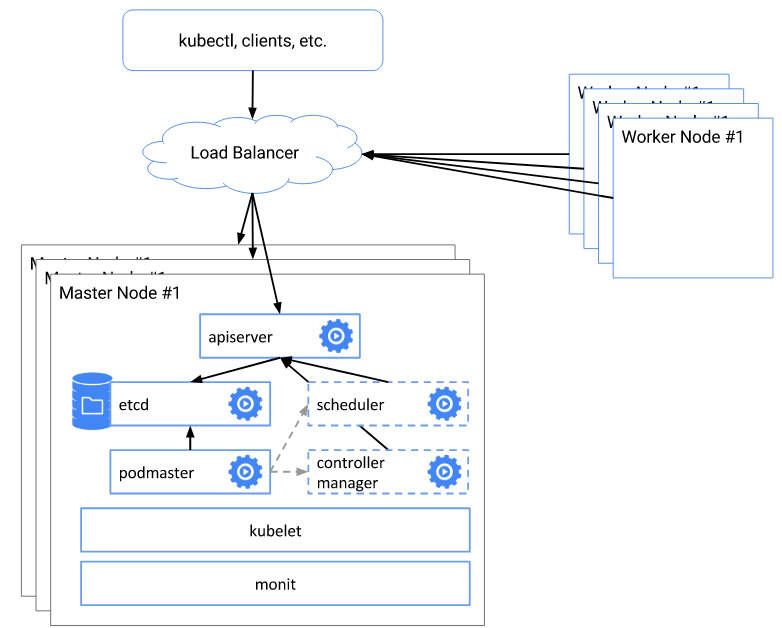 Рисунок 1 – Логическая схема работы кластера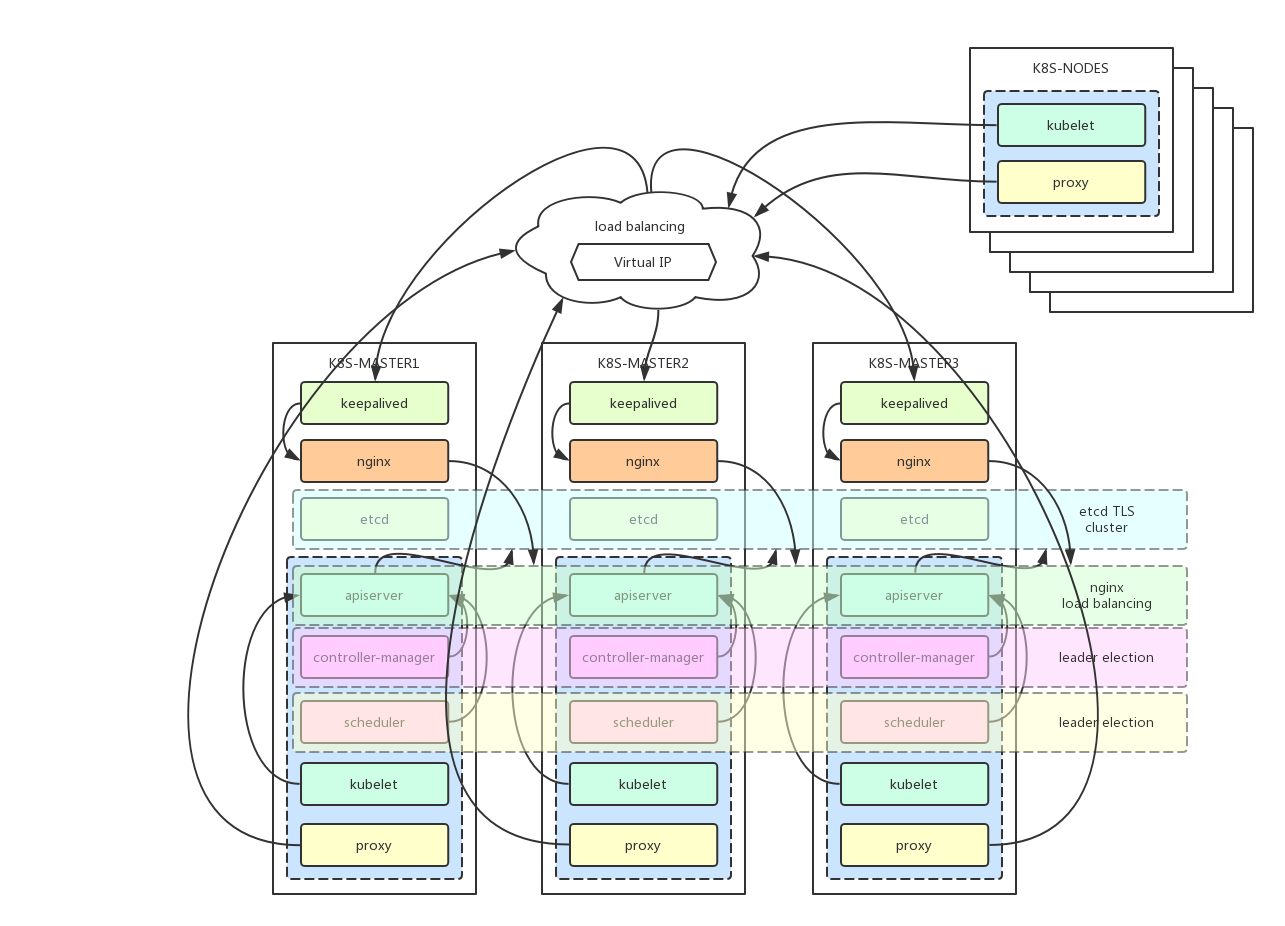 Рисунок 2 – Компоненты мастер узлов в кластереИспользуемое железо и технологииЖелезо:Сервер HP DL560 g8, 4*Xeon, 136GB RAM, HDD 140GB;Дисковая полка NetApp, ISCSI;Гипервизор:VMware ESXi, версия 6.5;IP-адрес: В приложение №1;Виртуальные машины:Конфигурация Kickstart:Приложение №9 – kickstart-файл, общие настройки для мастер узлов;Приложение №10 – kickstart-файл, общие настройки для рабочих узлов;Скрипты PowerShell:Приложение №11 – Создание виртуальной машины k8s-repo;Приложение №12 – Создание виртуальной машины k8s-master-a;Приложение №13 – Создание виртуальной машины k8s-master-b;Приложение №14 – Создание виртуальной машины k8s-master-c;Приложение №15 – Создание виртуальной машины k8s-master-d;Приложение №16 – Создание виртуальной машины k8s-workers;Приложение №17 – Список рабочих узлов;Приложение №18 – Создание виртуальной машины k8s-iscsi;Примечание: Только сервер k8s-repo имеет прямой доступ к сети. Доступ к сети для остальных машин организован через прокси-сервер на сервере k8s-repo. На рабочей станции администратора должно быть установлено:Powershell, версии 5.1 и выше;VMware PowerCLI, версии 6.3 и выше;Google Chromе, последней версии;Подготовка загрузочного дискаИспользуемые технологии:vmware powercli;vmware guestinfo;ipxe;kickstart для быстрого развертывания виртуальных машин. VMware PowerCLI – расширение для PowerShell, для управления виртуальной средой VMware через скрипты powershell.VMware GuestInfo – возможность записать в файл конфигурации vmx виртуальной машины, дополнительные значения для использования сторонними утилитами, в частности, ipxe.IPXE – замена традиционного PXE. Позволяет проводить установку систему через различные способы – tftp, http, ftp, https. Настройку сети ручным способом. Поддержка расширенных сетевых сетей – vlan, ipv6, vmware settings, wimboot, memdisk.Kickstart – один из способов установки ОС Redhat/CentOS/Fedora, путем создания текстового файла с описанием установки.Для создания загрузочного диска необходимо использовать веб-ресурс https://rom-o-matic.euНеобходимо выбрать:Advanced, for experienced users;ISO bootable image (.iso);All-drivers;VMWARE_SETTINGS;NET_PROTO_IPV6;DOWNLOAD_PROTO_HTTPS;DOWNLOAD_PROTO_FTP;DOWNLOAD_PROTO_NFS;VLAN_CMD;PING_CMD;REBOOT_CMD;POWEROFF_CMD;Нажать кнопку «Proceed», будет сгенерирован образ ISO ipxe.iso, сохранить данный образ в датасторе ESXi.Подготовка k8s-repoВиртуальная машина, далее сервер, k8s-repo является первым сервером разворачиваемым в кластере. Сам сервер не будет входить в кластер kubernetes. Функции сервера k8s-repo:Локальный зеркало репозитория Centos и дополнительных репозиториев;Хранение настроек для ipxe;Хранение настроек для kickstart;Хранение дополнительных скриптов;Хранение образов docker;Днс-сервер;Прокси-сервер.Нам нужно опубликовать два файла – ipxe, kickstart на любом доступном веб-сервере. Возможно, это внутренний сервер. Но, если «под рукой нет»  веб-сервера, можно воспользоваться сервисами подобными pastebin. Я выбираю sprunge.us как сервис, который можно использовать из командной строки.Шаг №1Допустим, наша рабочая станция – это linux. Пропишем в .bashrc функцию sprunge, откройте файл .bashrc, добавьте следующий текстsprunge() {If [[ $1 ]]; thencurl –F ‘sprunge=<-‘ http://sprunge.us <”$1”Elsecurl –F ‘sprunge=<’ “http://sprunge.us”    }Затем выполните команду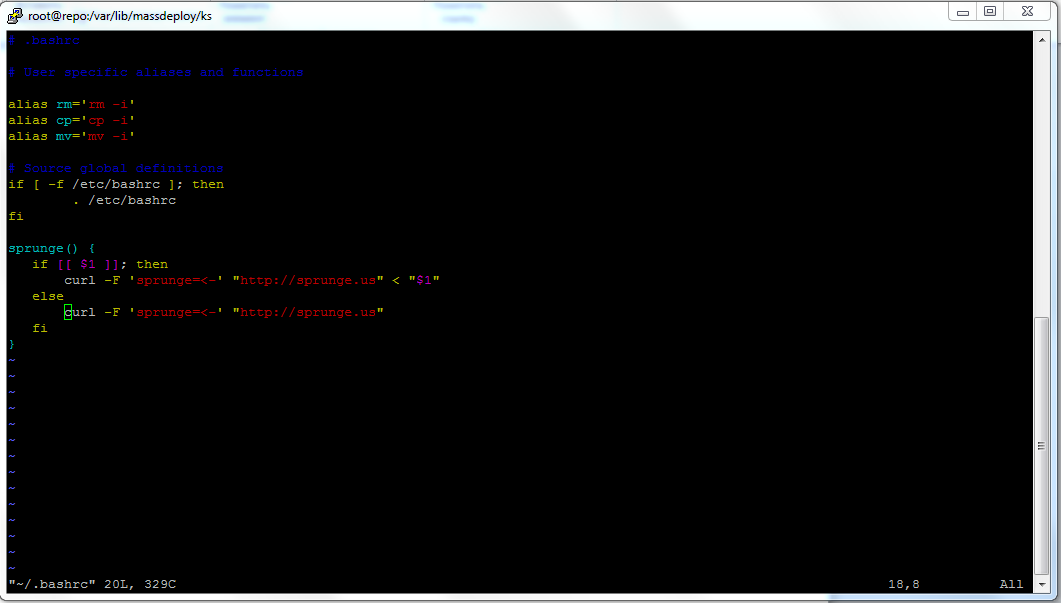 source ~/.bashrcПубликация kickstart-файла на внешний веб-сервисШаг №2Файл kickstart называется k8s-repo.ks, то команда будет следующейsprunge k8s-repo.ks, вывод будет ссылка на файл в сервисе sprunge.us. Запомните ссылку на этот файл.Публикация ipxe-файла на внешний веб-сервис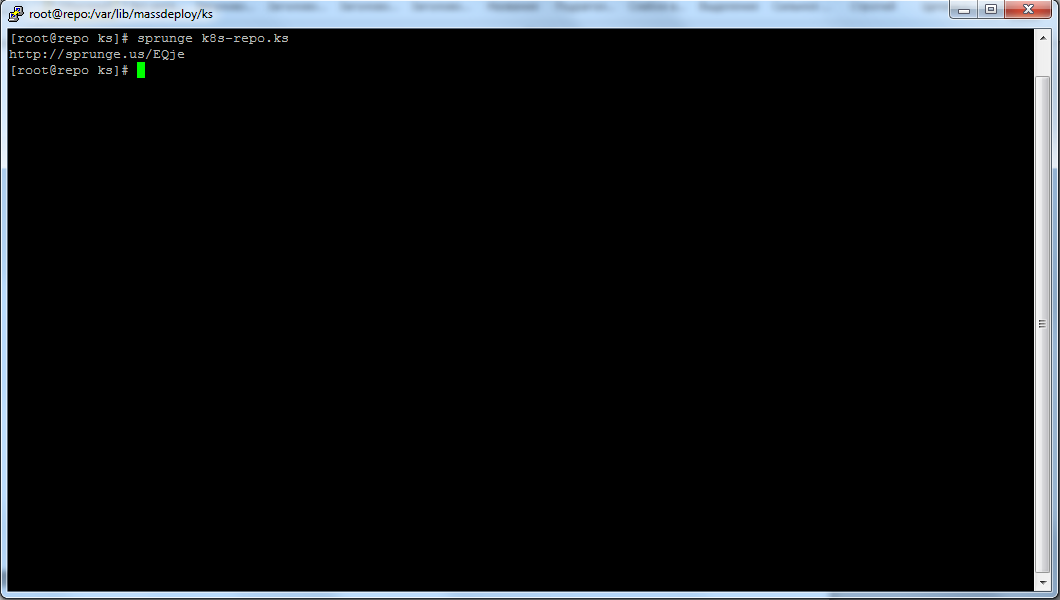 Шаг №3Отредактируйте файл k8s-repo.ipxe, содержание файла должно быть следующим#!ipxeset base http://mirror.neolabs.kz/centos/7/os/x86_64set ip 192.168.207.11set netmask 255.255.255.0set gateway 192.168.207.1set dns 8.8.8.8set kickstart http://sprunge.us/EQjekernel ${base}/images/pxeboot/vmlinuz ip=${ip} netmask=${netmask} gateway=${gateway} nameserver=${dns} inst.text inst.ks=${kickstart}initrd ${base}/images/pxeboot/initrd.imgbootШаг №4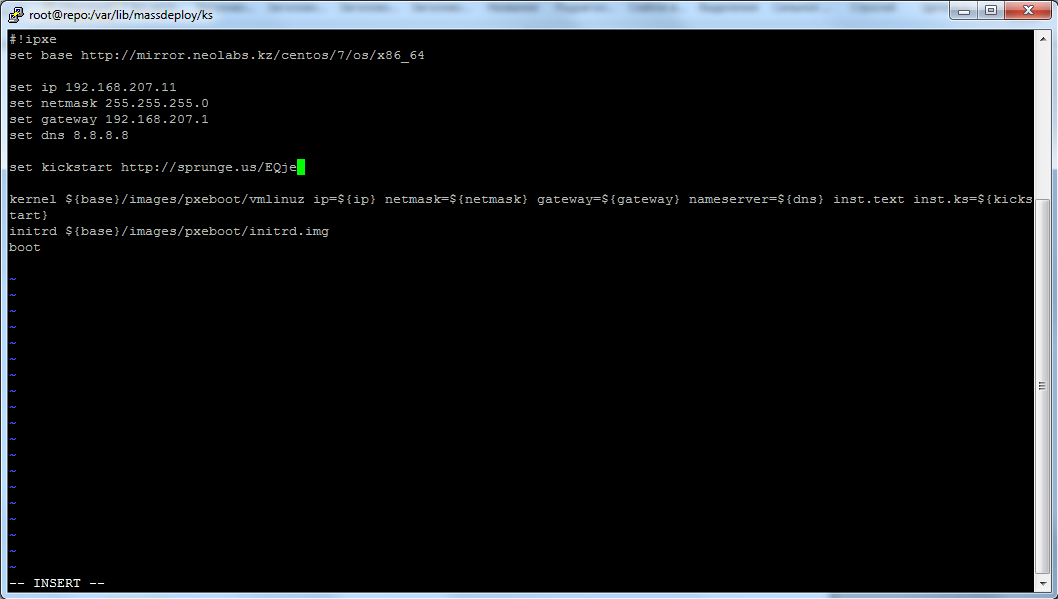 Публикуем файл k8s-repo.ipxe sprunge k8s-repo.ipxeЗапомнить ссылку на файл.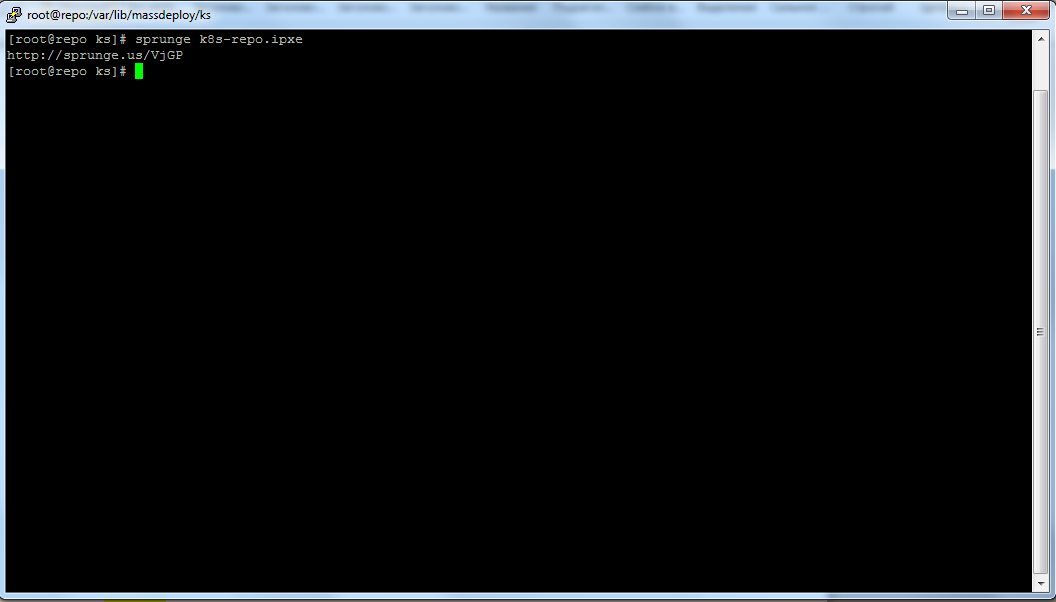 Создание и запуск виртуальной машиныШаг №5Откройте powershell, подключитесь к гипервизору ESXiШаг №6Отредактируйте файл VM_KUBERNETES_REPO.ps1, исправьте параметр "guestinfo.ipxe.filename". Замените значение на ссылку, полученную ранее. Сохраните файлШаг №7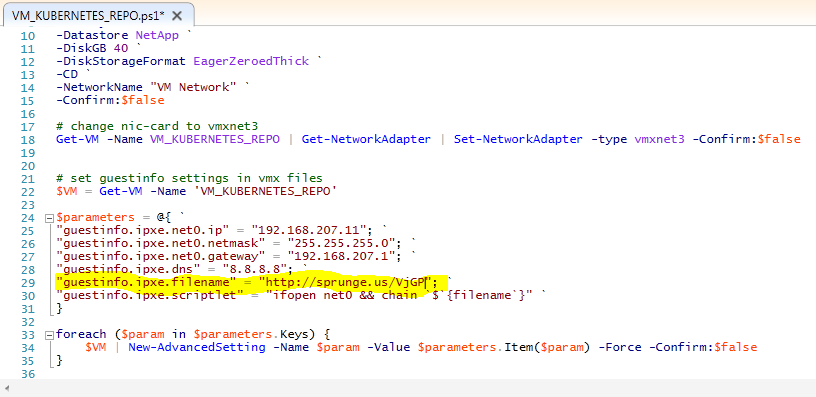 Запустите скрипт VM_KUBERNETES_REPO.ps1Шаг №8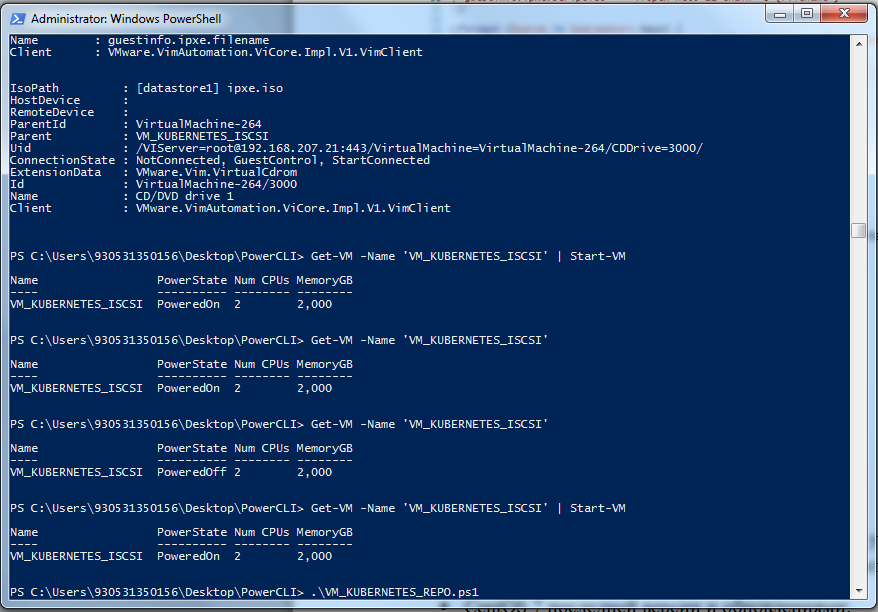 Дождитесь, пока статус виртуальной машины станет PoweredOff, затем запустите виртуальную машину.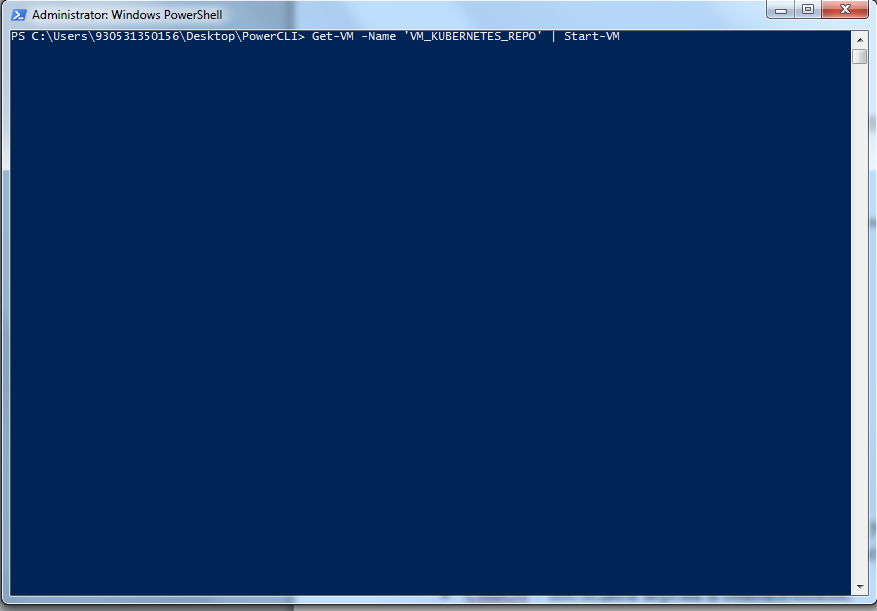 Проверка образов dockerШаг №9Подключитесь к серверу k8s-repo, выполните следующие команды:systemctl status save-from-registry-to-tarfiledocker images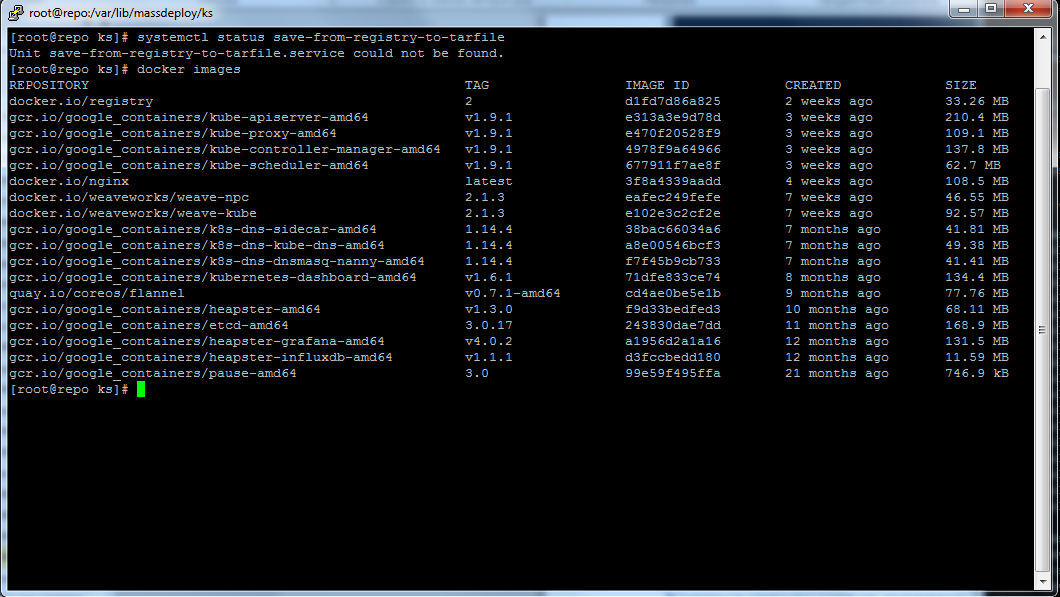 Настройка днс-сервераПодключитесь к серверу k8s-repoШаг №10Удалите конфигурацию по умолчанию dnsmasqrm –f /etc/dnsmasq.conf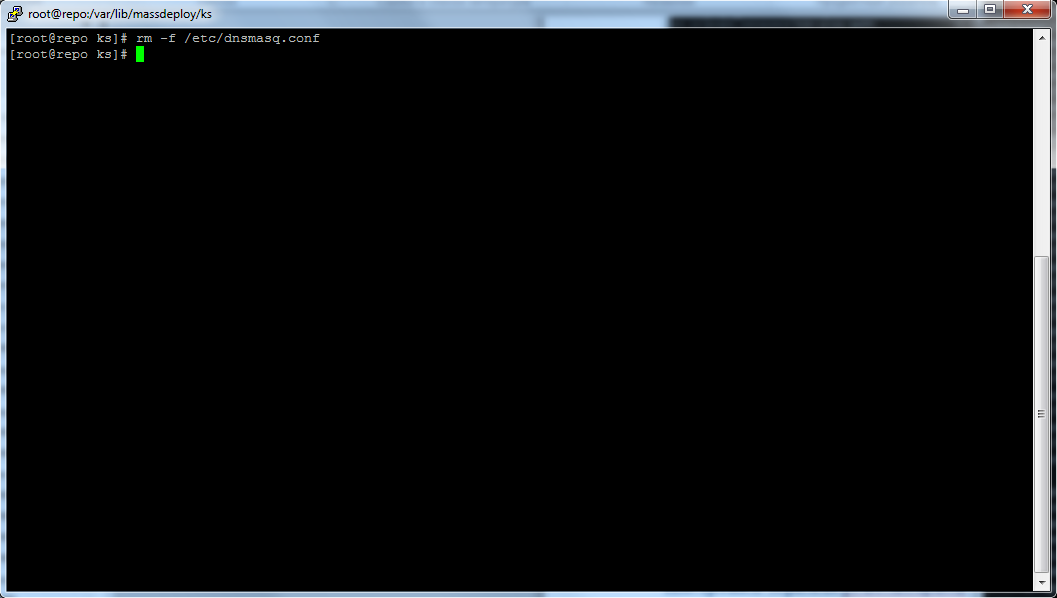 Шаг №11Новая конфигурация dnsmasqecho “conf-dir=/etc/dnsmasq.d,.rpmnew,.rpmsave,.rpmorig” > /etc/dnsmasq.conf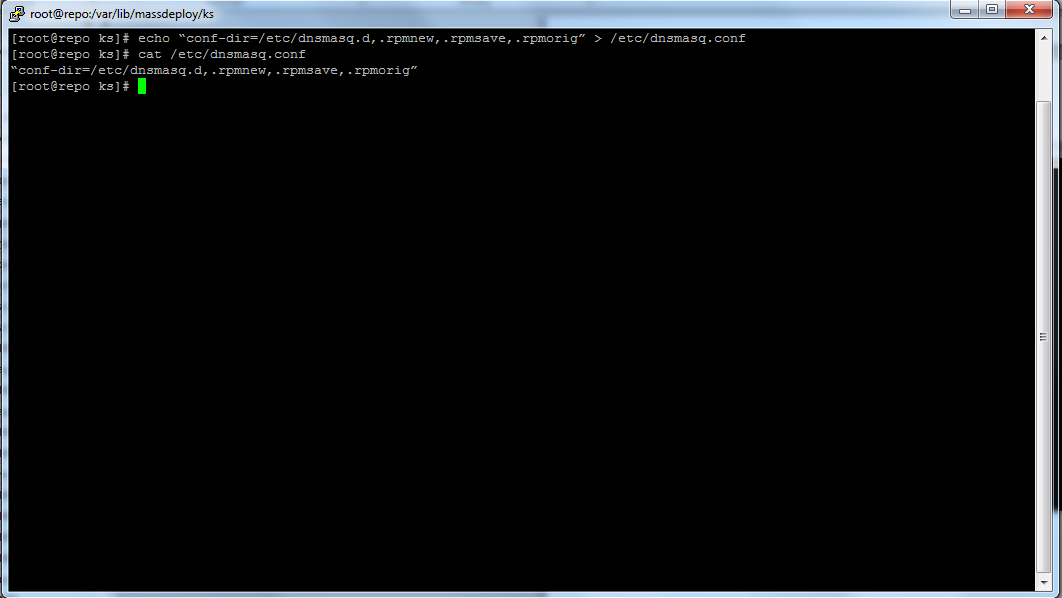 Шаг №12Заполним таблицу адресов для прямой зоны kubernetes.local, обратной зоны 207.168.192.in-addr.arpacat >/etc/dnsmasq.d/address.conf<<”EOF”# address of repo serveraddress=/k8s-repo.kubernetes.local/192.168.207.11ptr-record=11.207.168.192.in-addr.arpa,k8s-repo.kubernetes.local# addresses of masters nodesaddress=/k8s-master-a.kubernetes.local/192.168.207.12ptr-record=12.207.168.192.in-addr.arpa,k8s-master-a.kubernetes.localaddress=/k8s-master-b.kubernetes.local/192.168.207.13ptr-record=13.207.168.192.in-addr.arpa,k8s-master-b.kubernetes.localaddress=/k8s-master-c.kubernetes.local/192.168.207.14ptr-record=14.207.168.192.in-addr.arpa,k8s-master-c.kubernetes.localaddress=/k8s-master-d.kubernetes.local/192.168.207.15ptr-record=15.207.168.192.in-addr.arpa,k8s-master-d.kubernetes.local# address of master haaddress=/k8s-master.kubernetes.local/192.168.207.16ptr-record=16.207.168.192.in-addr.arpa,k8s-master.kubernetes.local# address of iscsi serversaddress=/k8s-iscsi.kubernetes.local/192.168.207.17ptr-record=17.207.168.192.in-addr.arpa,k8s-iscsi.kubernetes.local# addresses of worker nodesaddress=/k8s-worker-040.kubernetes.local/192.168.207.40ptr-record=40.207.168.192.in-addr.arpa,k8s-worker-040.kubernetes.localaddress=/k8s-worker-041.kubernetes.local/192.168.207.41ptr-record=41.207.168.192.in-addr.arpa,k8s-worker-041.kubernetes.localaddress=/k8s-worker-042.kubernetes.local/192.168.207.42ptr-record=42.207.168.192.in-addr.arpa,k8s-worker-042.kubernetes.localaddress=/k8s-worker-043.kubernetes.local/192.168.207.43ptr-record=43.207.168.192.in-addr.arpa,k8s-worker-043.kubernetes.localaddress=/k8s-worker-044.kubernetes.local/192.168.207.44ptr-record=44.207.168.192.in-addr.arpa,k8s-worker-044.kubernetes.localaddress=/k8s-worker-045.kubernetes.local/192.168.207.45ptr-record=45.207.168.192.in-addr.arpa,k8s-worker-045.kubernetes.localaddress=/k8s-worker-046.kubernetes.local/192.168.207.46ptr-record=46.207.168.192.in-addr.arpa,k8s-worker-046.kubernetes.localaddress=/k8s-worker-047.kubernetes.local/192.168.207.47ptr-record=47.207.168.192.in-addr.arpa,k8s-worker-047.kubernetes.localaddress=/k8s-worker-048.kubernetes.local/192.168.207.48ptr-record=48.207.168.192.in-addr.arpa,k8s-worker-048.kubernetes.localaddress=/k8s-worker-049.kubernetes.local/192.168.207.49ptr-record=49.207.168.192.in-addr.arpa,k8s-worker-049.kubernetes.localaddress=/k8s-worker-050.kubernetes.local/192.168.207.50ptr-record=50.207.168.192.in-addr.arpa,k8s-worker-050.kubernetes.localaddress=/k8s-worker-051.kubernetes.local/192.168.207.51ptr-record=51.207.168.192.in-addr.arpa,k8s-worker-051.kubernetes.localaddress=/k8s-worker-052.kubernetes.local/192.168.207.52ptr-record=52.207.168.192.in-addr.arpa,k8s-worker-052.kubernetes.localaddress=/k8s-worker-053.kubernetes.local/192.168.207.53ptr-record=53.207.168.192.in-addr.arpa,k8s-worker-053.kubernetes.localaddress=/k8s-worker-054.kubernetes.local/192.168.207.54ptr-record=54.207.168.192.in-addr.arpa,k8s-worker-054.kubernetes.localaddress=/k8s-worker-055.kubernetes.local/192.168.207.55ptr-record=55.207.168.192.in-addr.arpa,k8s-worker-055.kubernetes.localaddress=/k8s-worker-056.kubernetes.local/192.168.207.56ptr-record=56.207.168.192.in-addr.arpa,k8s-worker-056.kubernetes.localaddress=/k8s-worker-057.kubernetes.local/192.168.207.57ptr-record=57.207.168.192.in-addr.arpa,k8s-worker-057.kubernetes.localaddress=/k8s-worker-058.kubernetes.local/192.168.207.58ptr-record=58.207.168.192.in-addr.arpa,k8s-worker-058.kubernetes.localaddress=/k8s-worker-059.kubernetes.local/192.168.207.59ptr-record=59.207.168.192.in-addr.arpa,k8s-worker-059.kubernetes.localEOF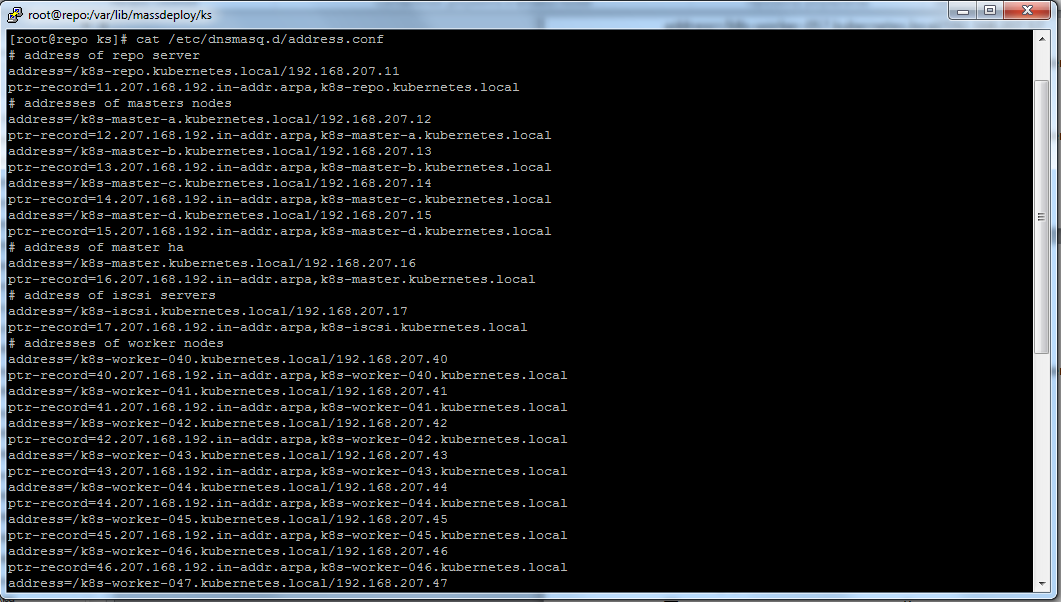 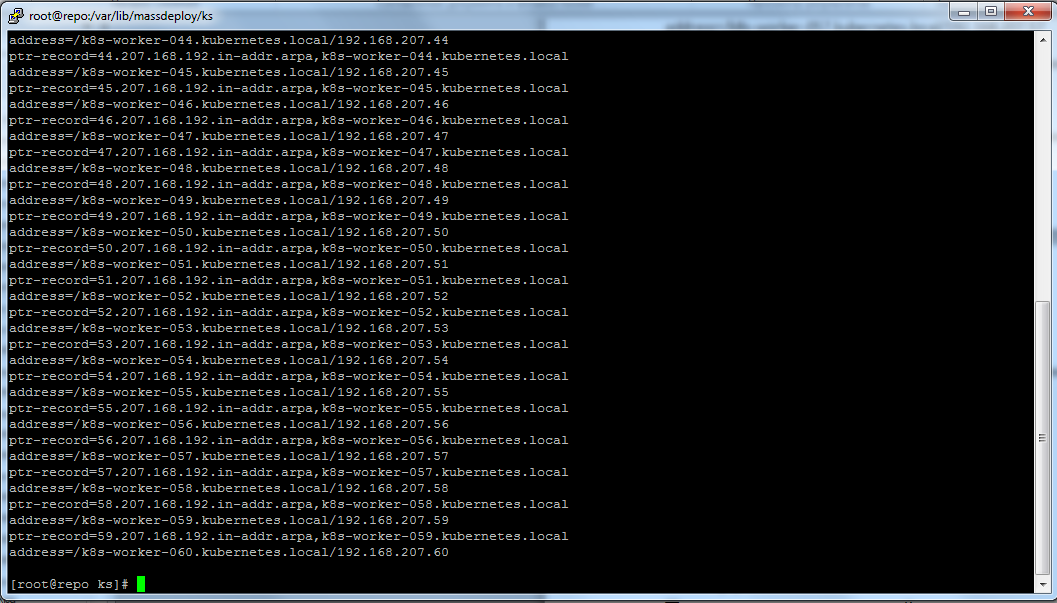 Шаг №13Настройки сервера днс в dnsmasqcat >/etc/dnsmasq.d/dns.conf<<”EOF”all-serversresolv-file=/etc/resolv.dnsmasqlisten-address=192.168.207.11EOF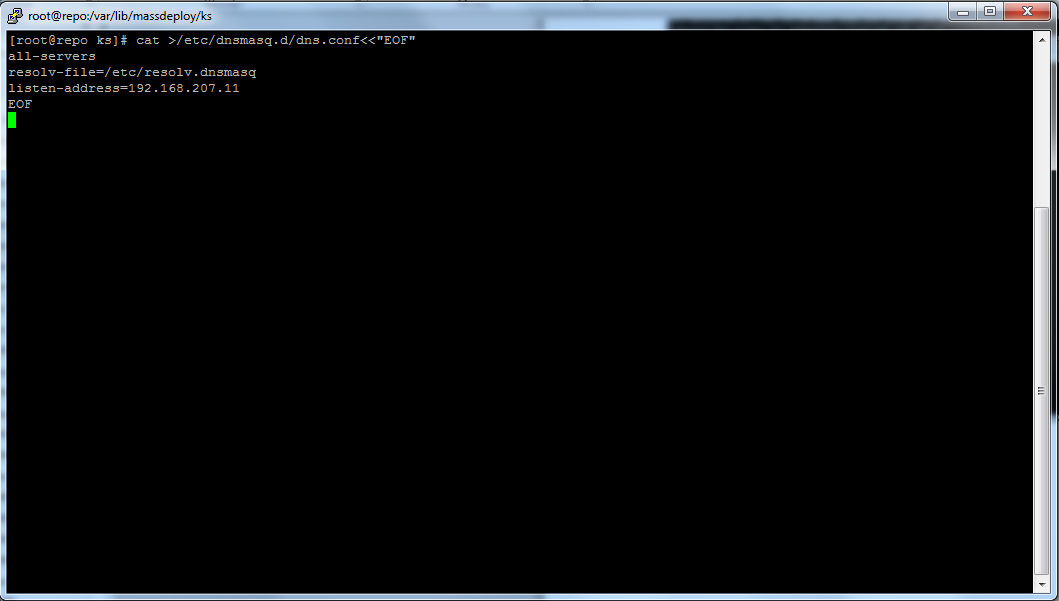 Шаг №14Данные резолвера для dnsmasqcat >/etc/resolv.dnsmasq<<”EOF”search nitec.kzoption rotatenameserver 8.8.8.8nameserver 8.8.4.4EOF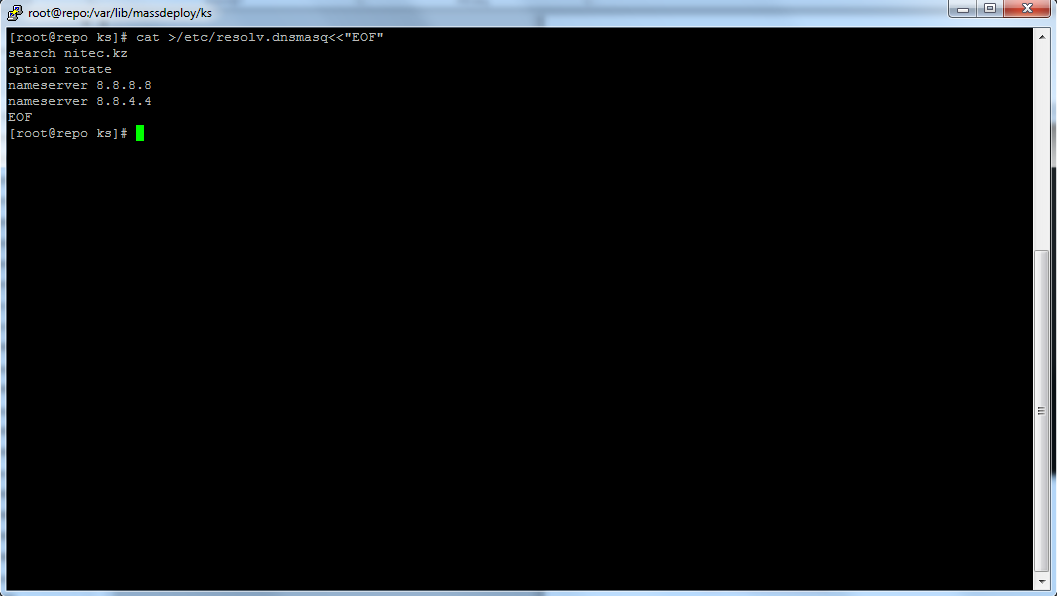 Шаг №15Обновим настройки сетевой карты, изменим настройки днс-сервераcat >/etc/sysconfig/network-scripts/ifcfg-ens192<<”EOF”TYPE=EthernetBOOTPROTO=staticNAME=ens192DEVICE=ens192ONBOOT=yesIPADDR=192.168.207.11PREFIX=24GATEWAY=192.168.207.1DNS1=192.168.207.11DOMAIN=nitec.kzZONE=publicEOF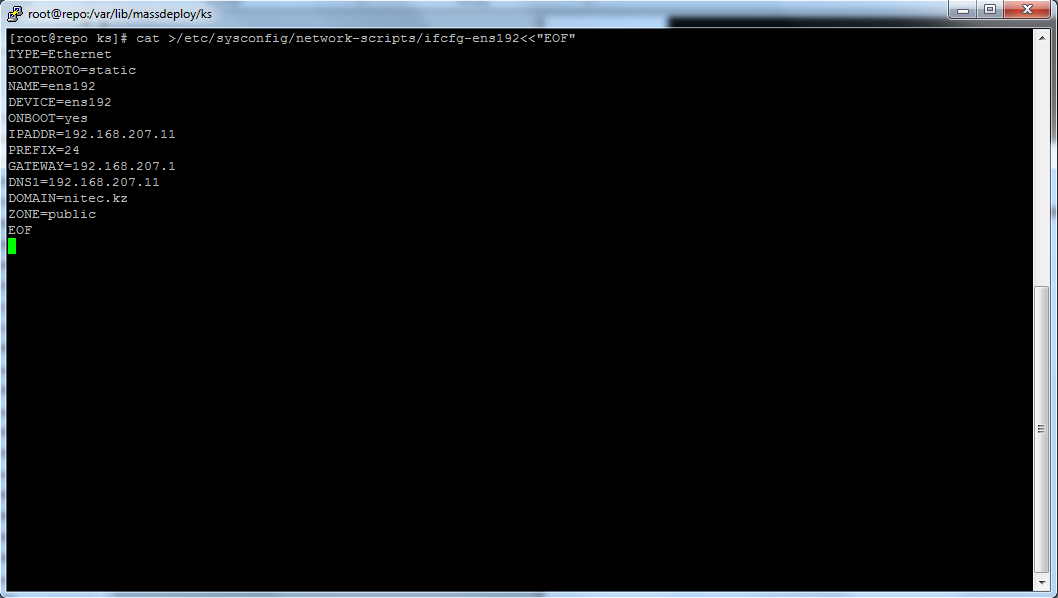 Шаг №16Перезапустим службыsystemctl restart dnsmasq network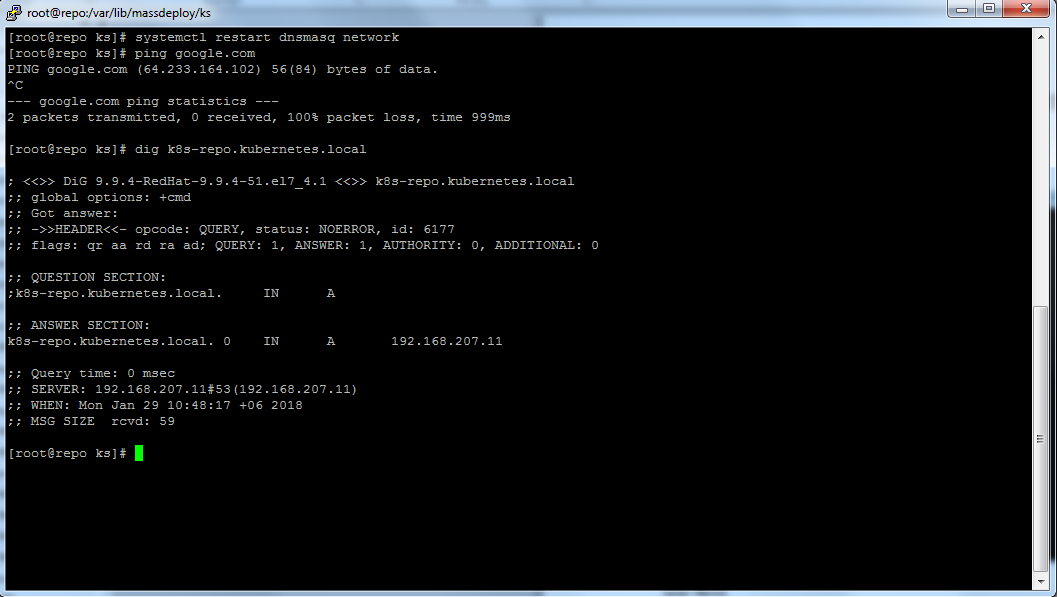 Настройка зеркала репозитариевСервер k8s-repo будет локальным зеркалом репозиториев. Будут зеркалированы следующие ресурсы:Шаг №17Зеркалируем репозитории CentOS с веб-ресурса mirror.neolabs.kzfor repo in os updates extras; dorsync –avz –delete mirror.neolabs.kz::centos/7/${repo}/x86_64/ /var/lib/mirror/centos/7/${repo}/x86_64/done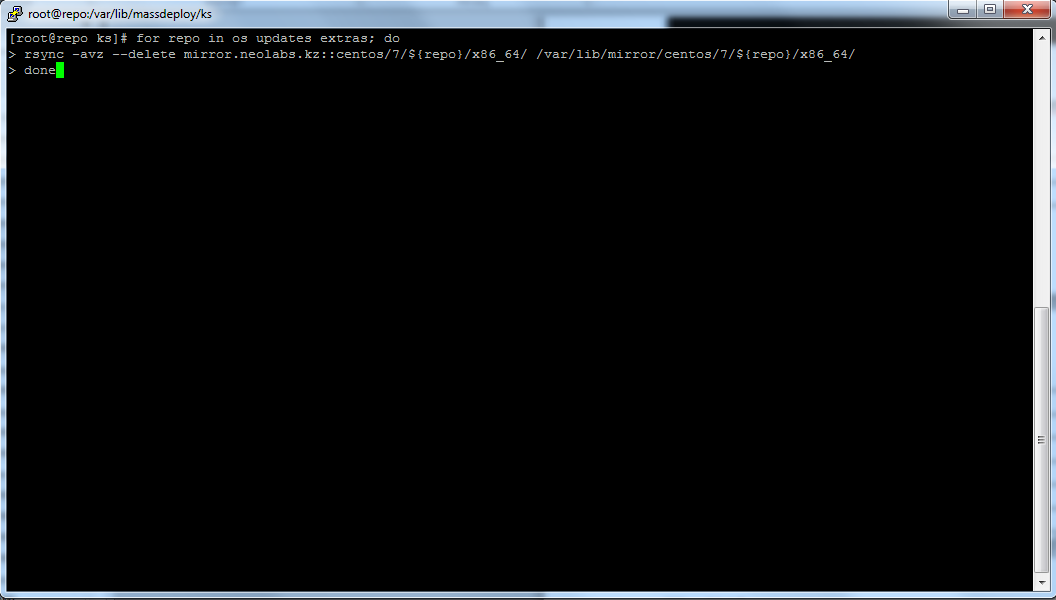 Шаг №18Зеркалируем репозитории elrepo. Предварительная подготовкаrpm --import https://www.elrepo.org/RPM-GPG-KEY-elrepo.orgrpm --Uvh http://www.elrepo.org/elrepo-release-7.0-3.el7.elrepo.noarch.rpmmkdir -p /var/lib/mirror/elrepo/{elrepo,elrepo-extras,elrepo-kernel,elrepo-testing}/7/x86_64/Шаг №19Зеркалируем репозиторий elrepo.cd /var/lib/mirror/elrepo/elrepo/7/x86_64reposync --gpgcheck -l --downloadcomps --download-metadata --repoid elrepo --norepopath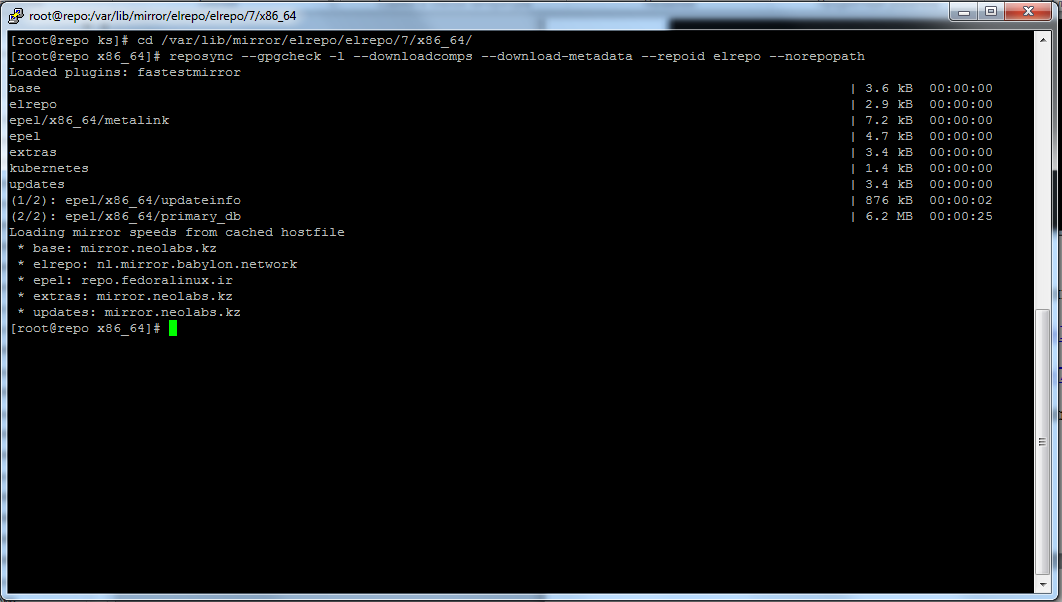 Шаг №20Зеркалируем репозиторий elrepo-extras.cd /var/lib/mirror/elrepo/elrepo-extras/7/x86_64reposync --gpgcheck -l --downloadcomps --download-metadata --repoid elrepo-extras --norepopath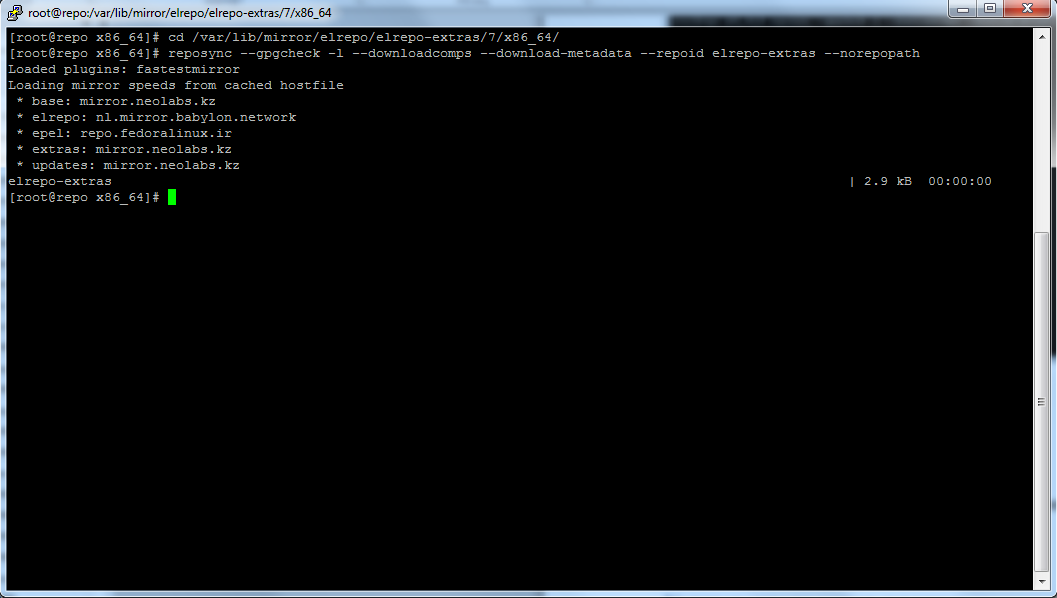 Шаг №21Зеркалируем репозиторий elrepo-kernel.cd /var/lib/mirror/elrepo/elrepo-kernel/7/x86_64reposync --gpgcheck -l --downloadcomps --download-metadata --repoid elrepo-kernel –norepopath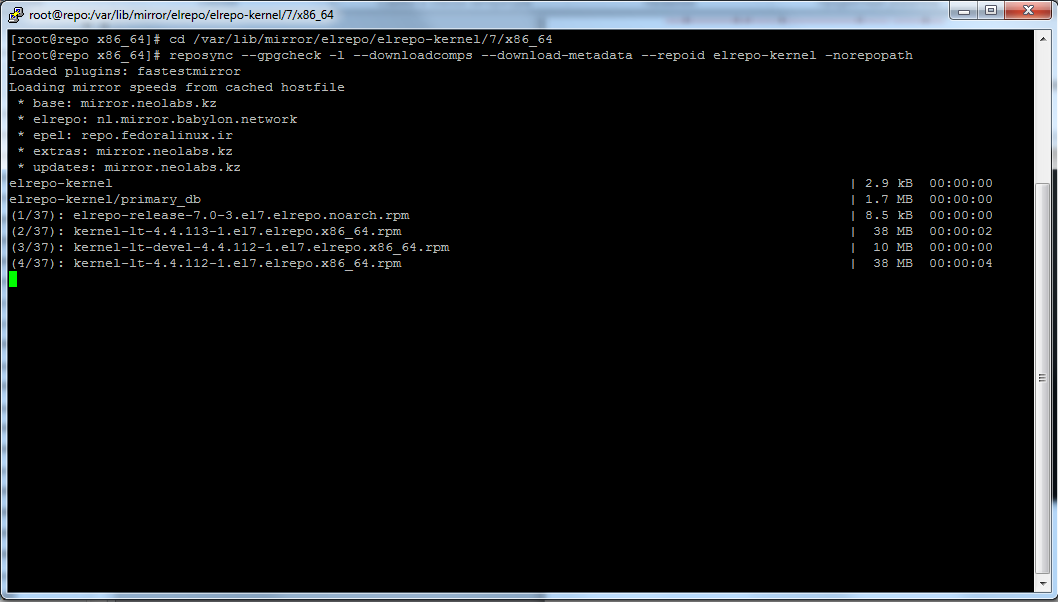 Шаг №22Зеркалируем репозиторий elrepo-testing.cd /var/lib/mirror/elrepo/elrepo-testing/7/x86_64reposync --gpgcheck -l --downloadcomps --download-metadata --repoid elrepo-testing –norepopath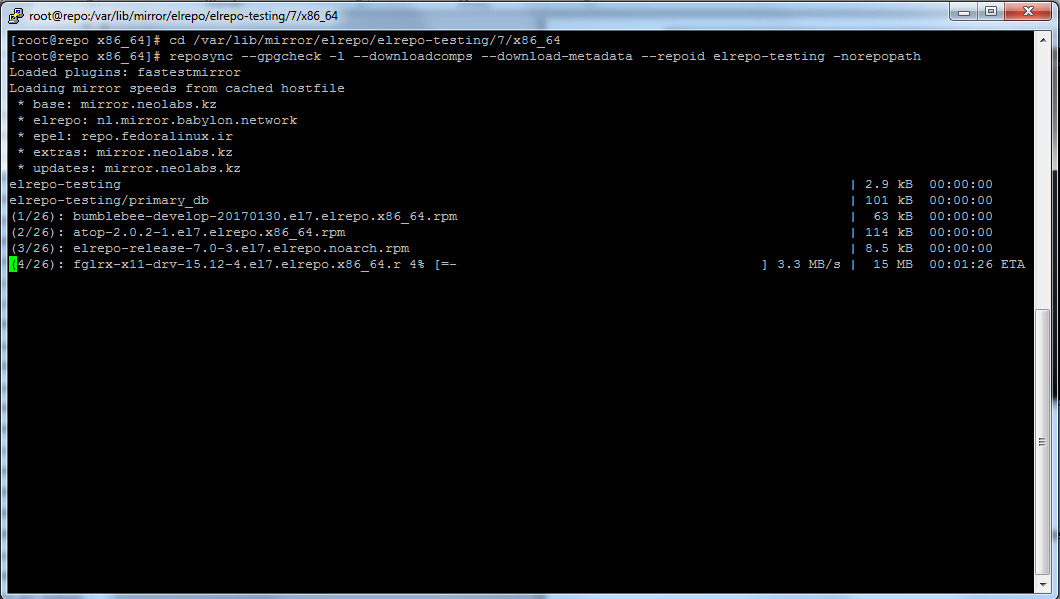 Шаг №23Зеркалируем репозиторий kubernetes.cd /var/lib/mirror/centos/7/kubernetes/x86_64reposync --gpgcheck -l --downloadcomps --download-metadata --repoid kubernetes –norepopath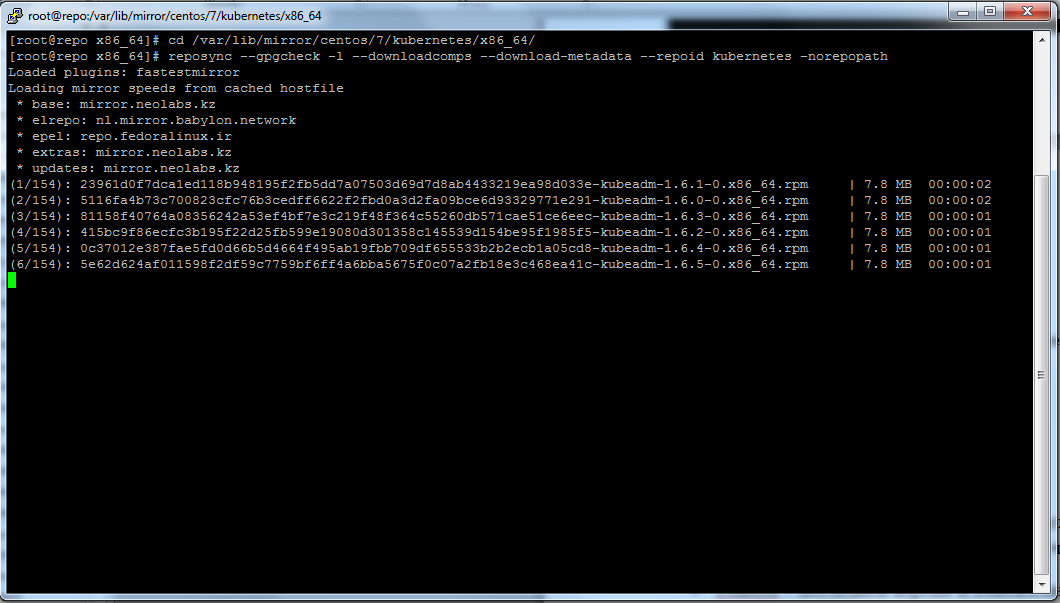 Копирование на сервер скриптовШаг №24Копирование ipxe файлов мастер-узлов. Откройте Приложение №6, вставьте содержимое во временный файл /tmp/ipxe. Выполните командуfor i in {12..15}; docp /tmp/ipxe /var/lib/massdeploy/ipxe/192-168-207-${i}sed –I “s,XXX,${i},” /var/lib/massdeploy/ipxe/192-168-207-${i}done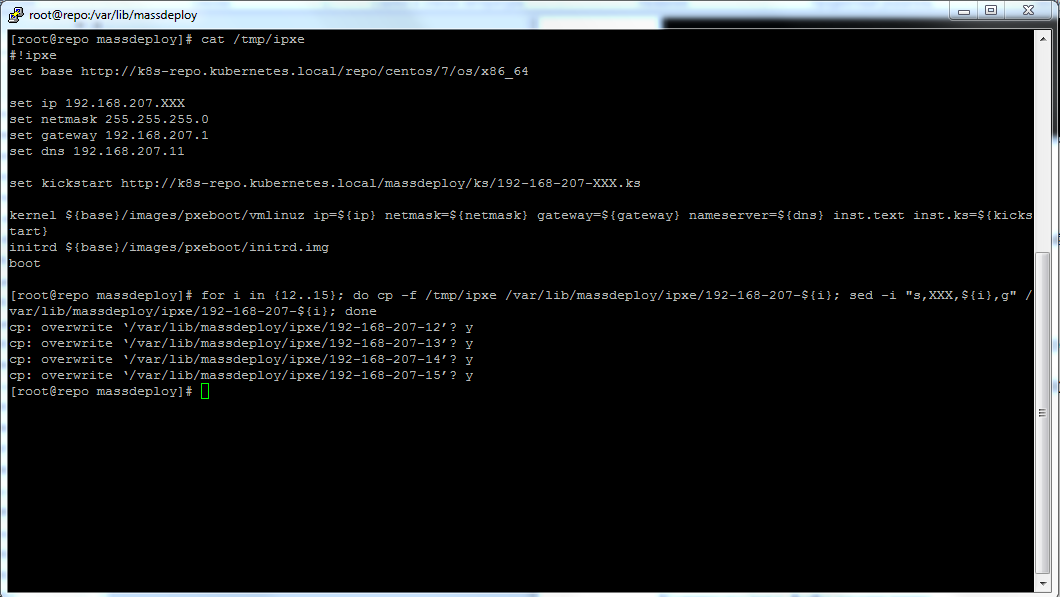 Шаг №25Копирование ipxe файлов рабочих узлов. Откройте Приложение №8, вставьте содержимое в файл /tmp/ipxe. Выполните команду for i in {40..59}; docp /tmp/ipxe /var/lib/massdeploy/ipxe/192-168-207-${i}sed –I “s,XXX,${i},” /var/lib/massdeploy/ipxe/192-168-207-${i}done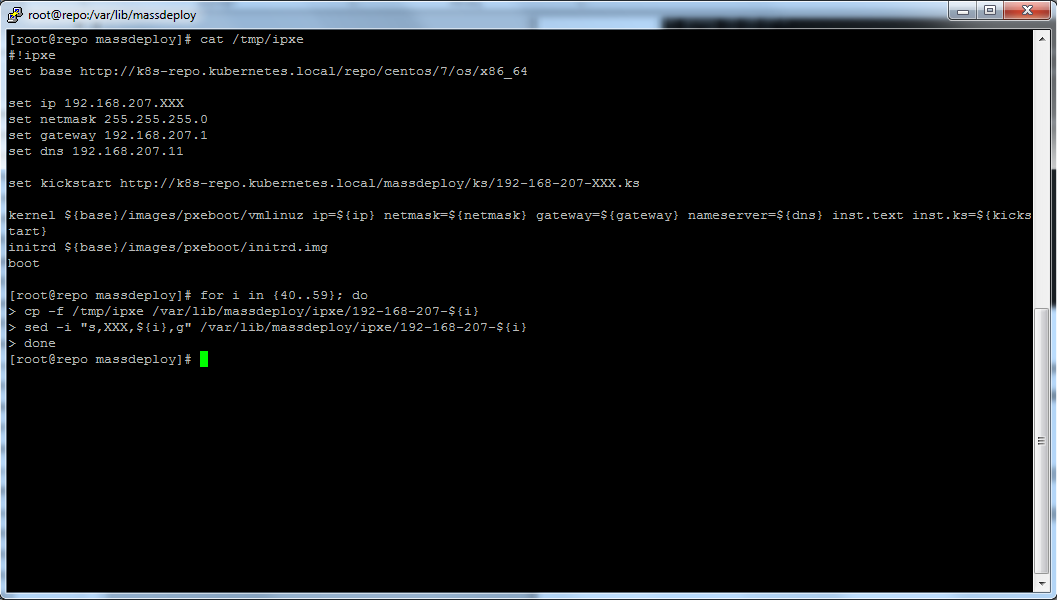 Шаг №26Копирование ipxe файл хранилища. Откройте приложение №4, вставьте содержимое в файл /var/lib/massdeploy/ipxe/192-168-207-17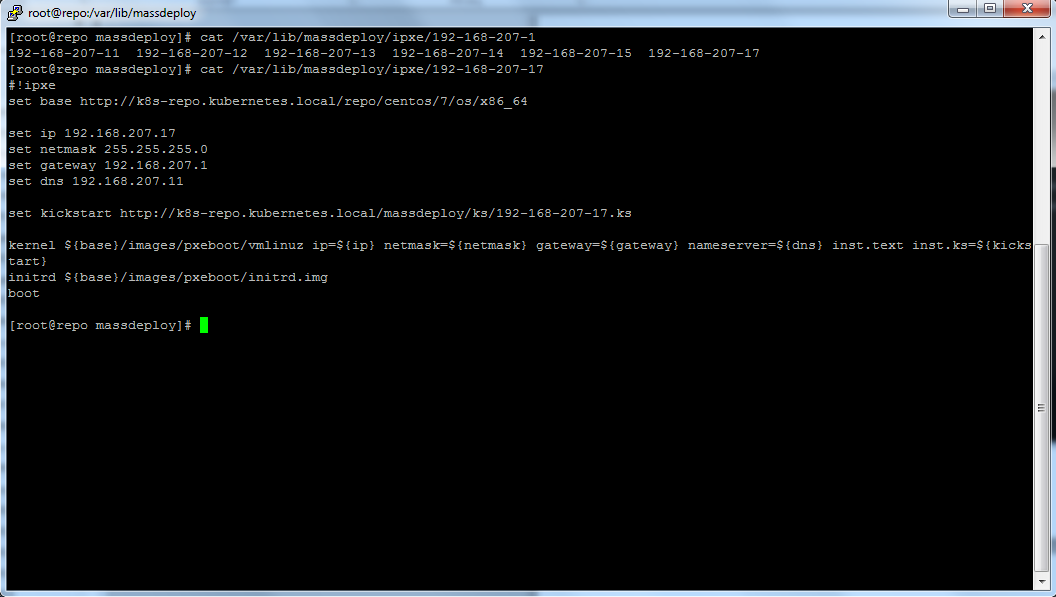 Шаг №27Копирование kickstart файлов мастер-узлов. Откройте Приложение №7, вставьте содержимое в /tmp/ks. Выполните командуfor i in {12..15}; dofilename=”/var/lib/massdeploy/ks/192-168-207-${i}.ks”cp /tmp/ipxe ${filename}sed -i “s,XXX,${i},g” /var/lib/massdeploy/ks/${filename}letter=””case “${i}” in“12”)letter=”a”;;“13”)letter=”b”;;“14”)letter=”c”;;“15”)letter=”d”;;esacsed -i  “s,LETTER,${letter},” ${filename}done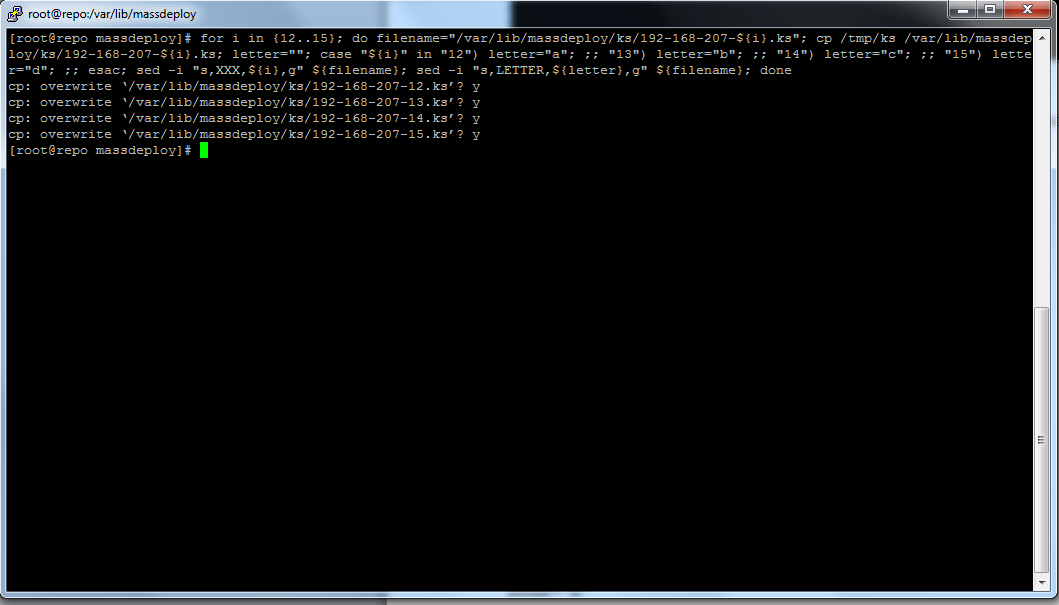 Шаг №28Копирование kickstart файл common-master. Откройте Приложение №9. Вставьте содержимое файла в /var/lib/massdeploy/ks/common-master.ksШаг №29Копирование kickstart файлов мастер-узлов. Откройте Приложение №7, вставьте содержимое в /tmp/ks. Выполните командуfor i in {12..15}; dofilename=”/var/lib/massdeploy/ks/192-168-207-${i}.ks”cp /tmp/ipxe ${filename}sed -i “s,XXX,${i},g” /var/lib/massdeploy/ks/${filename}done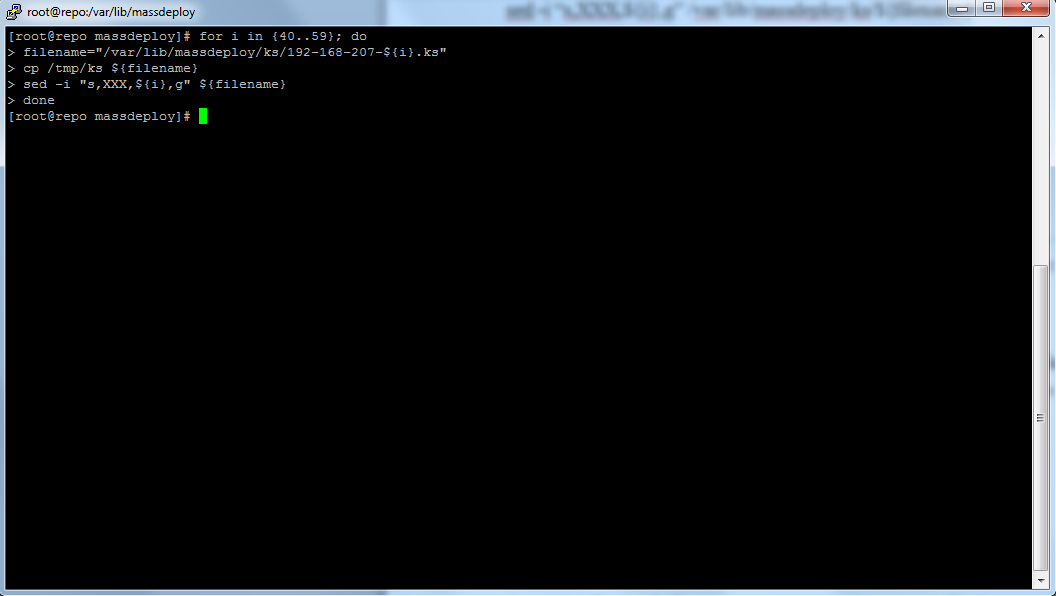 Шаг №30Копирование kickstart файл common-master. Откройте Приложение №10. Вставьте содержимое файла в /var/lib/massdeploy/ks/common-worker.ksМастер узлыПосле запуска виртуальной машины происходит установка ОС по сети. После завершения установки на выходе получаем настроенные:CentOS 7 последней версии и обновлениями;Настроенная сеть и имя хоста;Последняя версия ядра kernel-ml (из репозитория elrepo-kernel);Служба Keepalived для создания отказоустойчивого кластера с плавающим адресом 192.168.207.16;Пакеты docker, kubeadm;Кластер ETCD;NGINX-LB – балансировщик нагрузки;Создание и запуск виртуальных машинШаг №1Откройте Powershell, подключитесь к гипервизору Esxi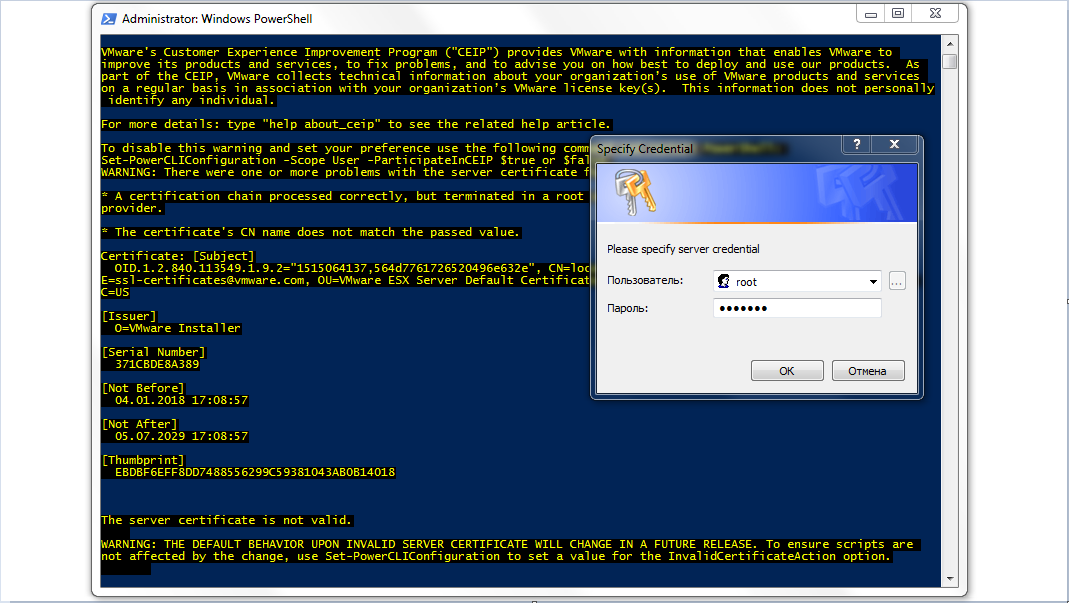 Шаг №2Запустите скрипты создания мастер узлов A, B, C, D. 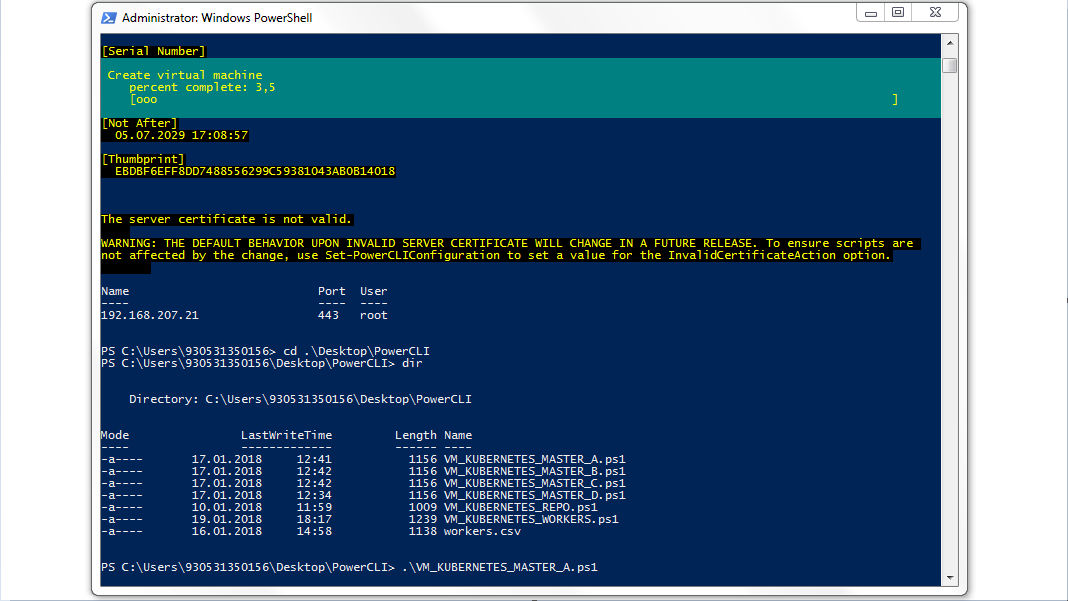 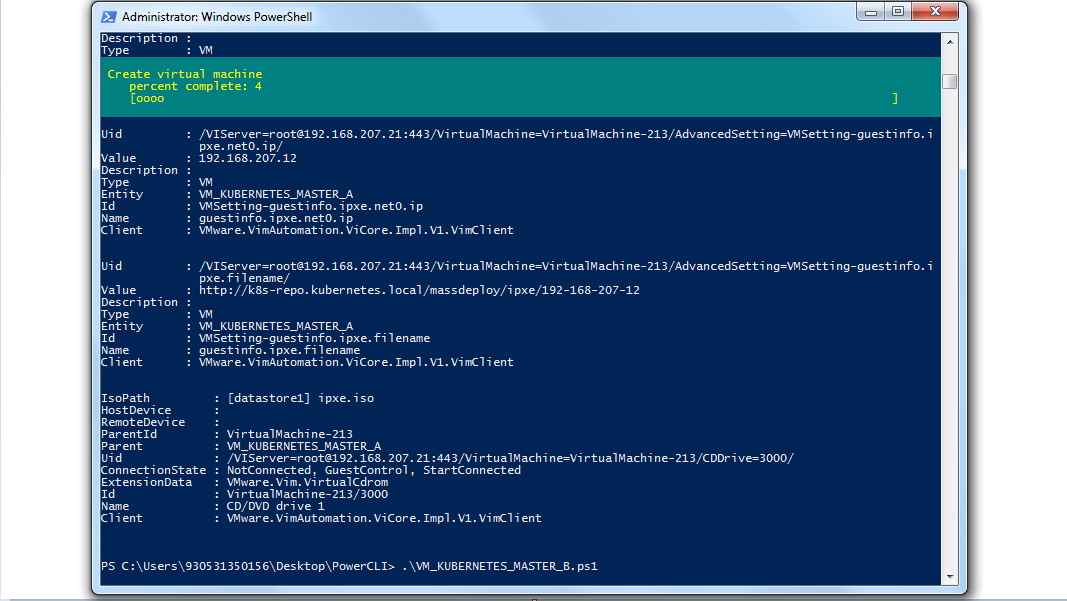 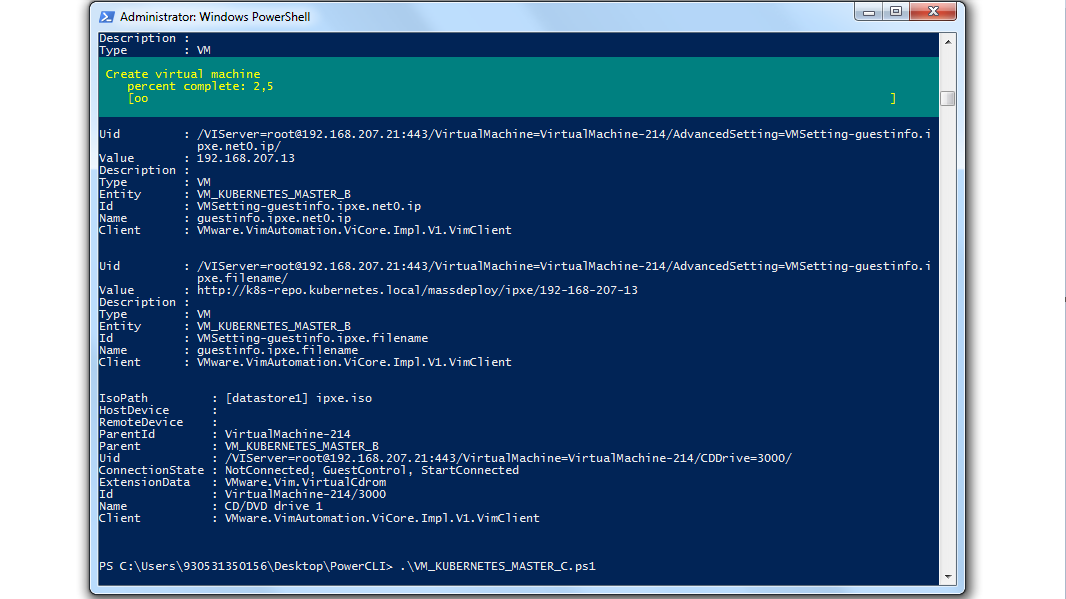 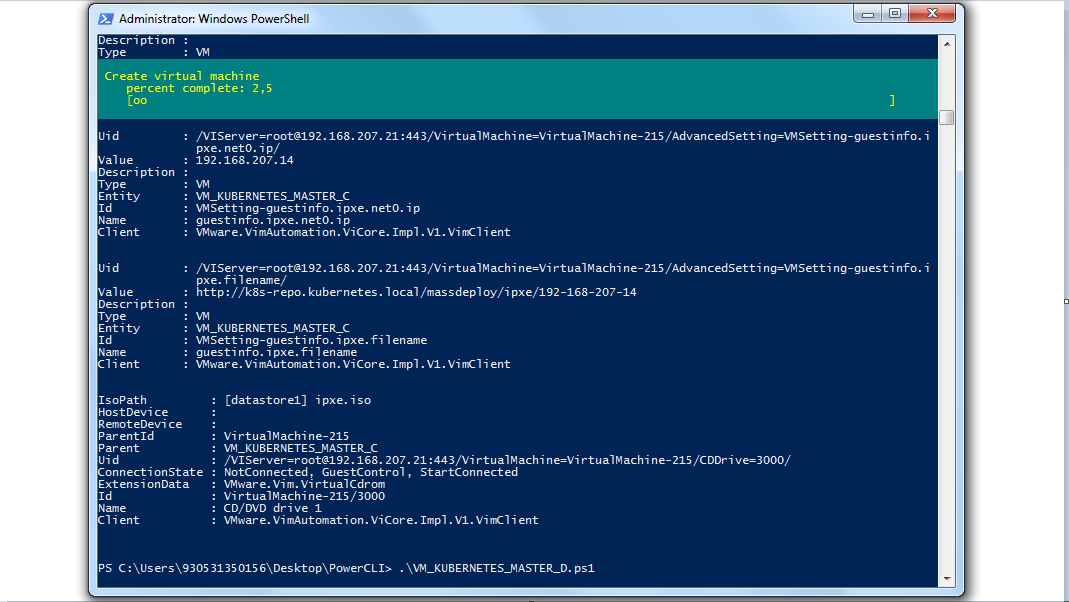 Шаг №3В окне powershell наберите команду:Get-VM –Name ‘VM_KUBERNETES_MASTER_*’ | Start-VM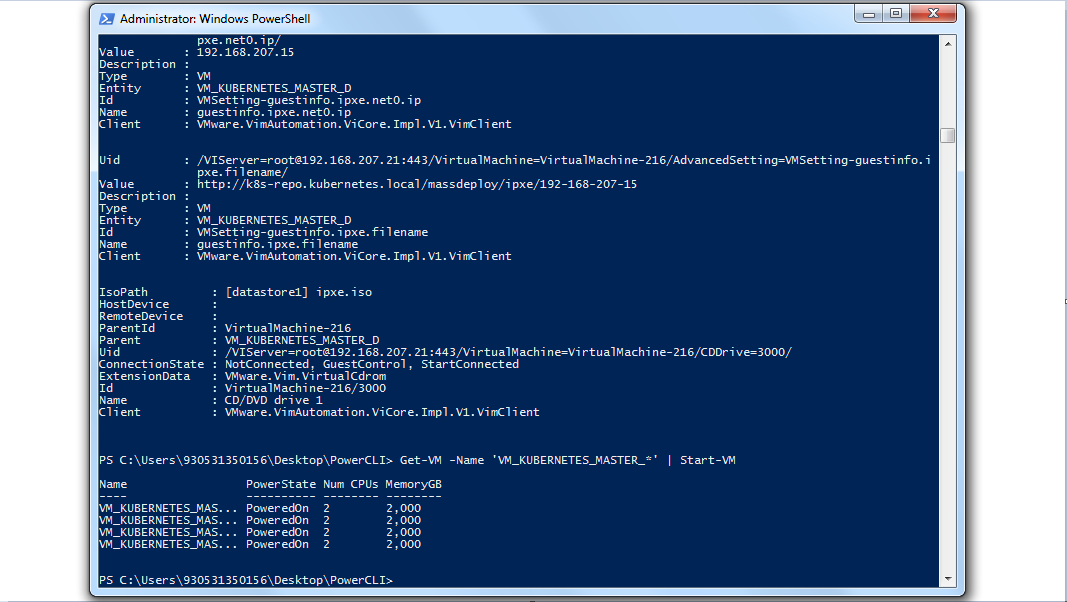 Шаг №4Запускаем все виртуальные машины. Ждем, пока все машины не перейдут в статус PowerOff. Get-VM –Name ‘VM_KUBERNETES_MASTER_*’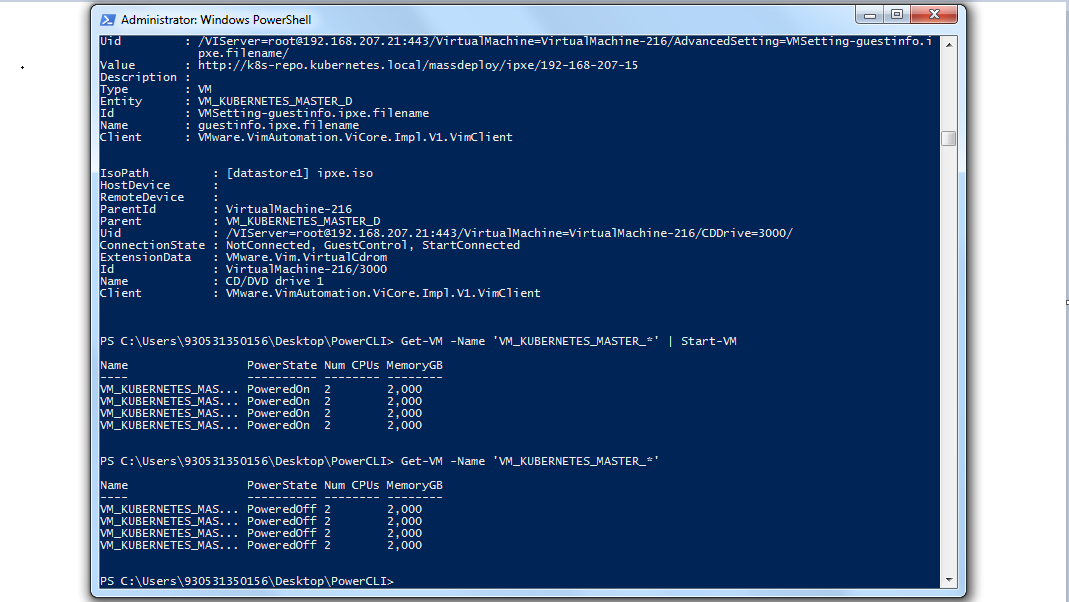 Шаг №5Запускаем все виртуальные машины. Get-VM –Name ‘VM_KUBERNETES_MASTER_*’ | Start-VM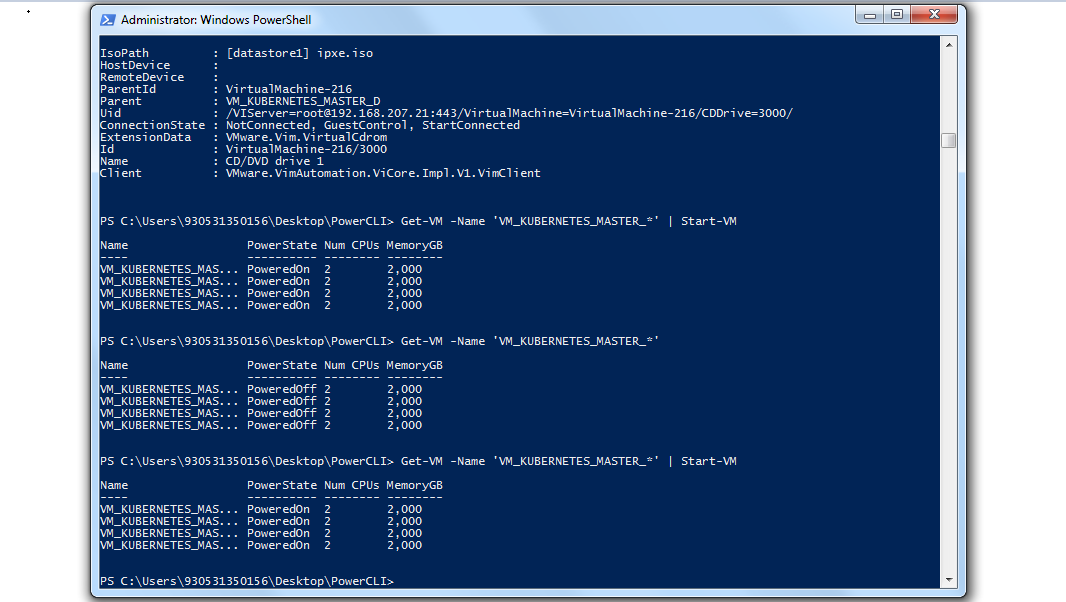 Выполнение проверки на всех серверах мастер узлах:Шаг №6Проверка образов DockerSystemctl status load-docker-images;Docker images;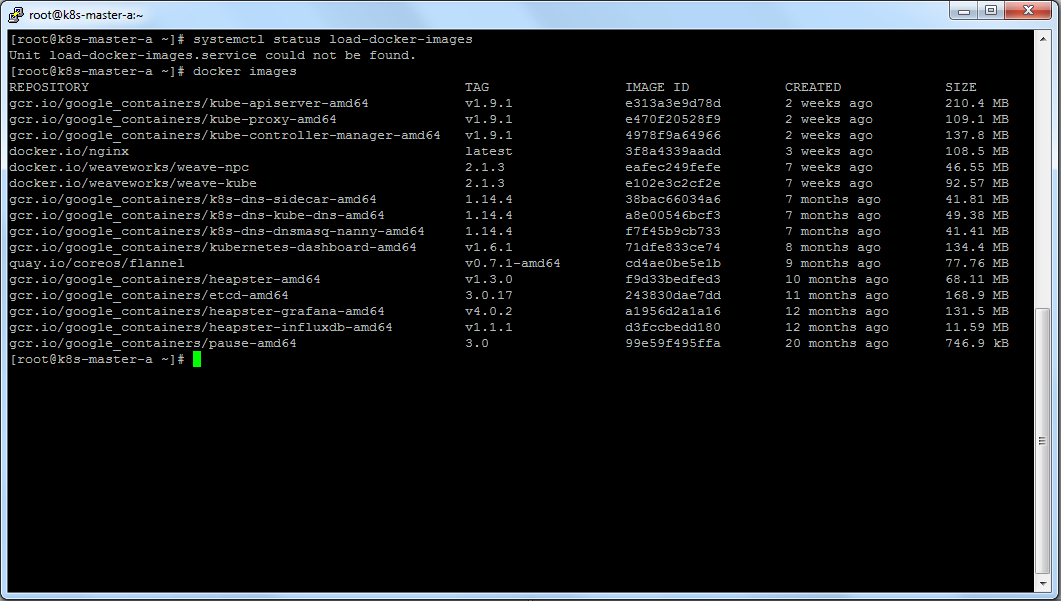 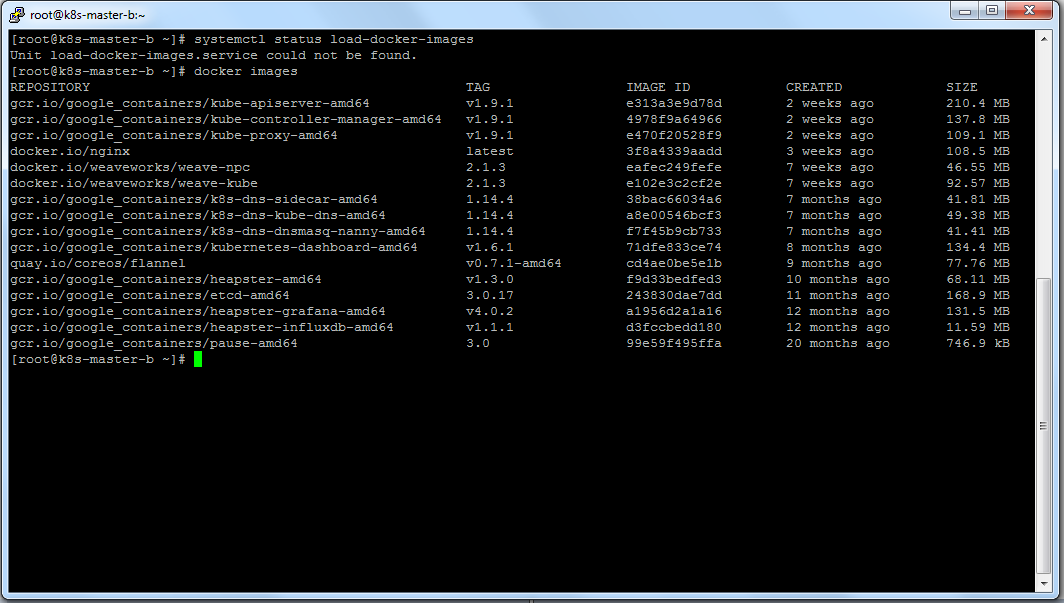 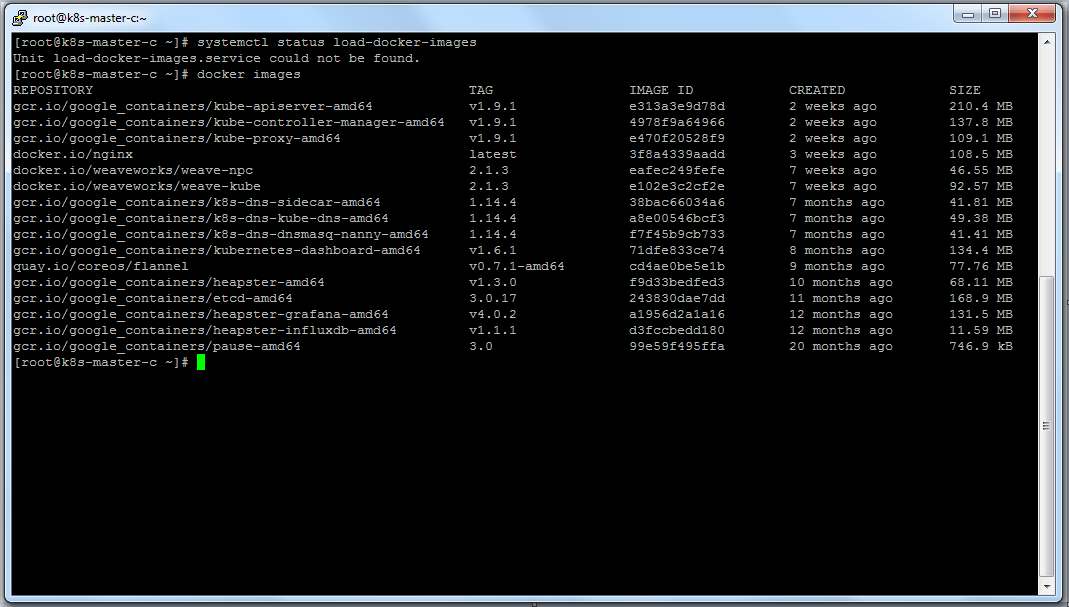 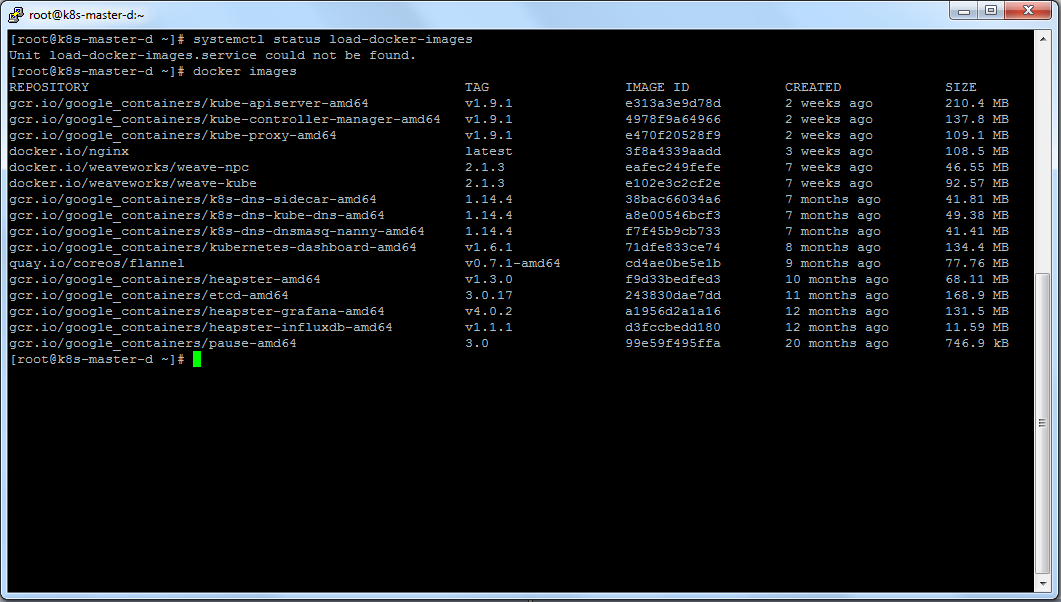 Шаг №7Проверка работоспособности ETCDsystemctl status load-docker-etcd;docker ps docker exec –ti etcd etcdctl member listdocker exec –ti etcd etcdctl cluster-health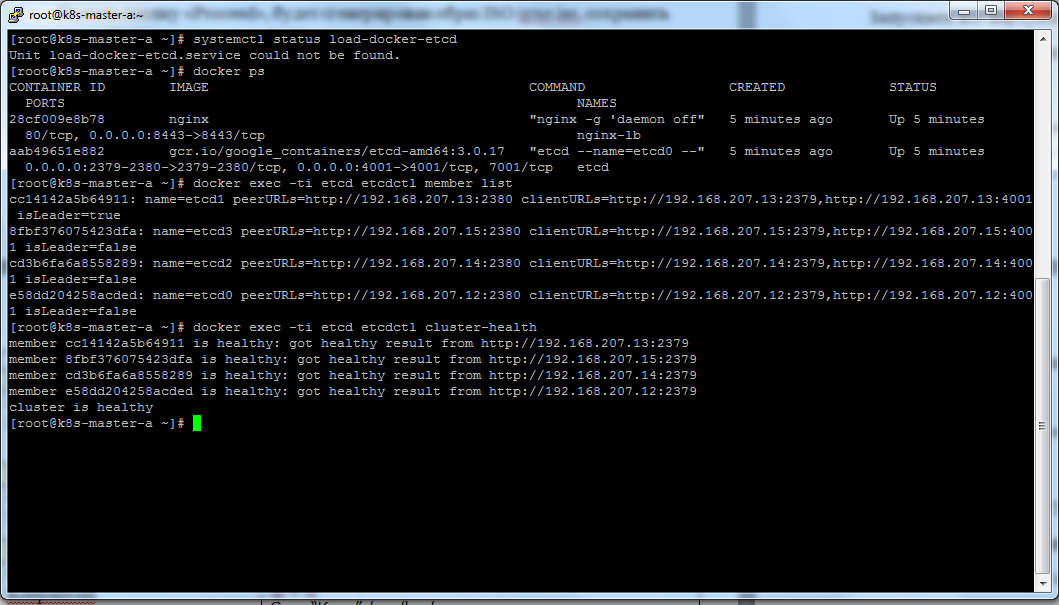 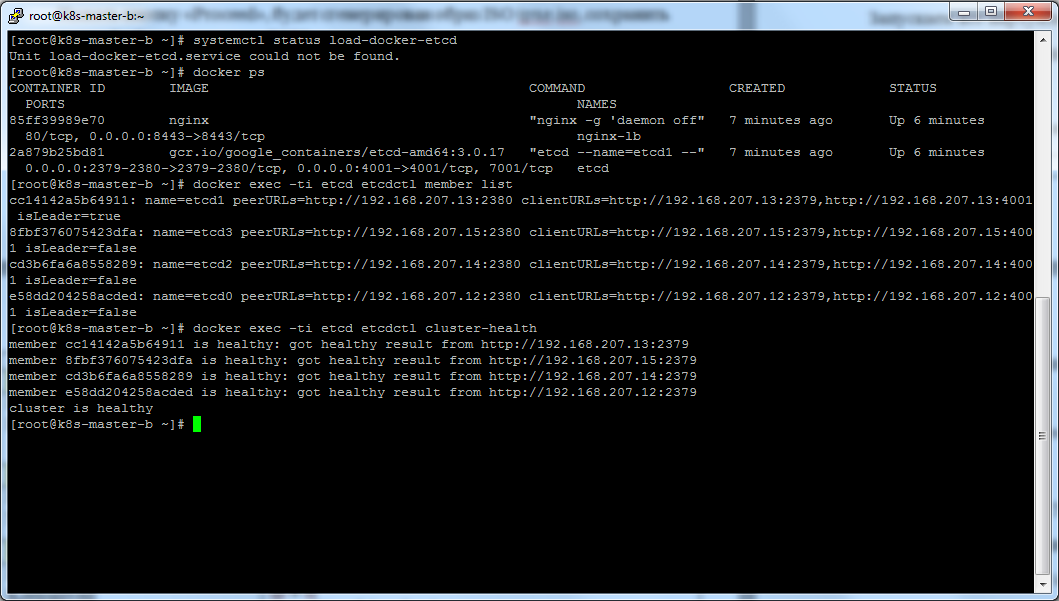 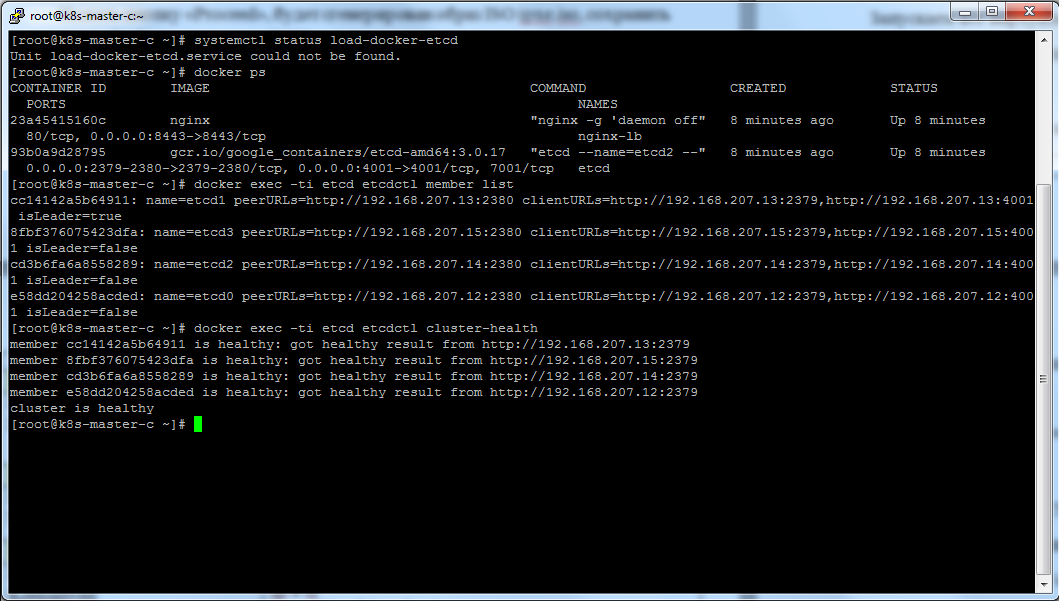 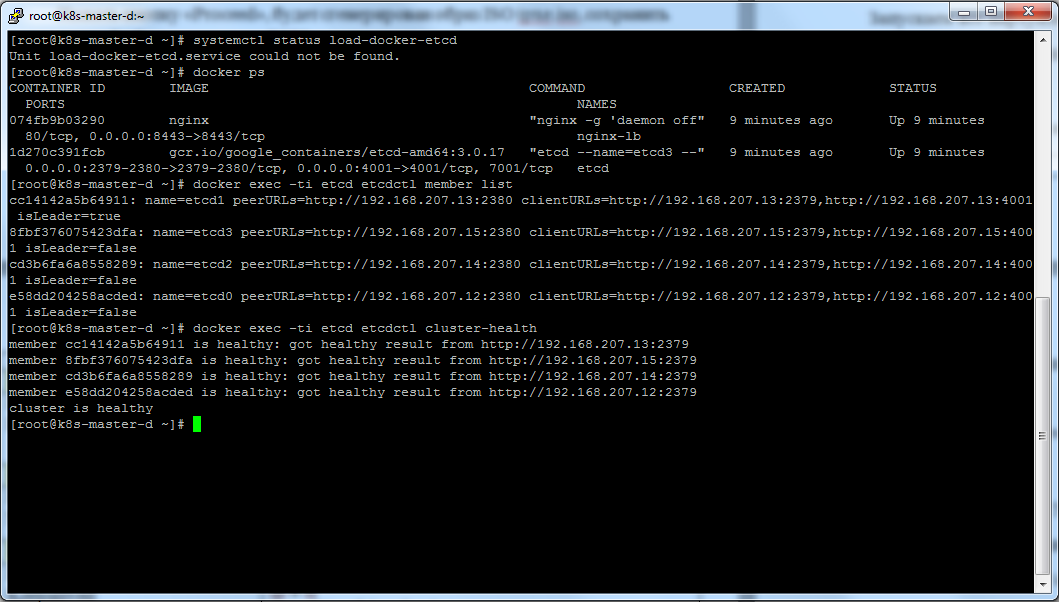 Шаг №8Проверка работоспособности NGINX-LBsystemctl status nginx-lbdocker pscurl –L http://k8s-master:8443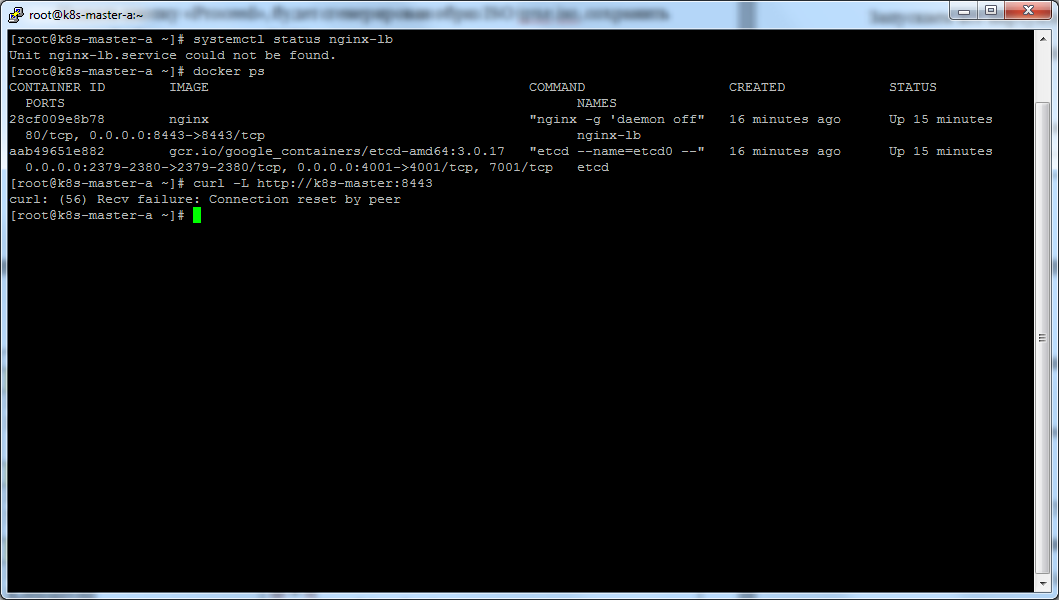 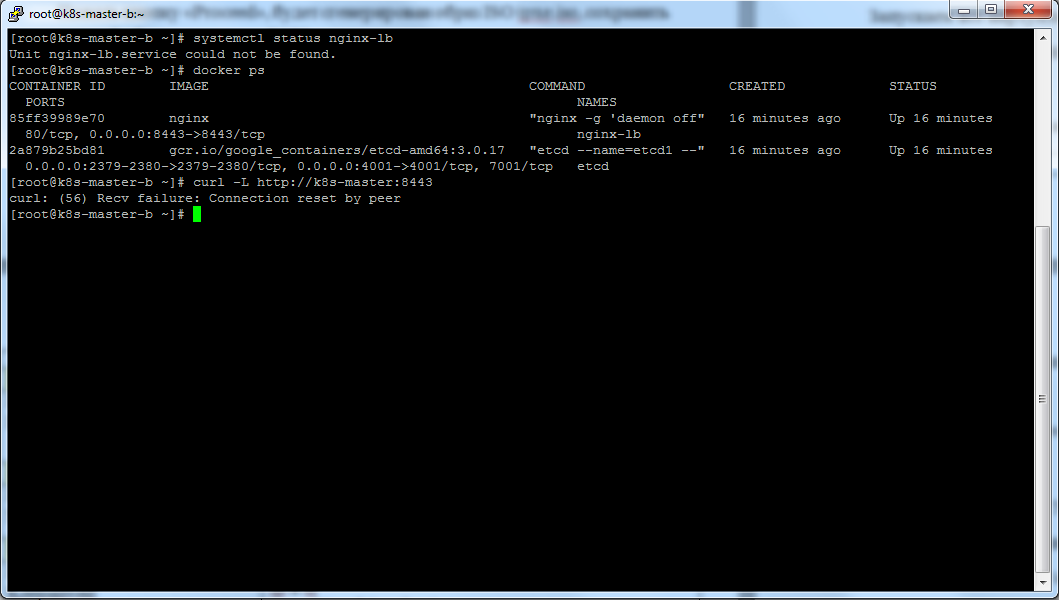 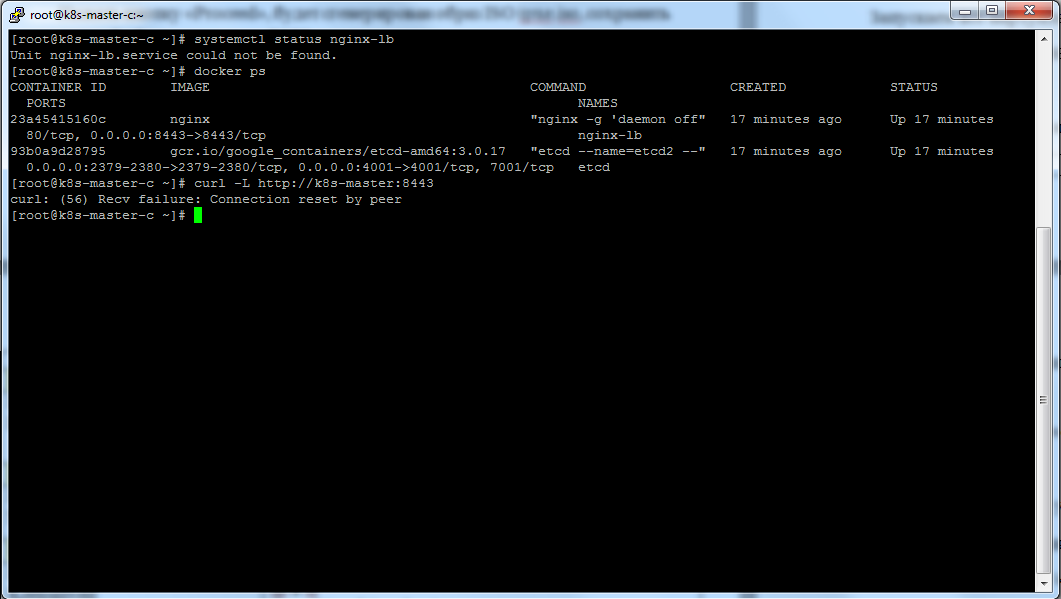 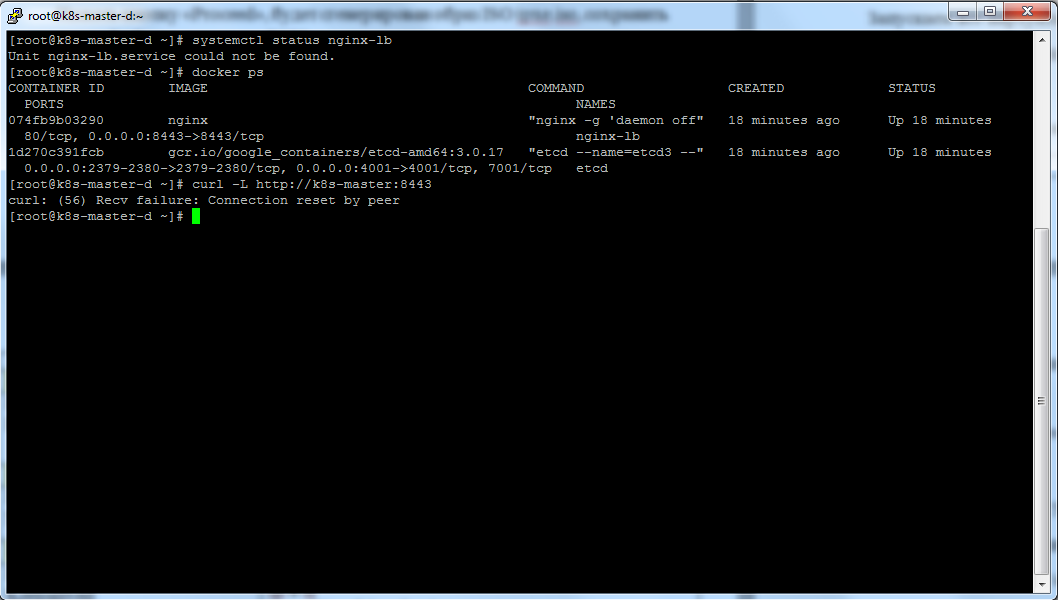 Шаг №9Проверка работоспособности Keepalivedsystemctl status keepalivedip a ls ens192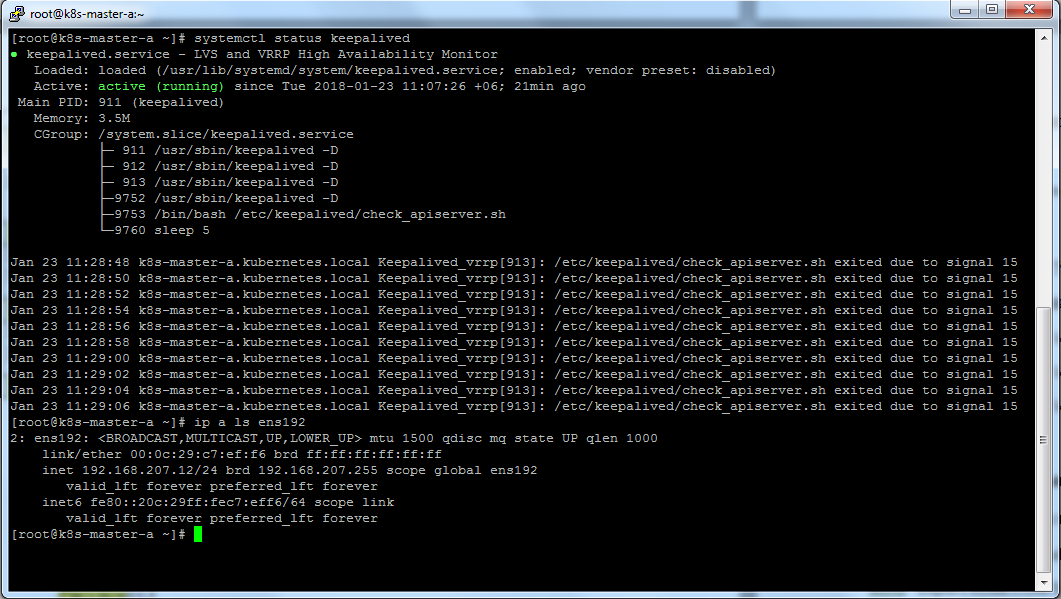 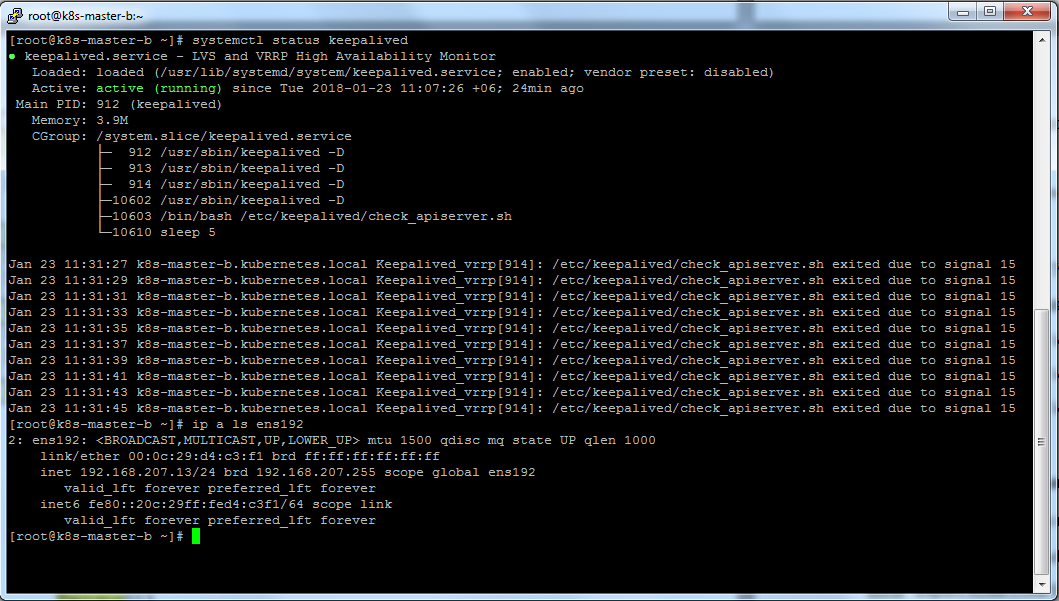 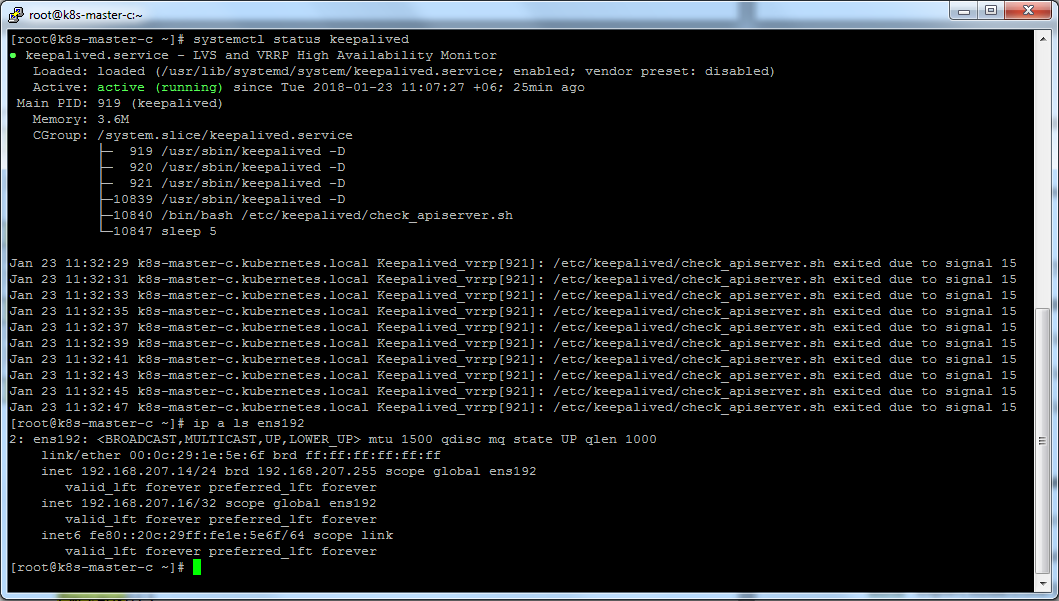 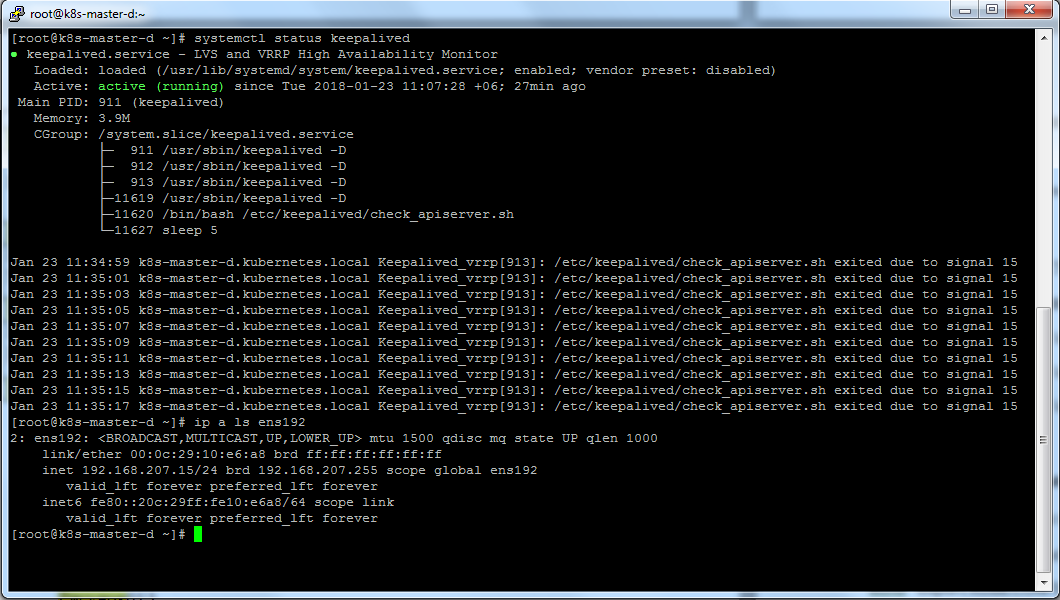 Обязательно, убедитесь, что все проверки прошли успешно.Создание нового кластераШаг №10Подключитесь к серверу k8s-master-a.Создадим новый кластерkubeadm init –config /root/kubeadm-ha/ kubeadm-init-v1.9.x.yaml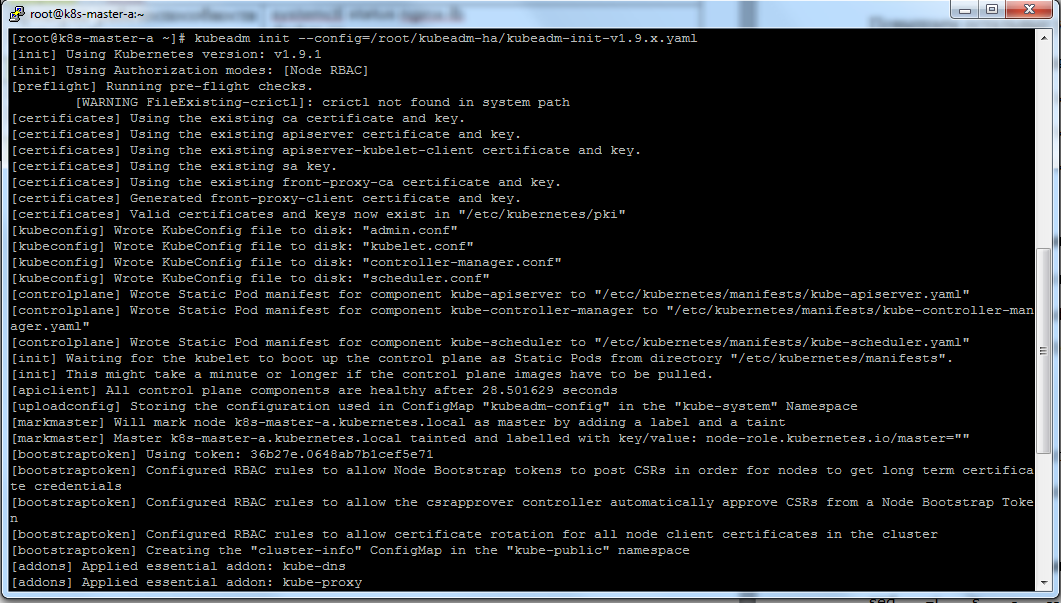 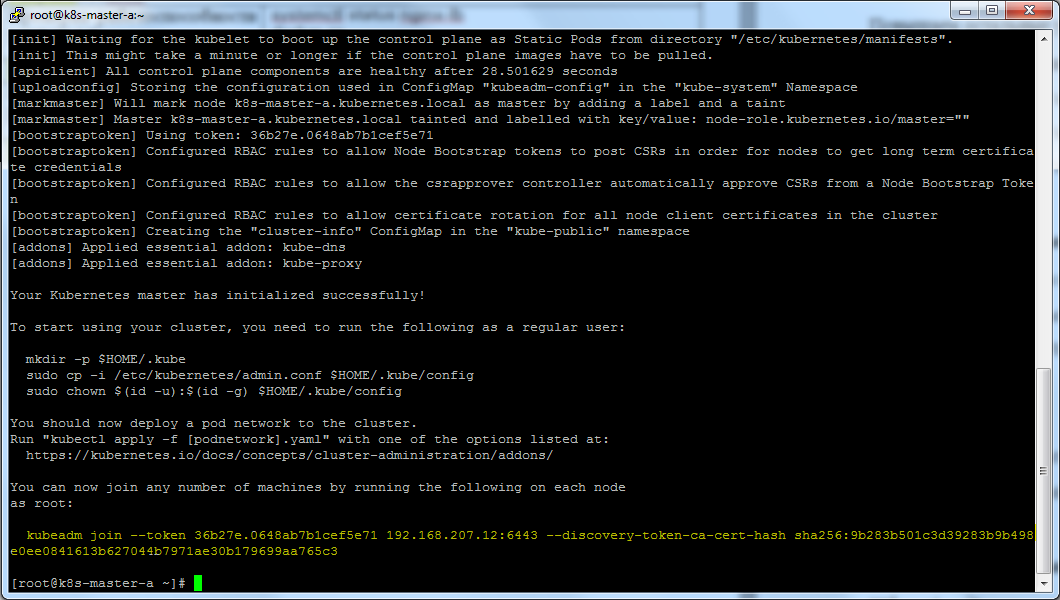 Шаг №11Добавим новые переменные окруженияecho “export KUBECONFIG=/etc/kubernetes/admin.conf” >> ~/.bashrcsource ~/.bashrc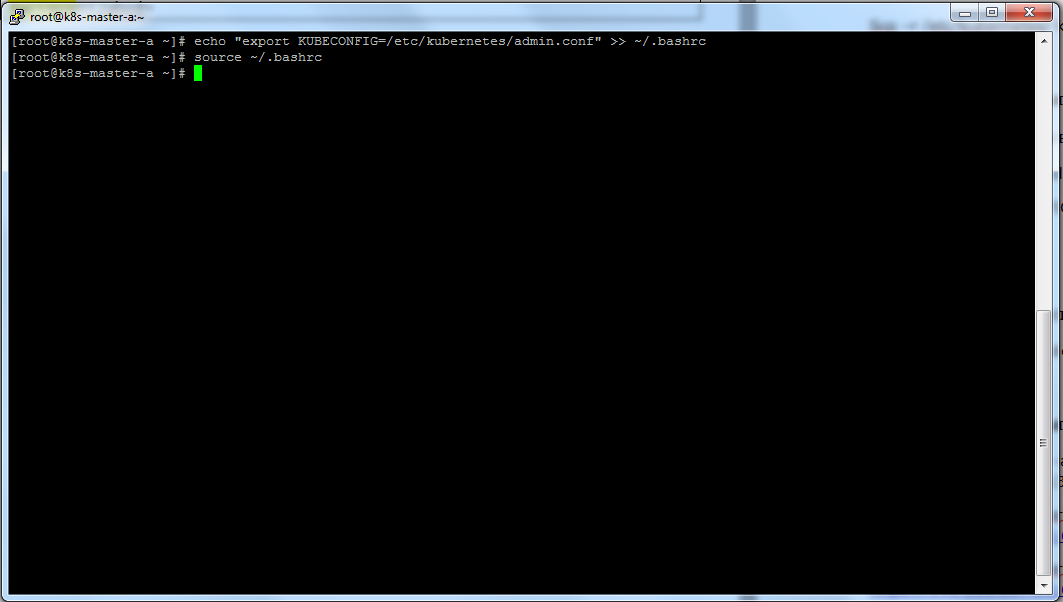 Шаг №12Добавить новый модуль CNI Weaveexport kubever=$(kubectl version | base64 | tr –d ‘\n’)kubectl apply –f “https://cloud.weave.works/k8s/net?k8s-version=$kubever”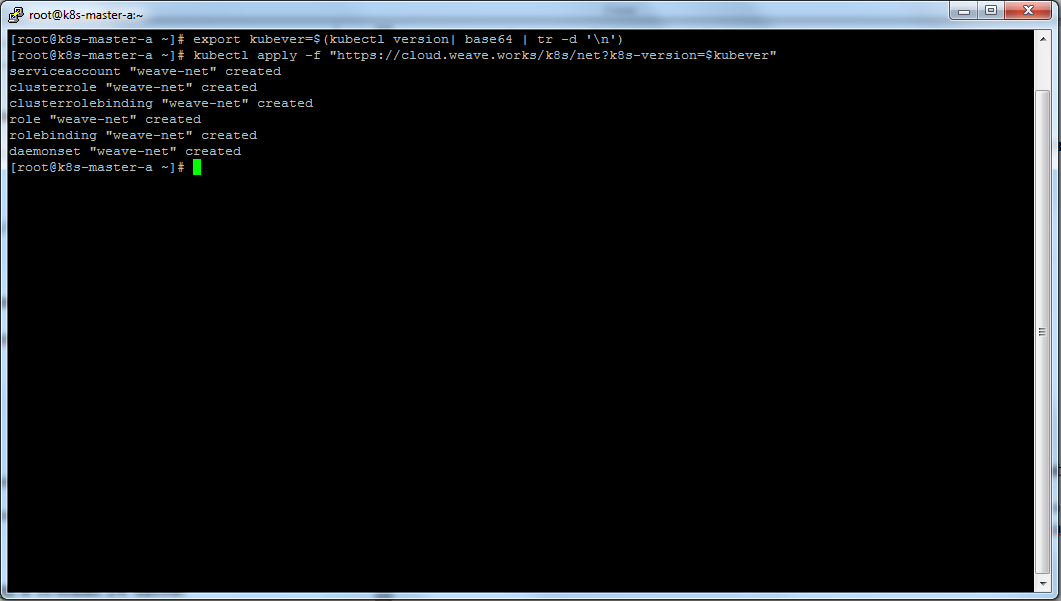 Шаг №13Создайте новый токен, для добавления новых машин в кластер. Сохраните токен. Токен действителен в течение 24 часов. 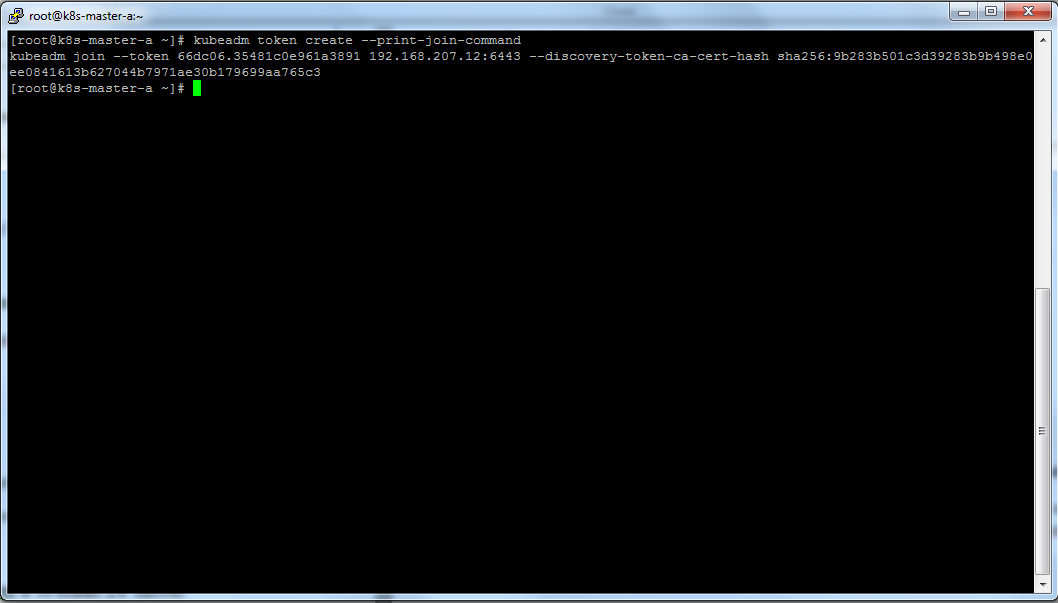 Добавление новых узлов в кластерШаг №14Запустить команду добавления новых узлов в кластер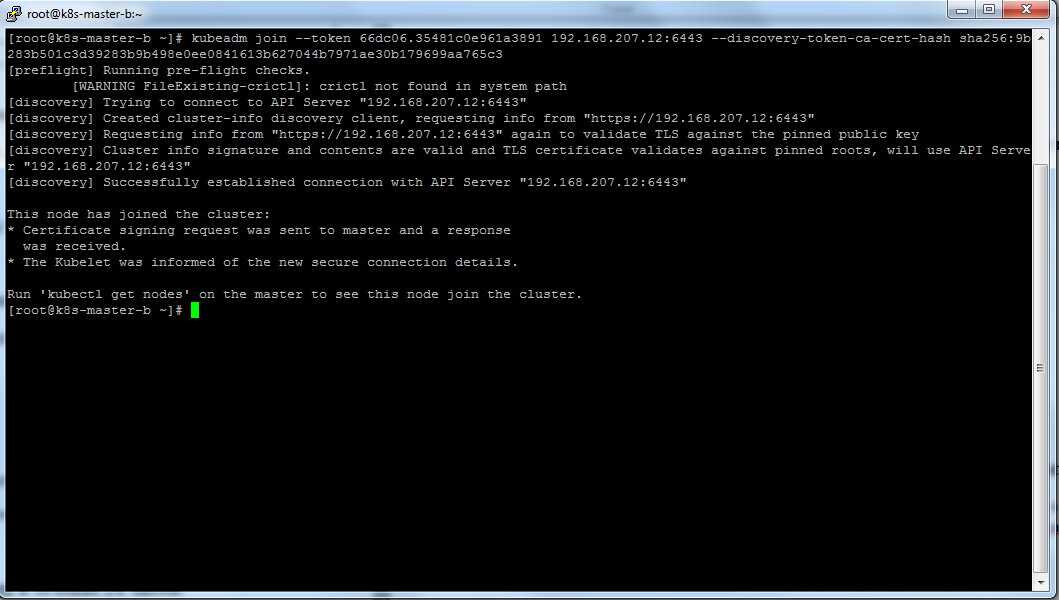 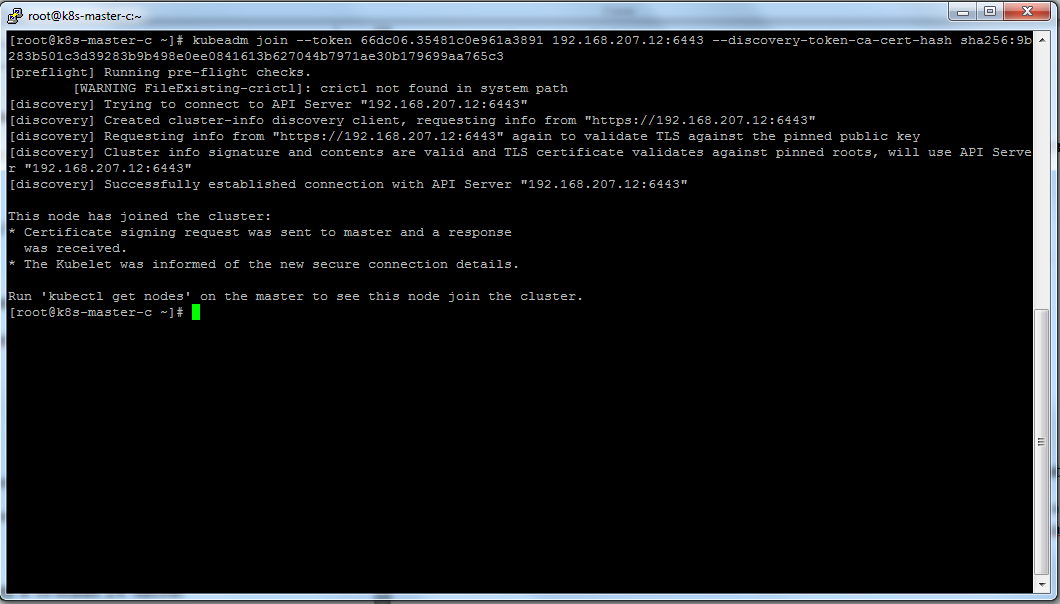 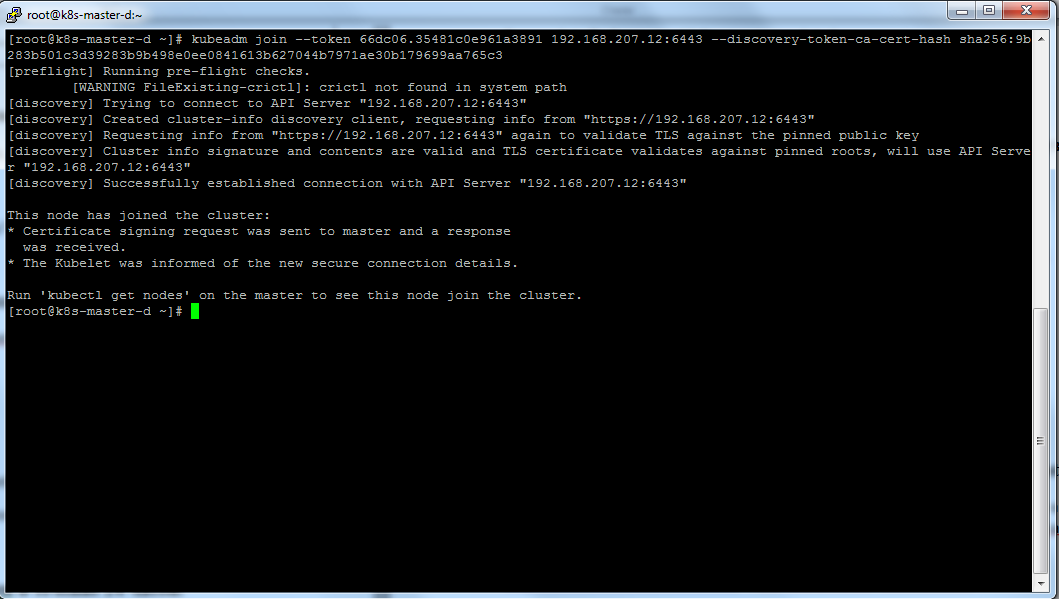 Шаг №15Убедитесь, что все машины подключены и загрузили необходимые модулиkubectl get nodeskubectl get pod –all-namespaces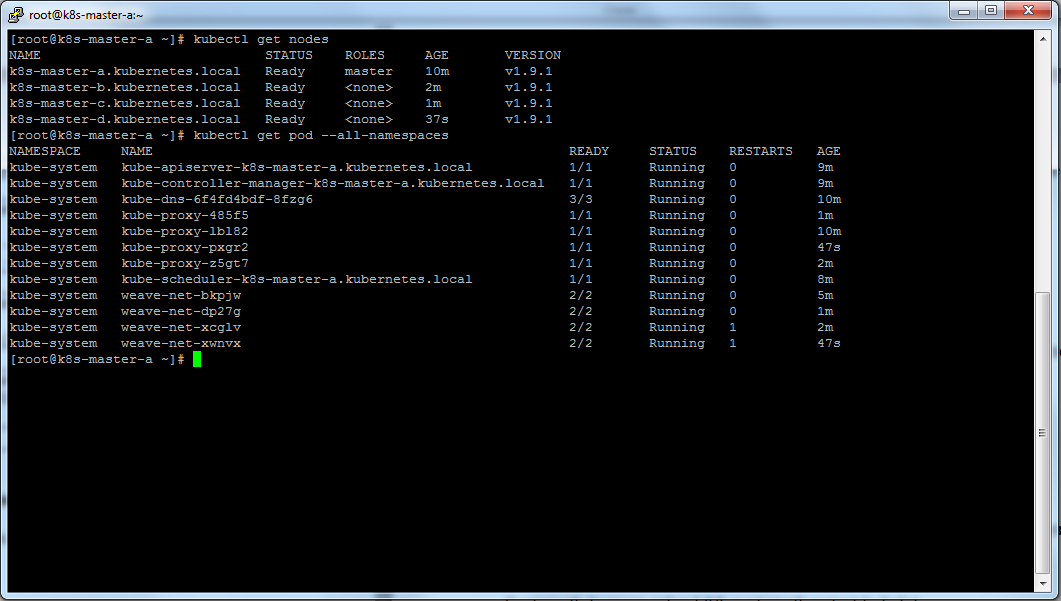 Повышаем узлы в кластере до уровня мастерШаг №16Копируем конфигурационные файлы kubernetes на остальные мастер узлыscp –r /etc/kubernetes/ k8s-master-b:/etc/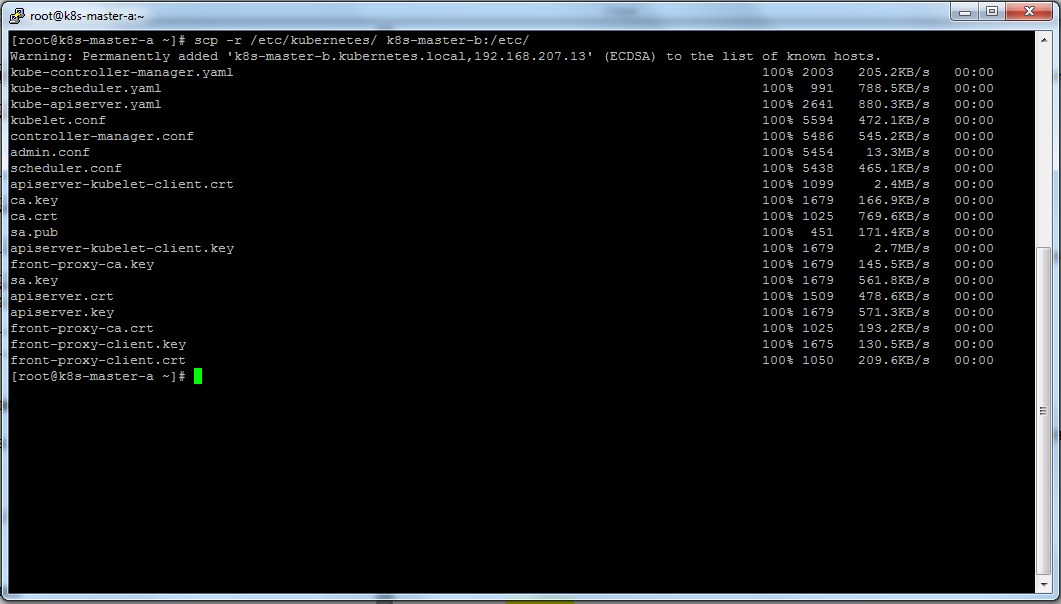 scp –r /etc/kubernetes/ k8s-master-c:/etc/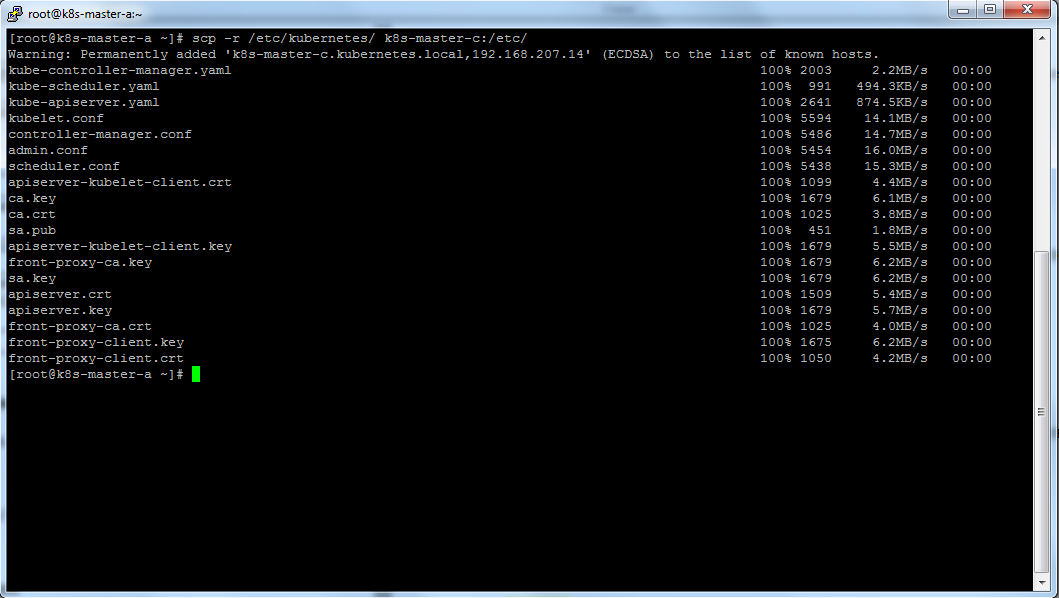 scp –r /etc/kubernetes/ k8s-master-d:/etc/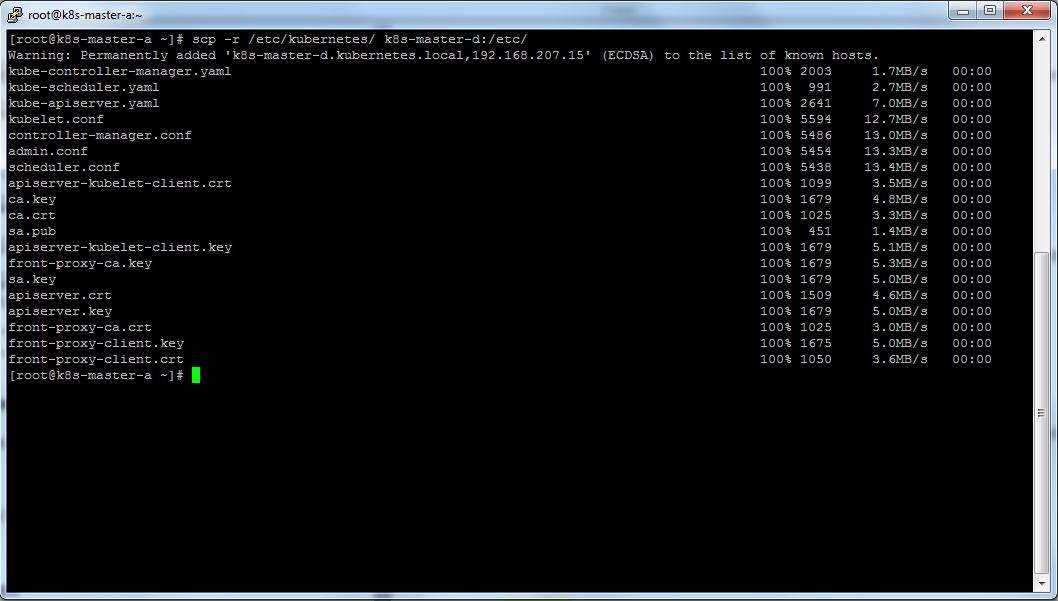 Шаг №17Выполните команды на k8s-master-b, k8s-master-c, k8s-master-dsystemctl daemon-reload && systemctl restart kubeletecho “export KUBECONFIG=/etc/kubernetes/admin.conf” >> ~/.bashrcsource ~/.bashrc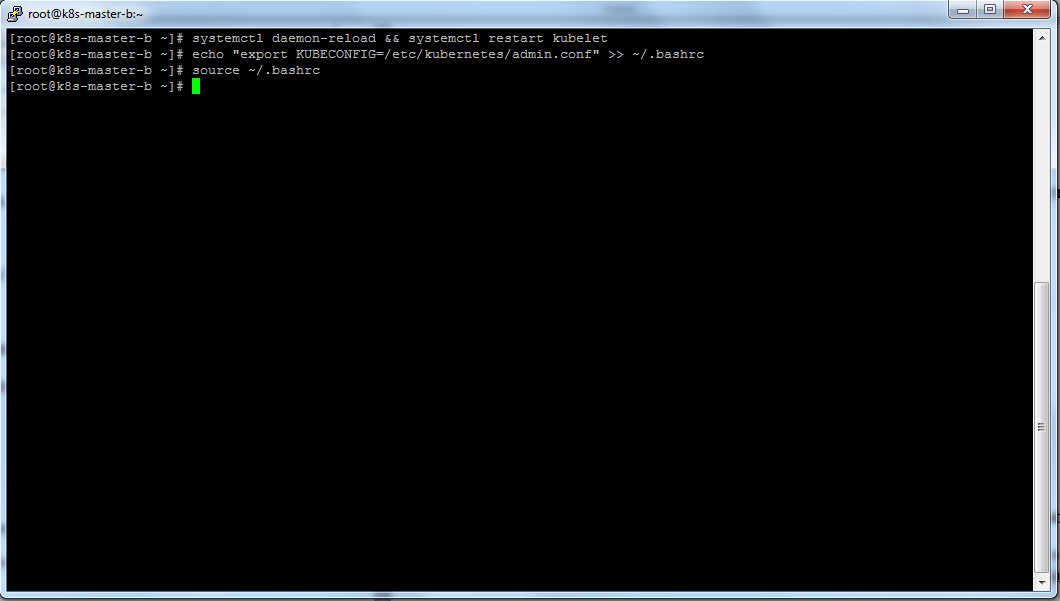 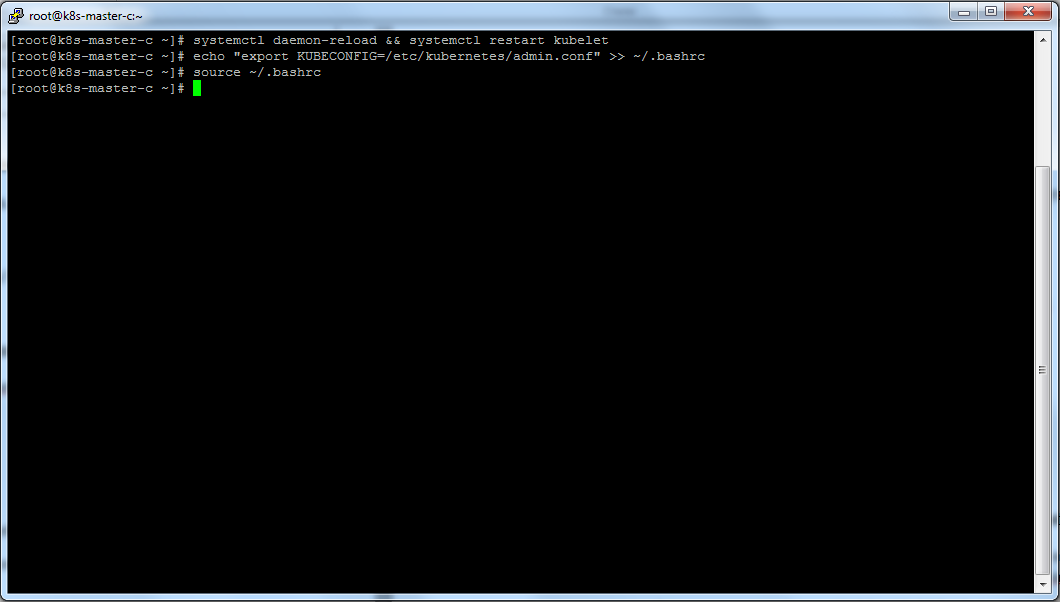 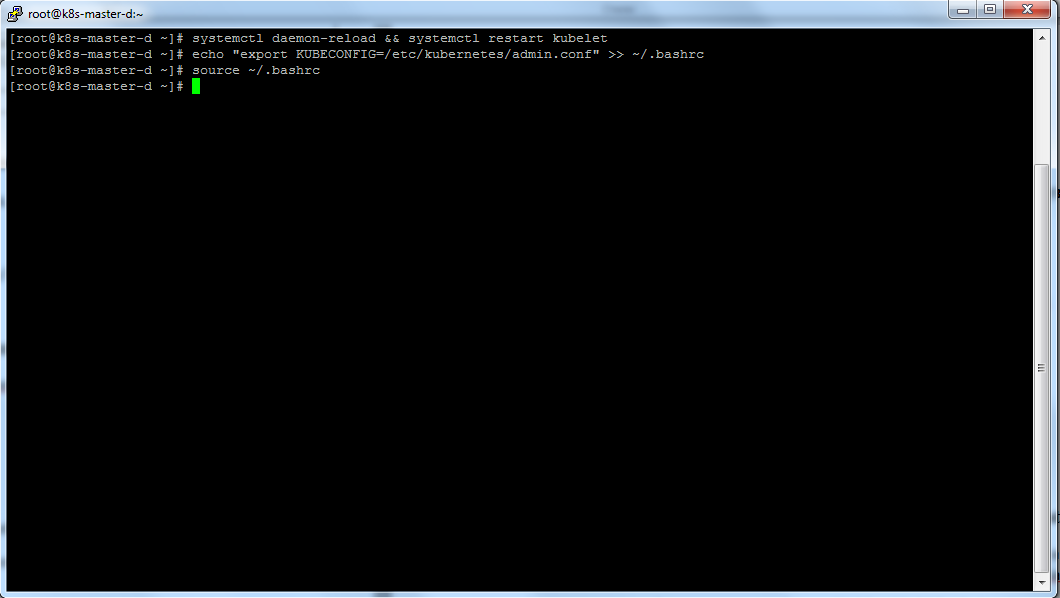 Шаг №18Проверяем статус кластераKubectl get nodes –o wide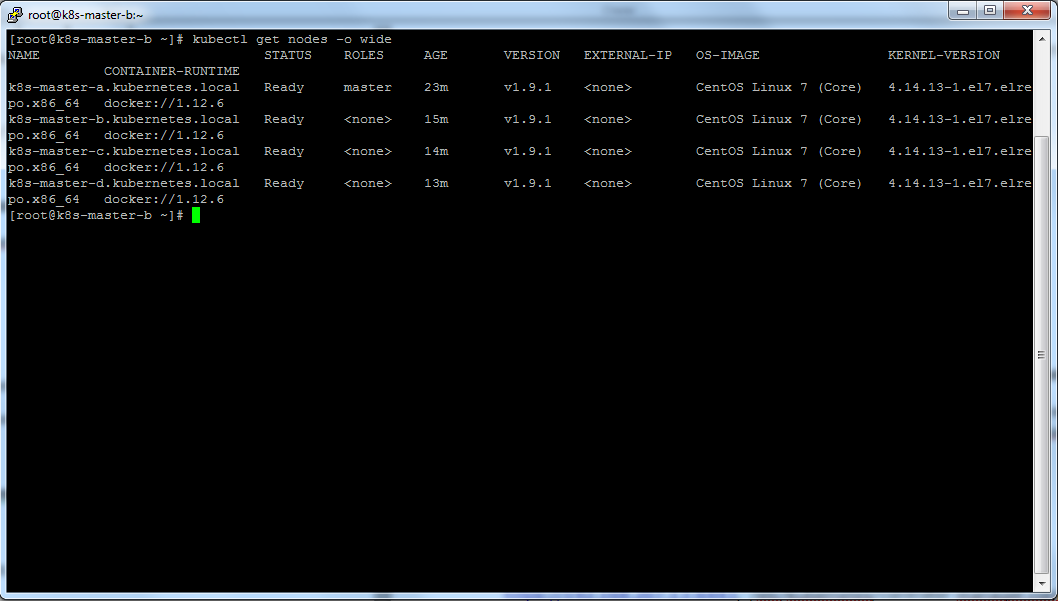 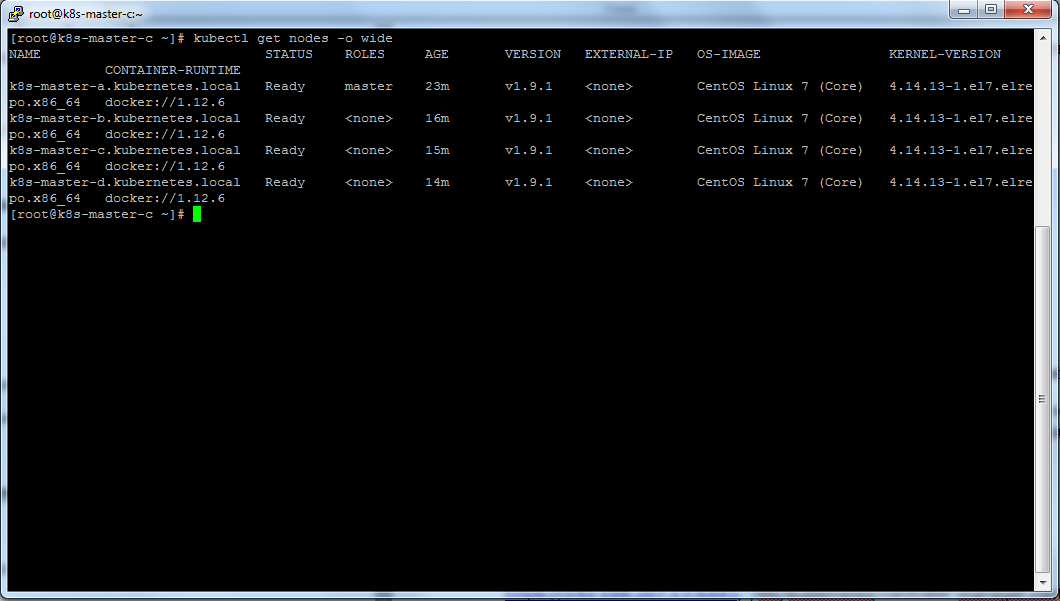 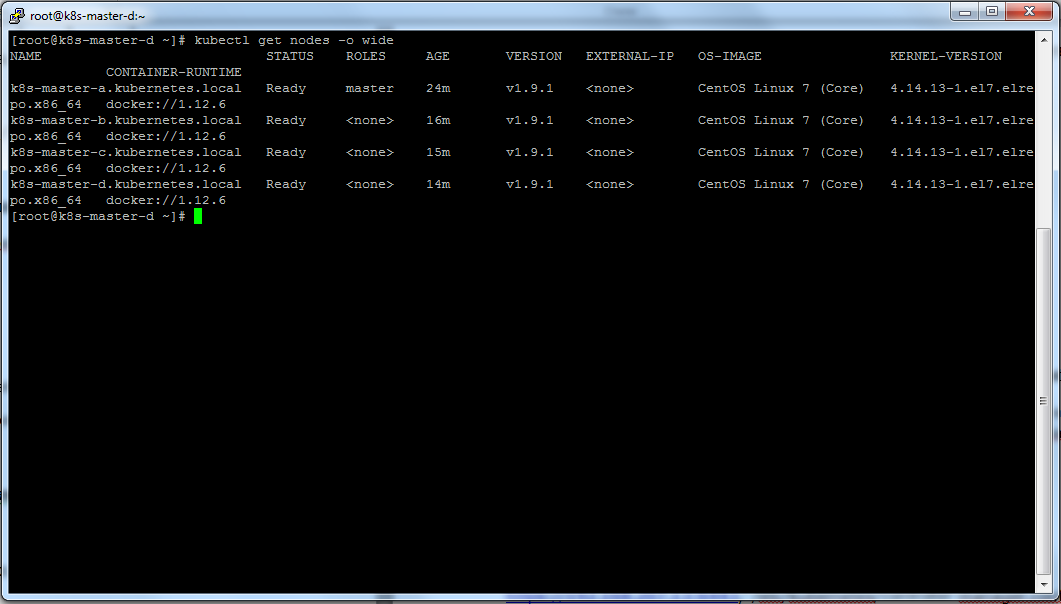 Шаг №19Выполнить команды на мастер узле k8s-master-bsed –i ‘s, - --advertise-address=192.168.207.12, - --advertise-address=192.168.207.13,’ /etc/kubernetes/manifests/kube-apiserver.yamlsed –i ‘s,server: https://192.168.207.12:6443, server: https://192.168.207.13:6443,’ /etc/kubernetes/kubelet.confsed –i ‘s,server: https://192.168.207.12:6443, server: https://192.168.207.13:6443,’ /etc/kubernetes/admin.conf sed –i ‘s,server: https://192.168.207.12:6443, server: https://192.168.207.13:6443,’ /etc/kubernetes/controller-manager.confsed –i ‘s,server: https://192.168.207.12:6443, server: https://192.168.207.13:6443,’ /etc/kubernetes/scheduler.conf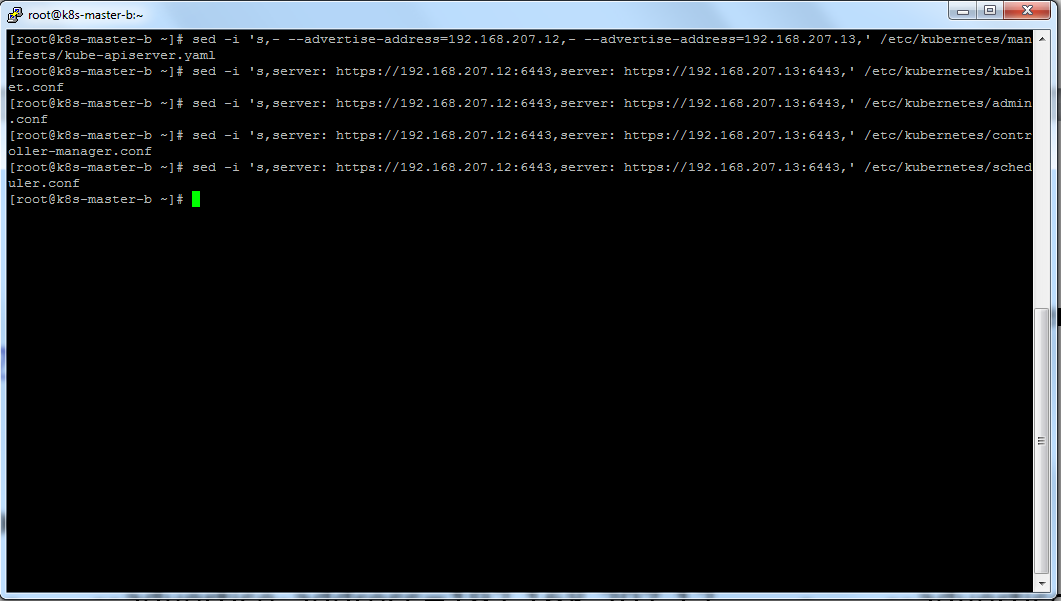 Шаг №20Выполнить команды на мастер узле k8s-master-csed –i ‘s, - --advertise-address=192.168.207.12, - --advertise-address=192.168.207.14,’ /etc/kubernetes/manifests/kube-apiserver.yamlsed –i ‘s,server: https://192.168.207.12:6443, server: https://192.168.207.14:6443,’ /etc/kubernetes/kubelet.confsed –i ‘s,server: https://192.168.207.12:6443, server: https://192.168.207.14:6443,’ /etc/kubernetes/admin.conf sed –i ‘s,server: https://192.168.207.12:6443, server: https://192.168.207.14:6443,’ /etc/kubernetes/controller-manager.confsed –i ‘s,server: https://192.168.207.12:6443, server: https://192.168.207.14:6443,’ /etc/kubernetes/scheduler.conf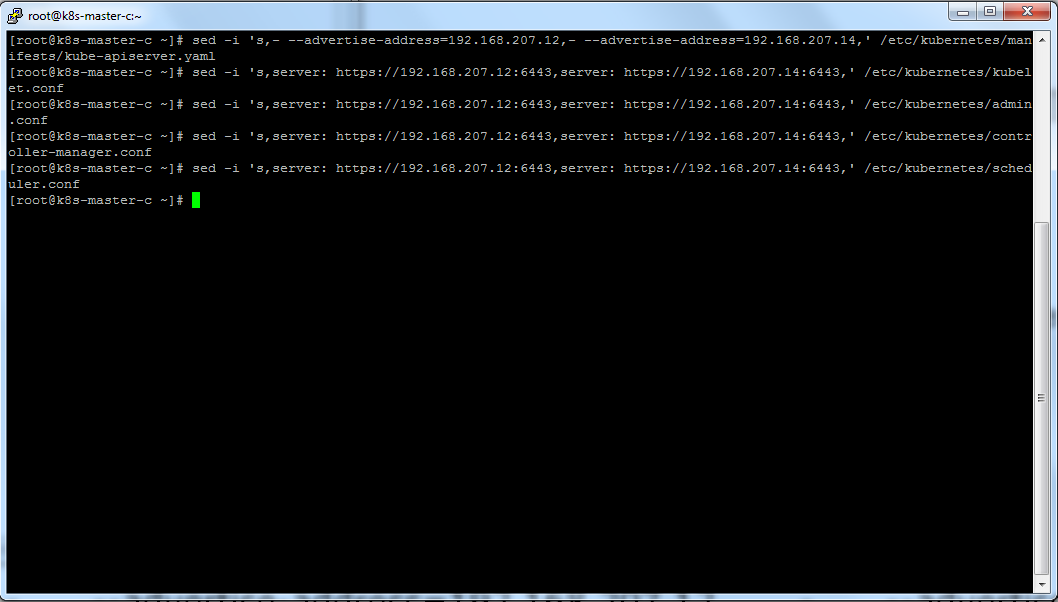 Шаг №21Выполнить команды на мастер узле k8s-master-dsed –i ‘s, - --advertise-address=192.168.207.12, - --advertise-address=192.168.207.15,’ /etc/kubernetes/manifests/kube-apiserver.yamlsed –i ‘s,server: https://192.168.207.12:6443, server: https://192.168.207.15:6443,’ /etc/kubernetes/kubelet.confsed –i ‘s,server: https://192.168.207.12:6443, server: https://192.168.207.15:6443,’ /etc/kubernetes/admin.conf sed –i ‘s,server: https://192.168.207.12:6443, server: https://192.168.207.15:6443,’ /etc/kubernetes/controller-manager.confsed –i ‘s,server: https://192.168.207.12:6443, server: https://192.168.207.15:6443,’ /etc/kubernetes/scheduler.conf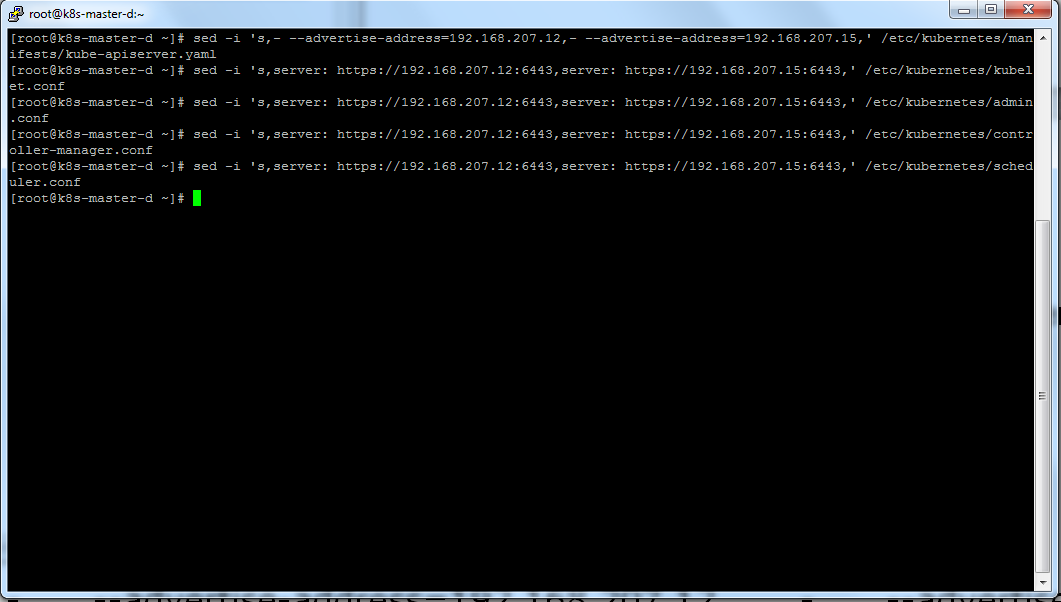 Шаг №22Выполните команды на k8s-master-b, k8s-master-c, k8s-master-dsystemctl daemon-reload && systemctl restart docker kubelet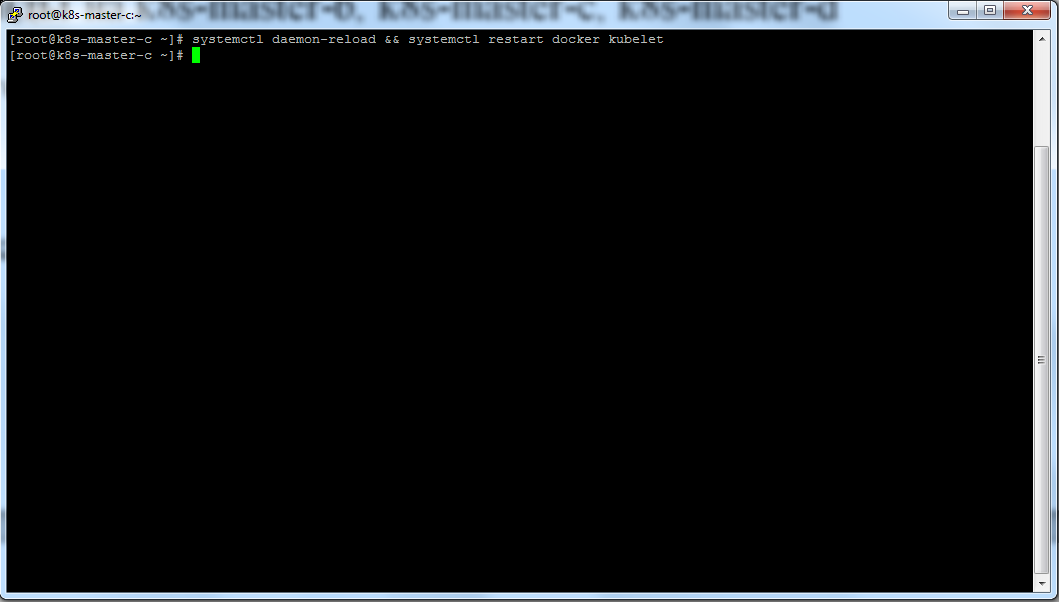 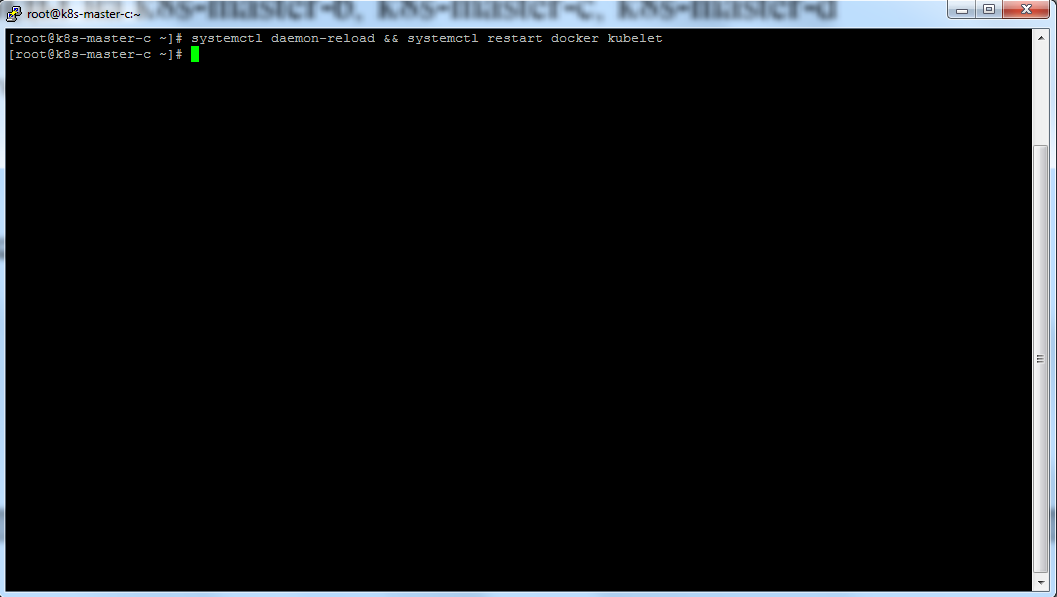 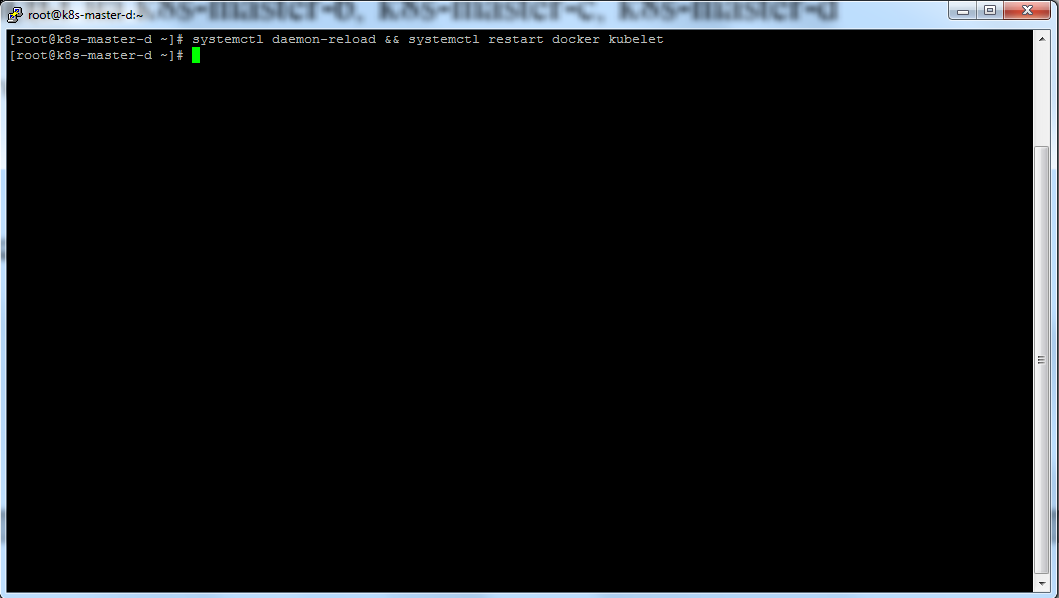 Шаг №23Проверяем, что кластер стал отказоустойчивымkubectl get pod –all-namespaces –o wide | grep k8s-master-akubectl get pod –all-namespaces –o wide | grep k8s-master-bkubectl get pod –all-namespaces –o wide | grep k8s-master-ckubectl get pod –all-namespaces –o wide | grep k8s-master-d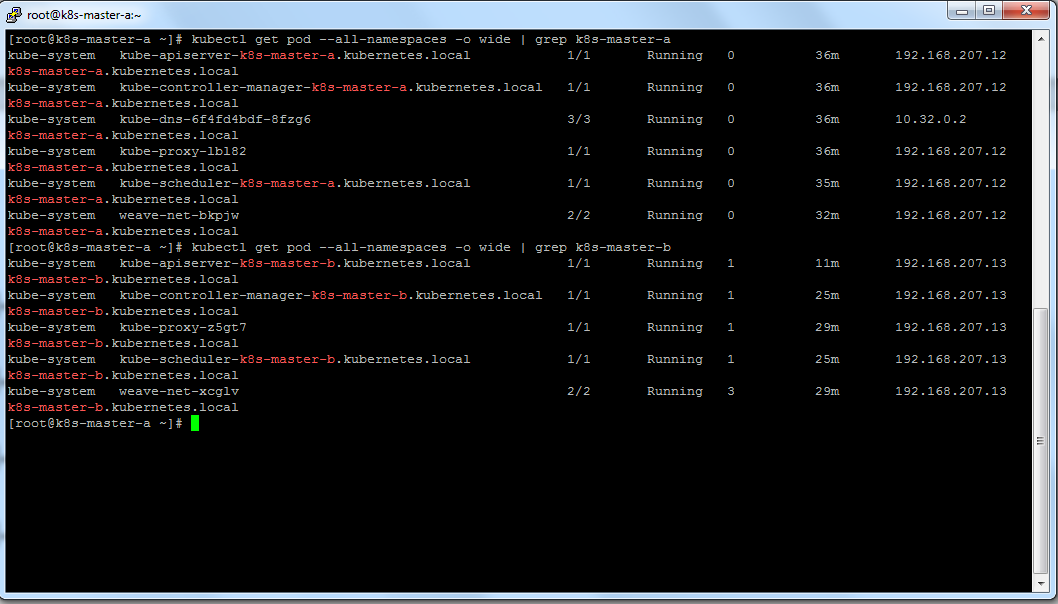 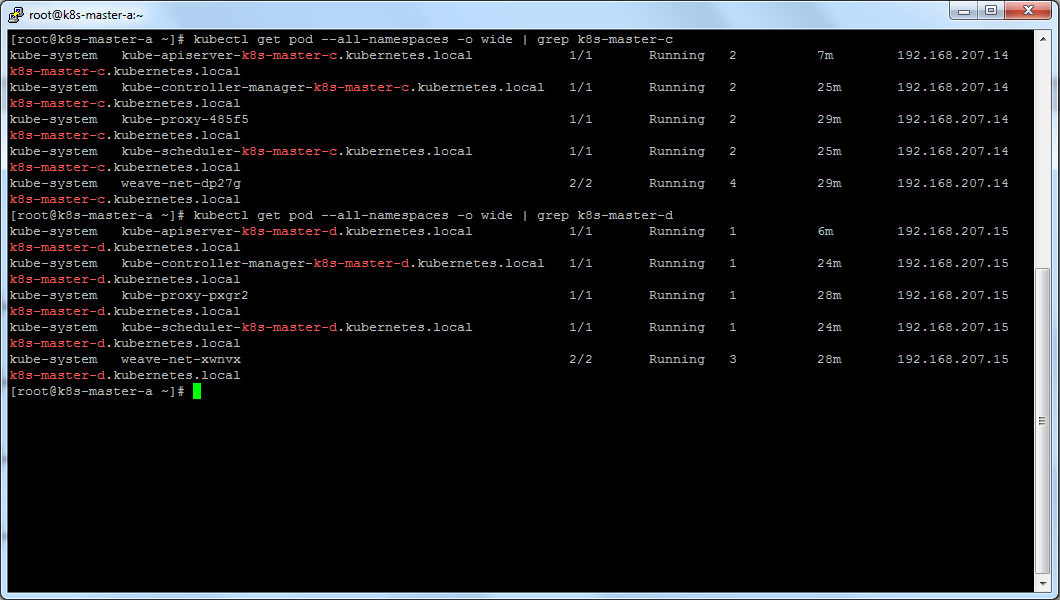 Шаг №24Проверим логи службы kube-controller-managerkubectl logs –n kube-system kube-controller-manager-k8s-master-akubectl logs –n kube-system kube-controller-manager-k8s-master-bkubectl logs –n kube-system kube-controller-manager-k8s-master-ckubectl logs –n kube-system kube-controller-manager-k8s-master-d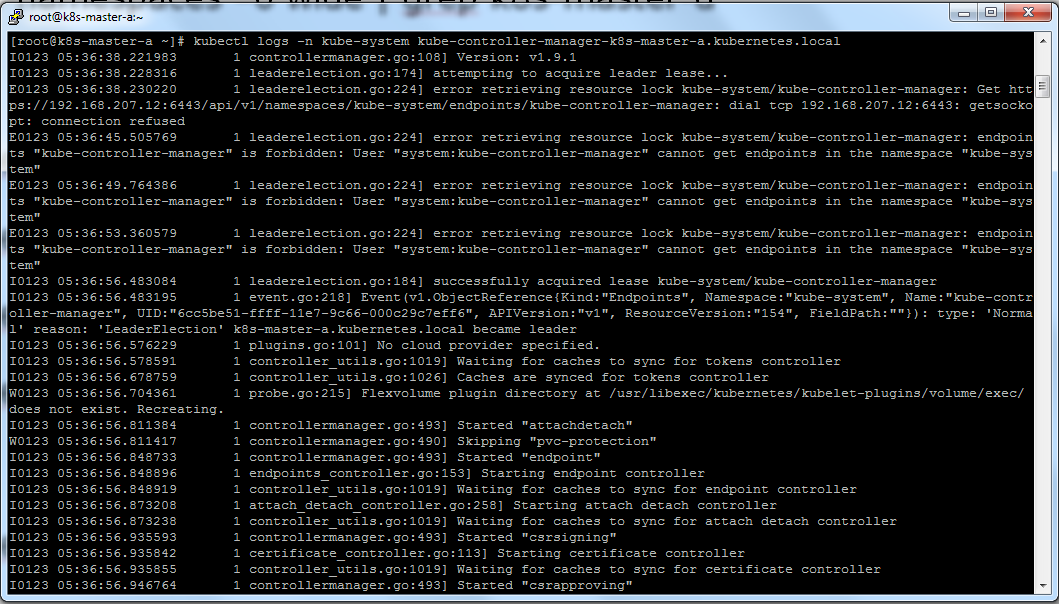 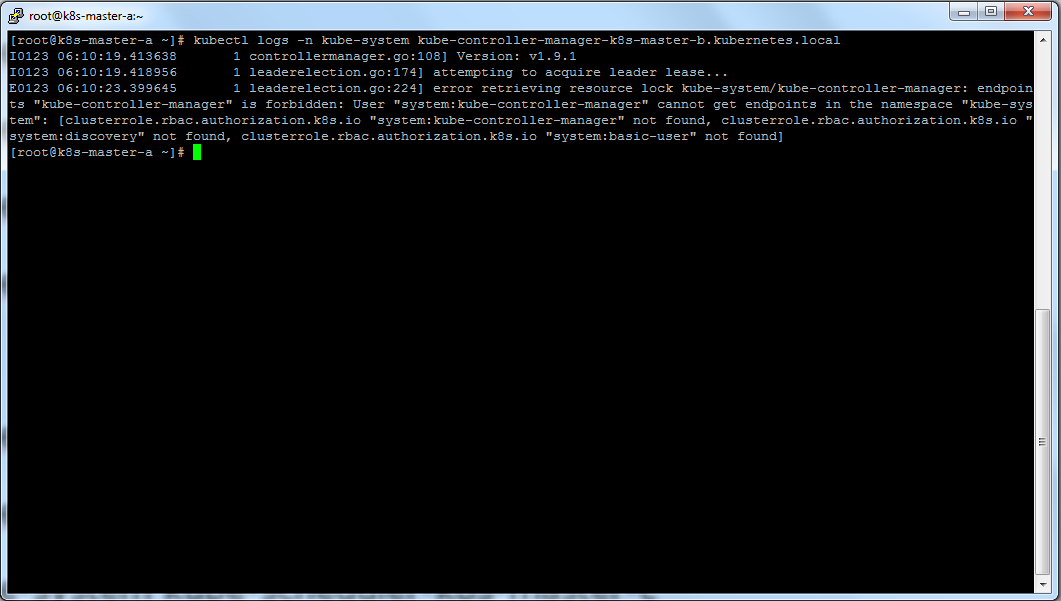 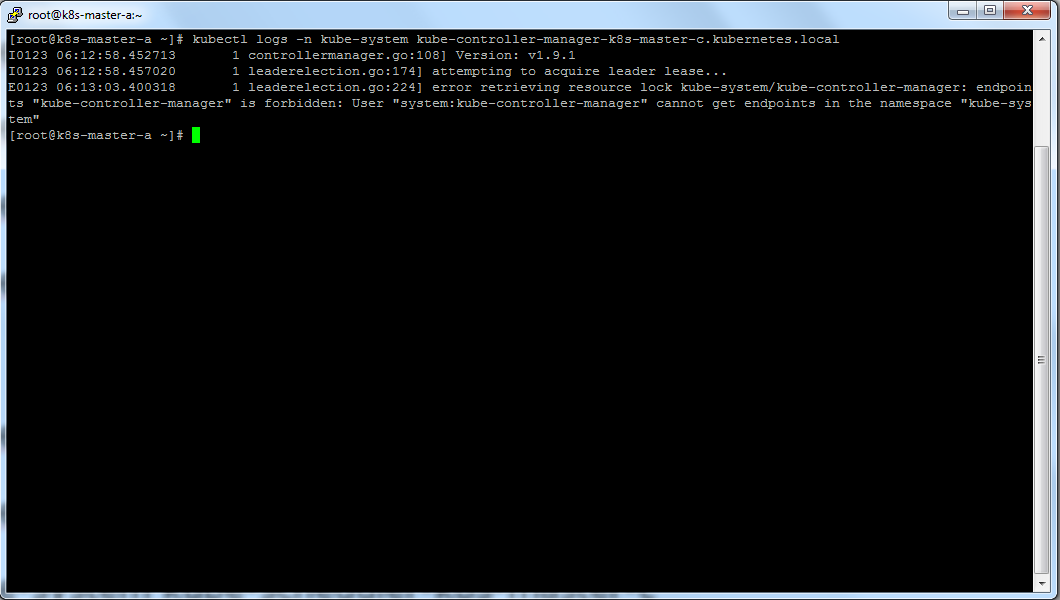 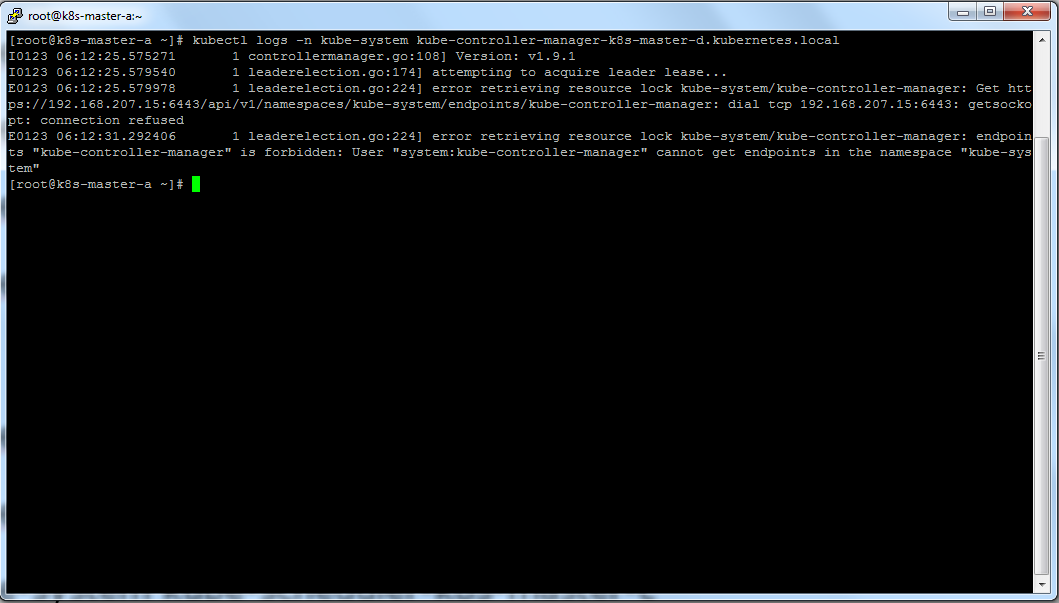 Шаг №25Проверим логи службы kube-schedulerkubectl logs –n kube-system kube-scheduler-k8s-master-akubectl logs –n kube-system kube-scheduler-k8s-master-bkubectl logs –n kube-system kube-scheduler-k8s-master-ckubectl logs –n kube-system kube-scheduler-k8s-master-d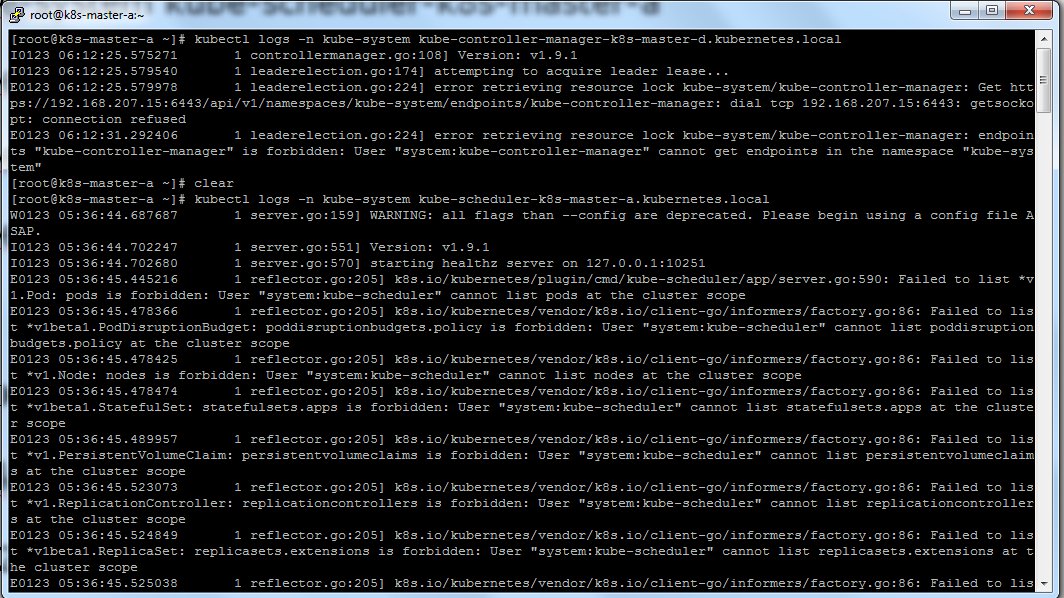 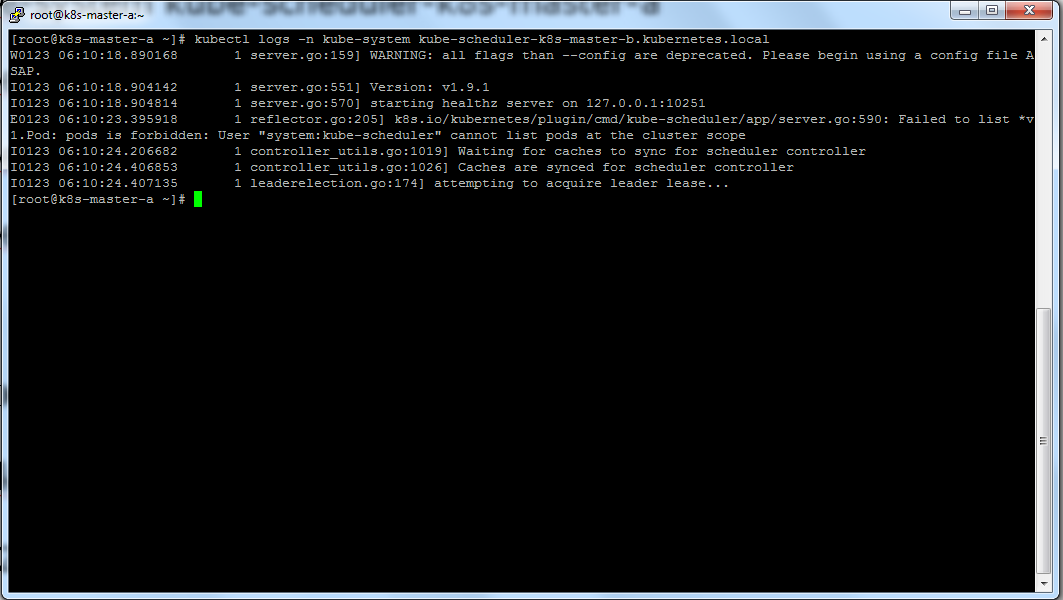 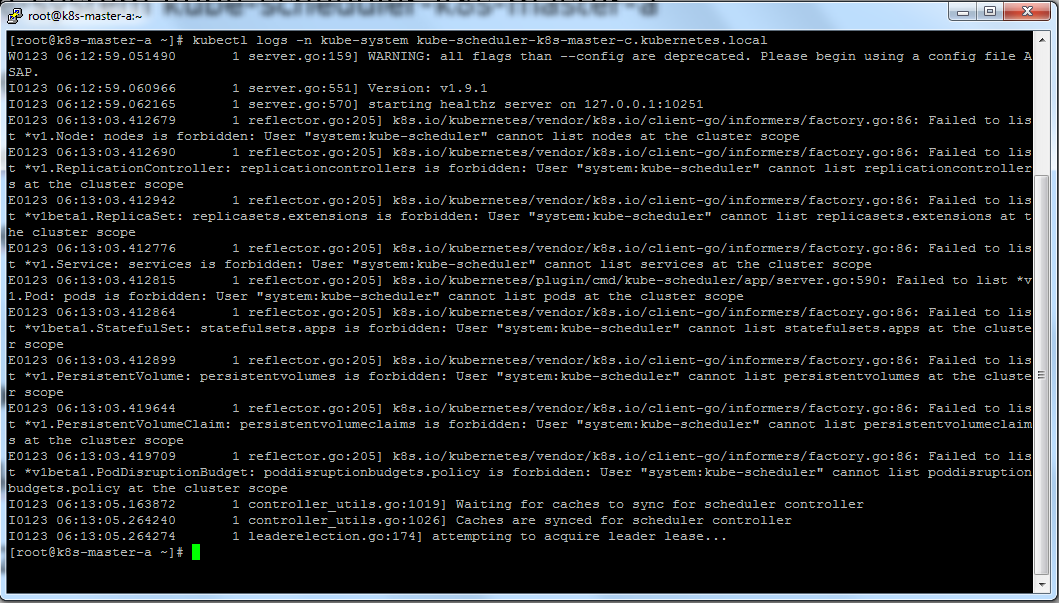 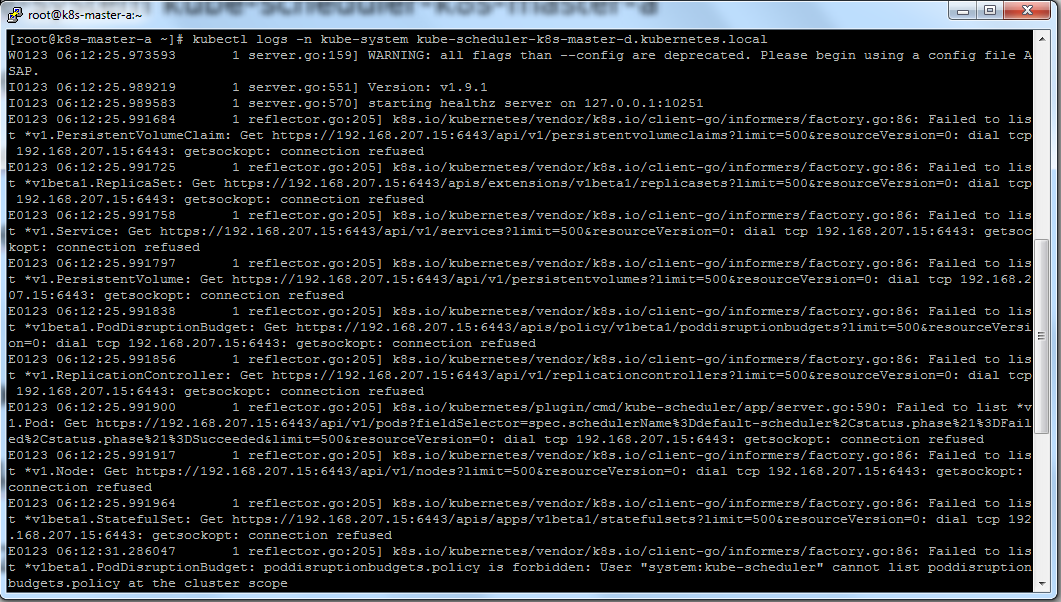 Шаг №26Проверим работу keepalived и nginx-lbcurl –s –L 192.168.207.16:8443 | wc –l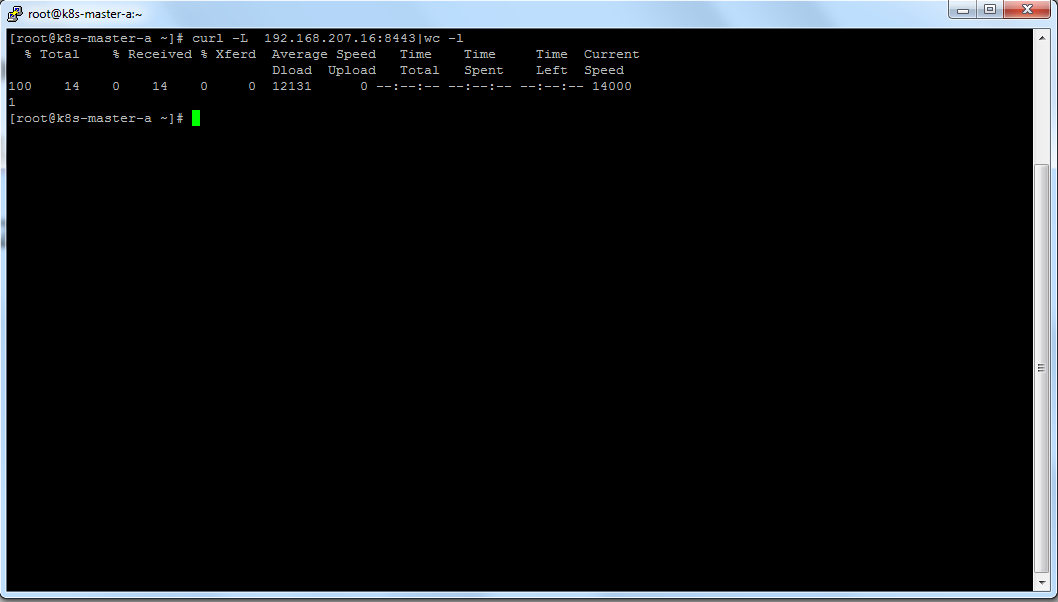 Изменяем адрес службы kube-proxy на отказоустойчивый адресШаг №27kubectl get -n kube-system configmap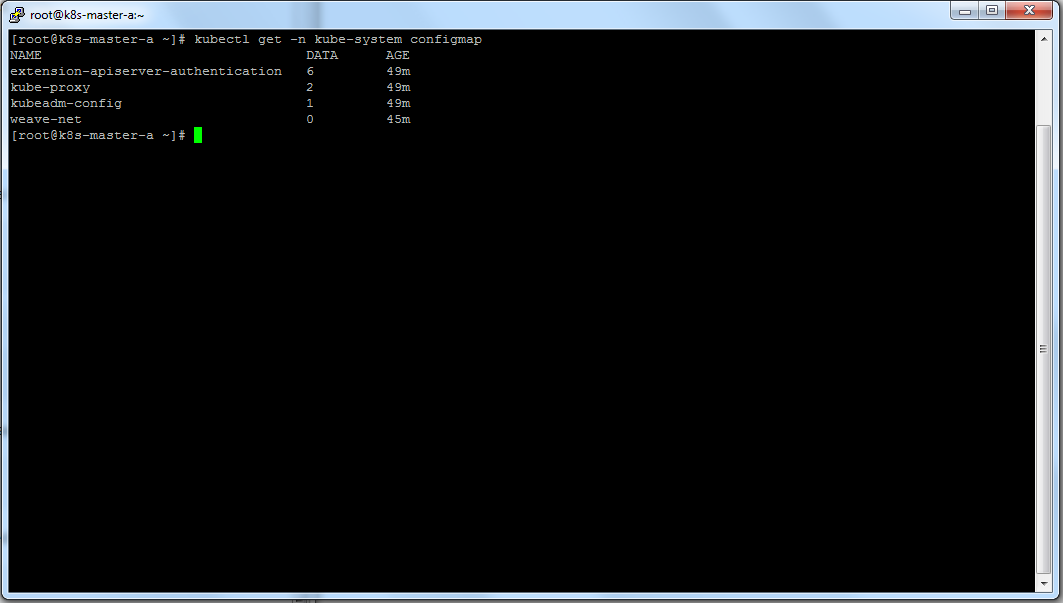 Шаг №28kubectl edit -n kube-system configmap/kube-proxy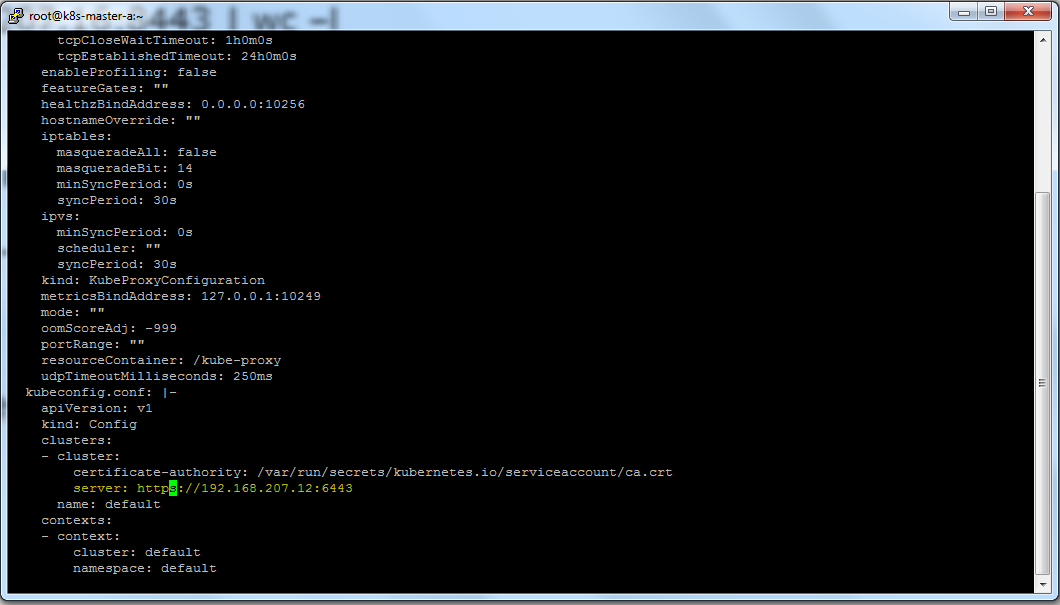 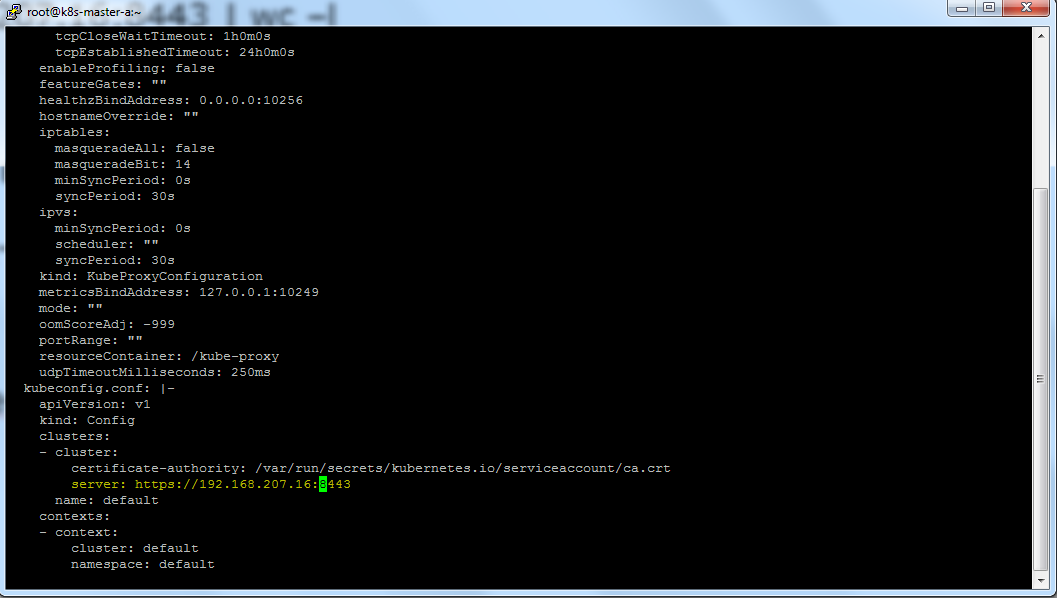 Шаг №29Удалить существующие экземпляры службы kube-proxykubectl get pods --all-namespaces –o wide |grep proxy kubectl get pods --all-namespaces –o wide | grep proxy | awk ‘ { print $1 } ‘ | xargs kubectl –n kube-system delete pod 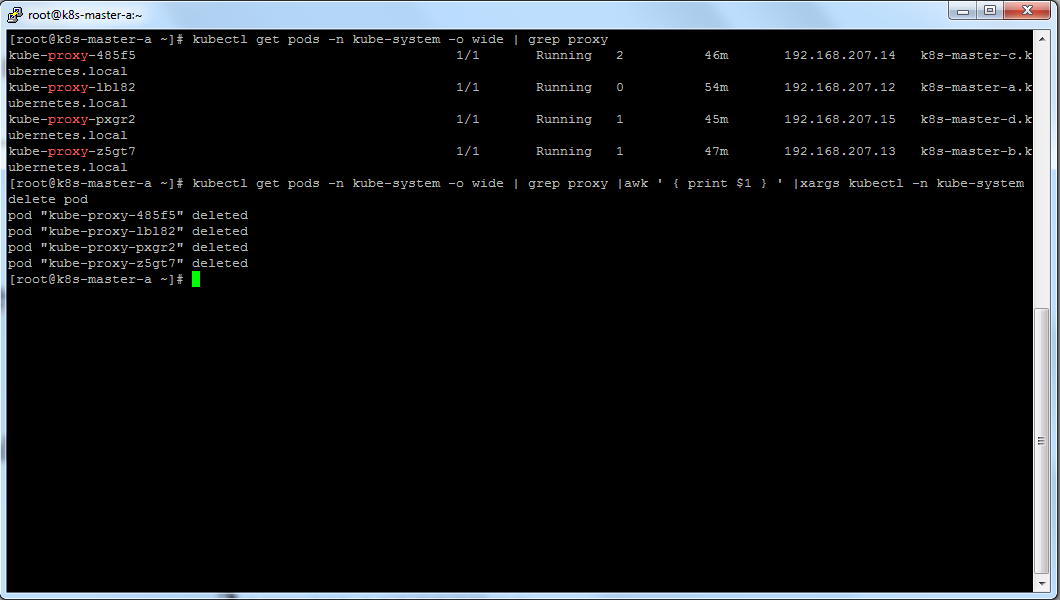 Шаг №30Перегружаем основные службы на каждом мастер узлеsystemctl restart docker kubelet keepalived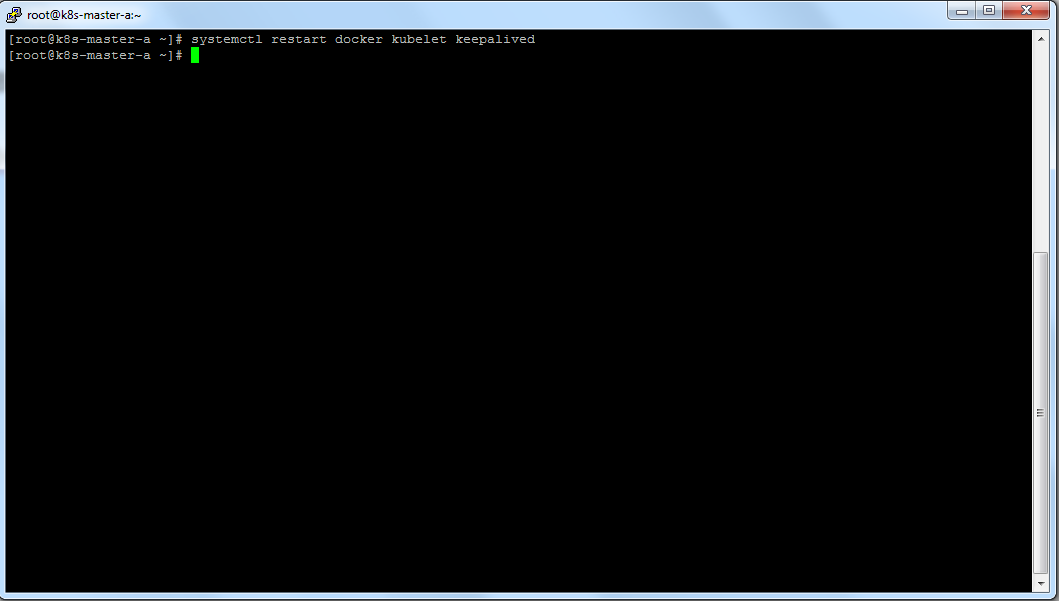 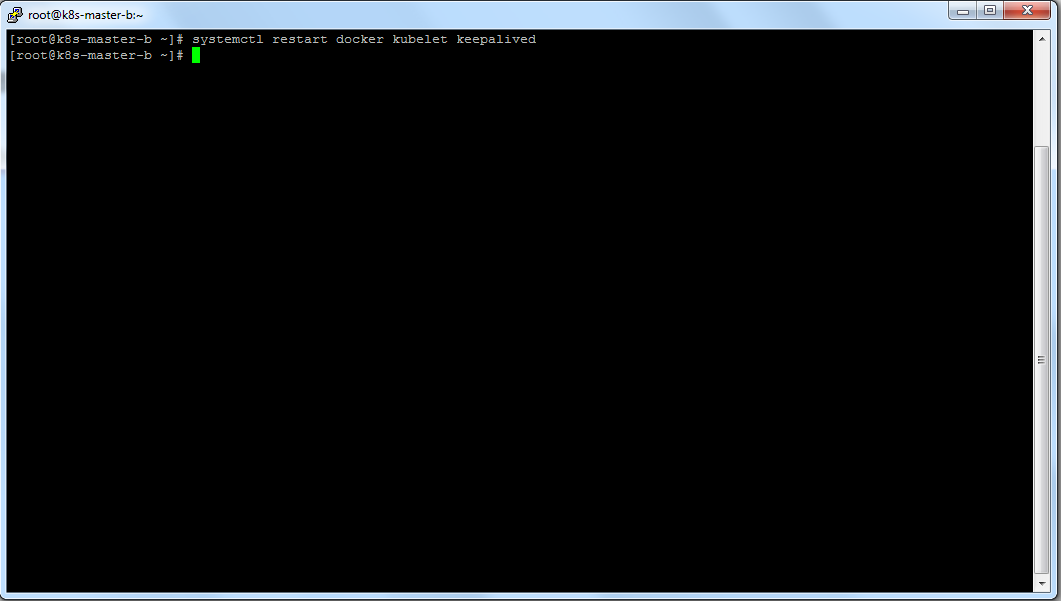 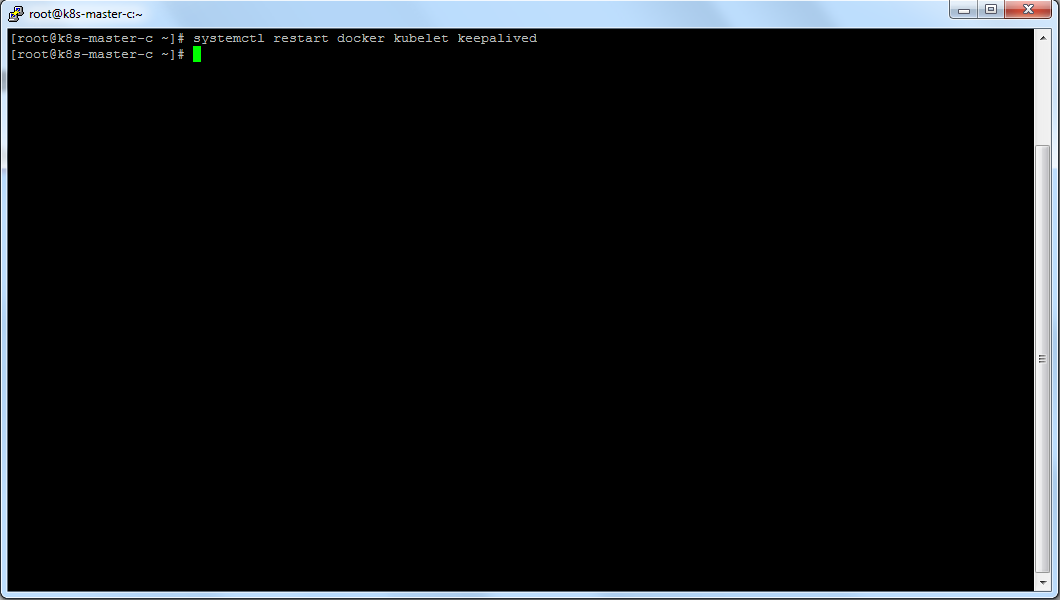 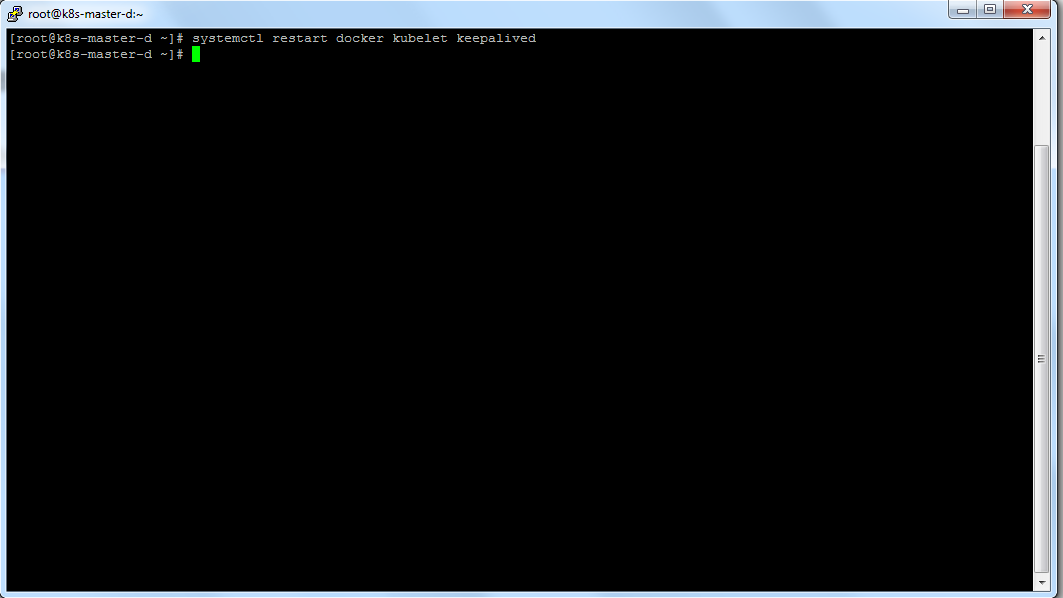 Шаг №31Проверим работу отказоустойчивого адреса с keepalivedkubectl get pods --all-namespaces –o wide | grep k8s-master-akubectl get pods --all-namespaces –o wide | grep k8s-master-bkubectl get pods --all-namespaces –o wide | grep k8s-master-ckubectl get pods --all-namespaces –o wide | grep k8s-master-d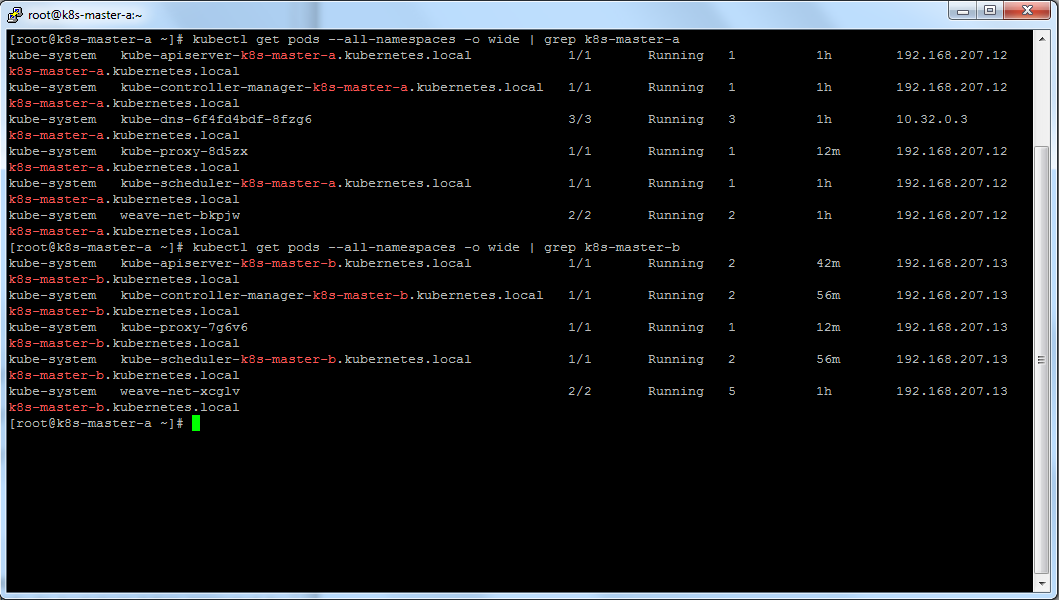 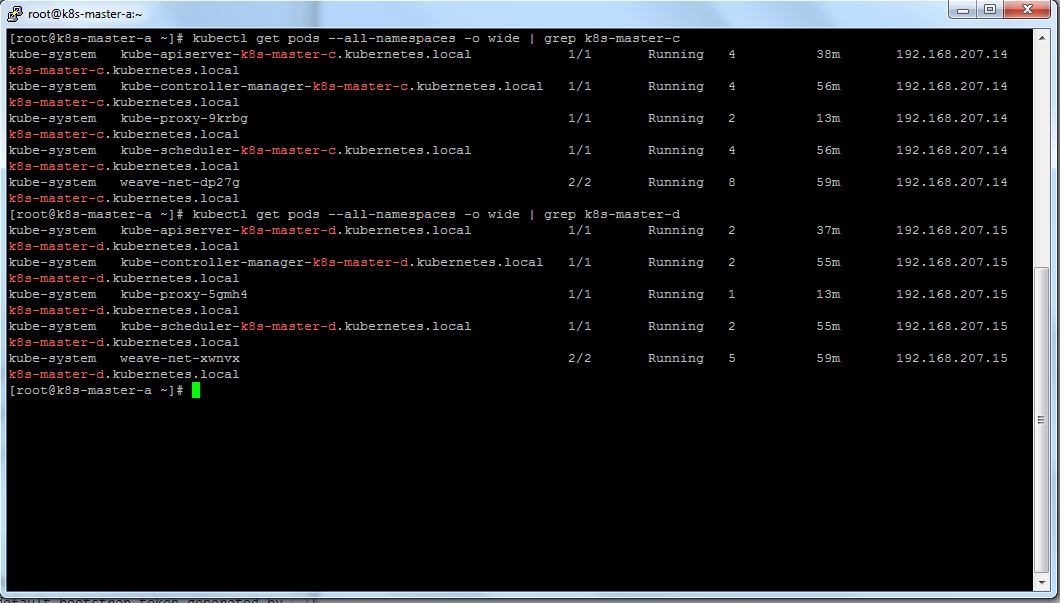 Редактируем узлы k8s-master-{b,c,d} Шаг №32kubectl edit node k8s-master-b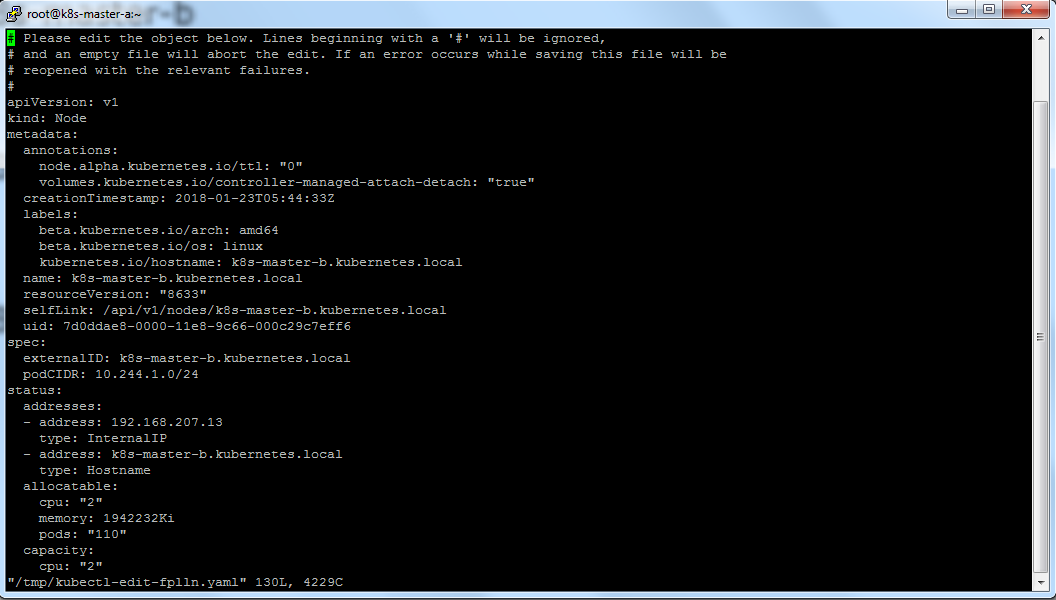 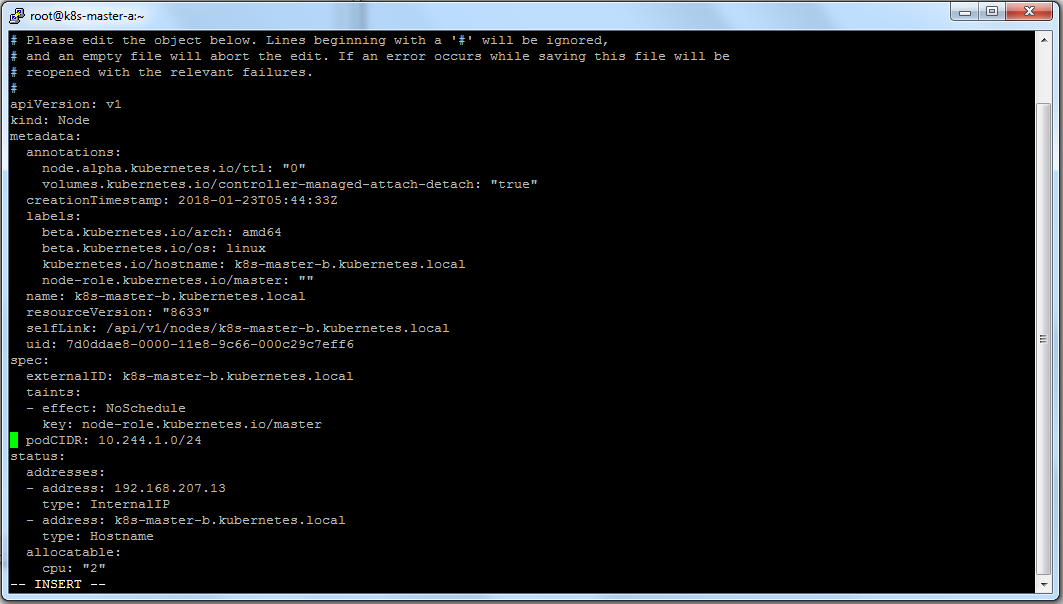 Шаг №33kubectl edit node k8s-master-c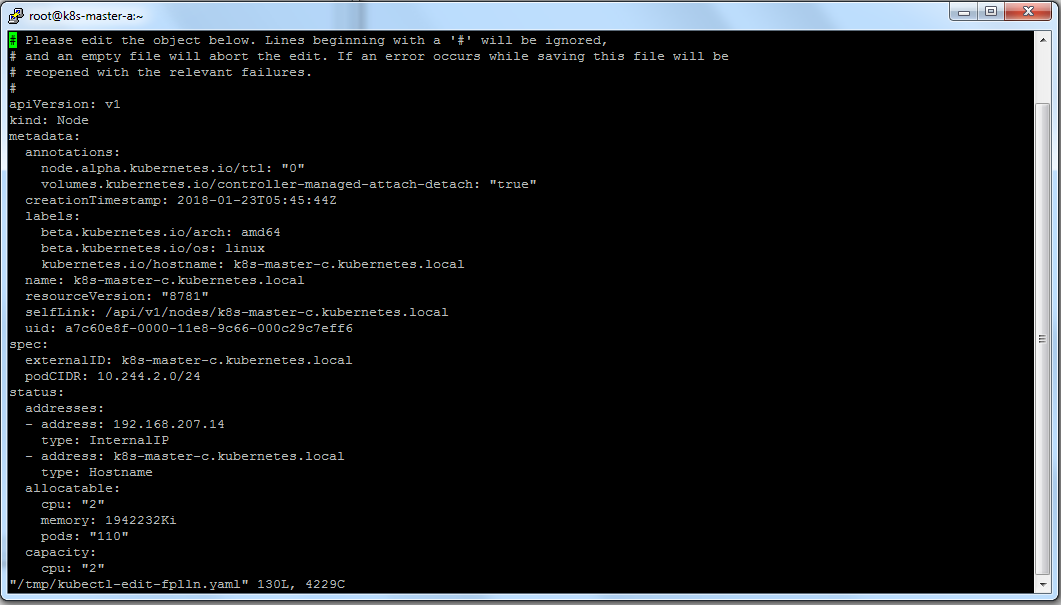 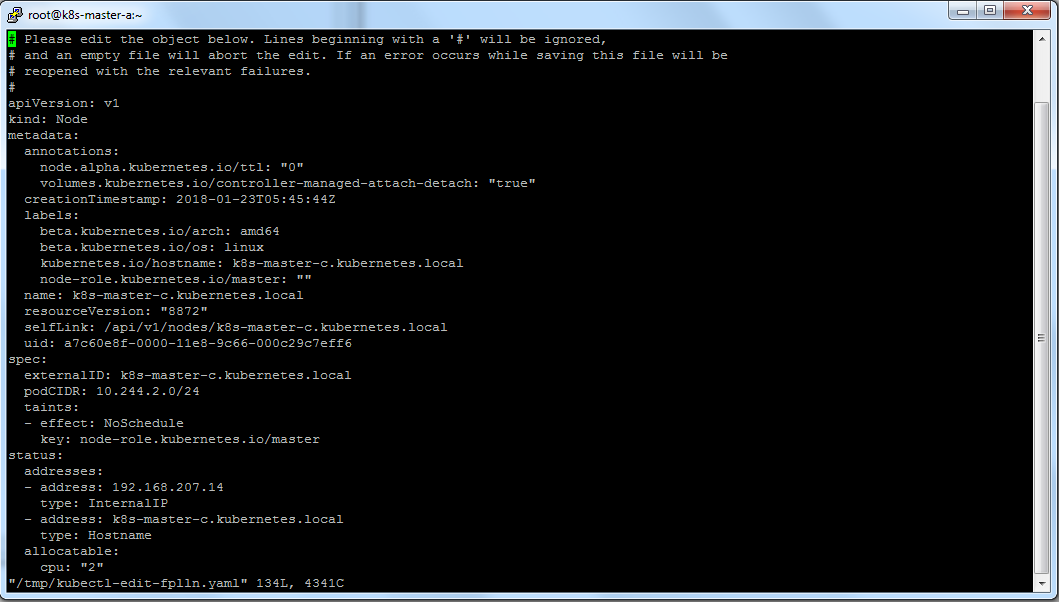 Шаг №34kubectl edit node k8s-master-d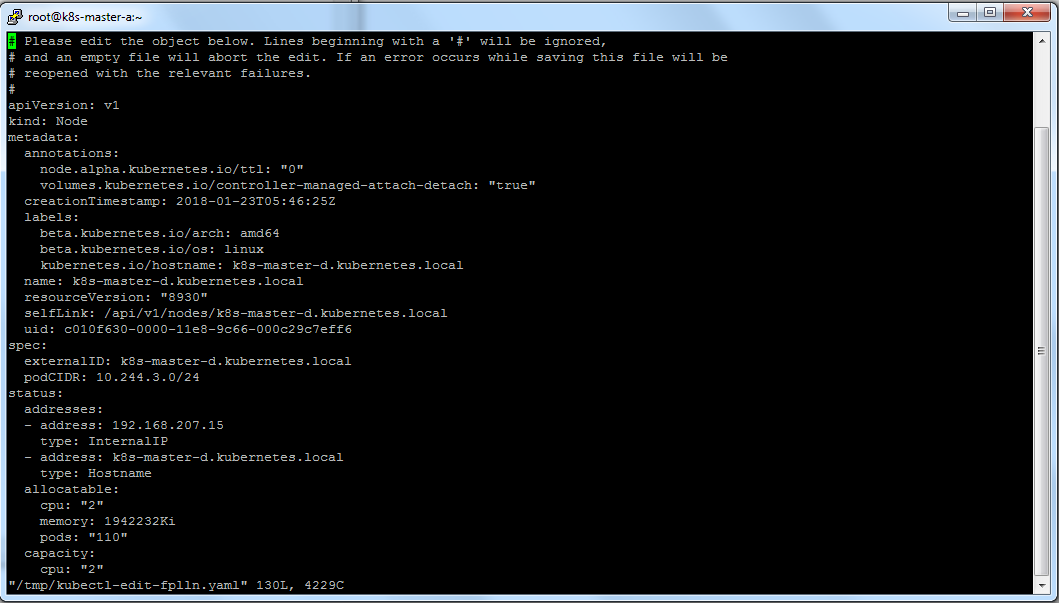 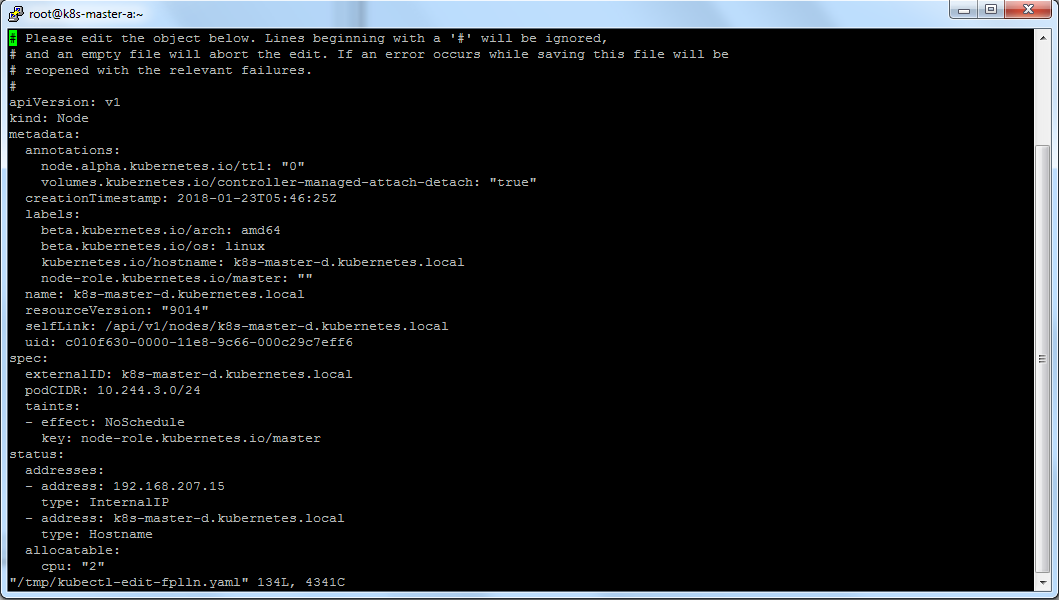 Последняя проверкаШаг №35Проверим состояние мастер узловkubectl get nodes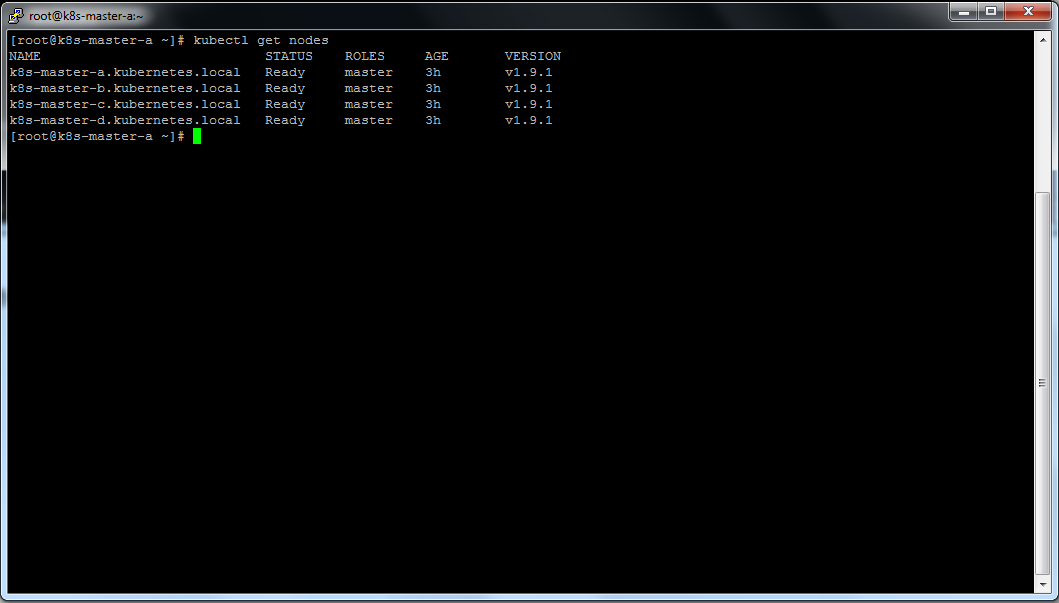 В данный момент имеется кластер с 4 мастер узлами, устойчивый к сбою и балансирующий нагрузку. В следующем разделе будут добавлены рабочие узлы в кластер.Запуск worker-овСоздание токена для добавления новых узловНовые узлы добавляются в кластер командой kubeadm joinДля присоединения к кластеру необходим токен и хеш от мастер узлаШаг №1Создайте новый токен для подключения нового узла в кластер. Токен действителен в течение 24 часов. Подключитесь к серверу k8s-master-a, запустите командуkubeadm token create --print-join-command | sed 's,192.168.207.12:6443,192.168.207.16:8443,'Скопируйте вывод команды в буфер обмена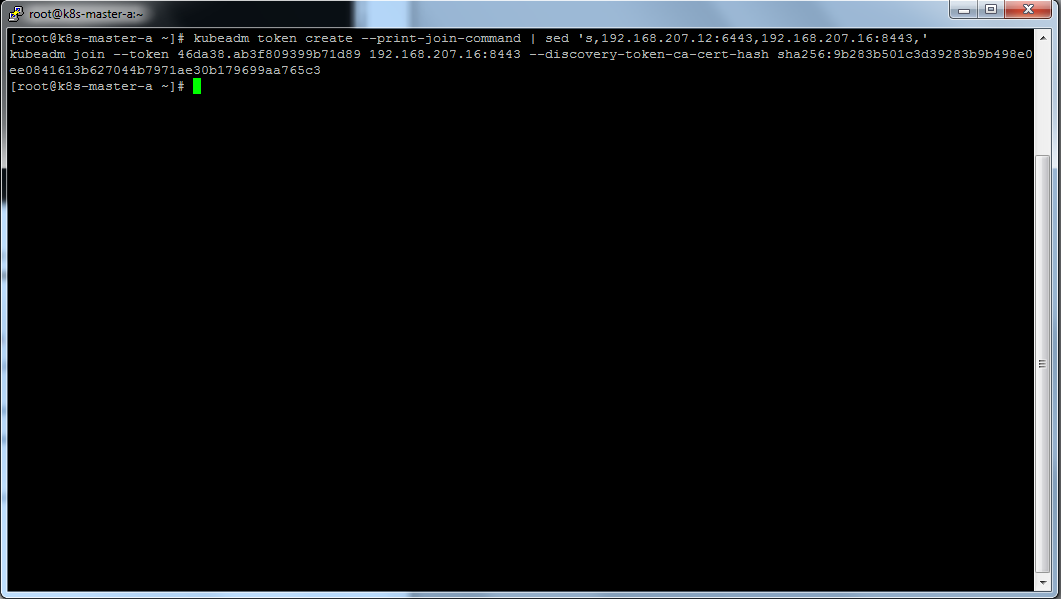 Шаг №2На сервере k8s-repo отредактируйте файл /var/lib/massdeploy/add-worker-to-cluster.sh, вставьте вывод команды из Шага №1. 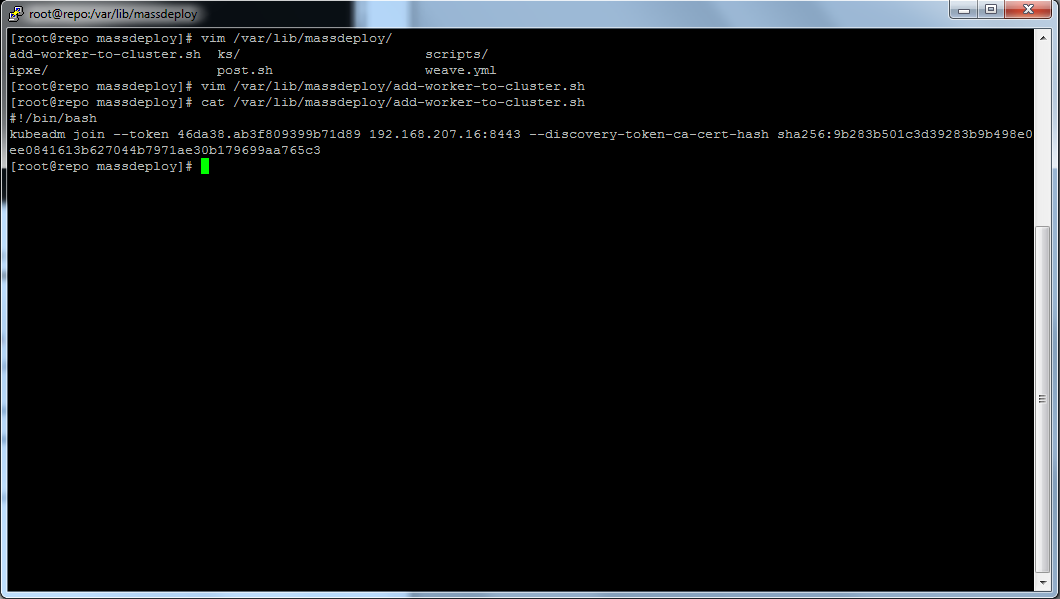 Создание и запуск виртуальных машинШаг №3Откройте powershell, подсоединитесь к серверу ESXi.Шаг №4Запустите команду VM_KUBERNETES_WORKERS.ps1.\VM_KUBERNETES_WORKERS.ps1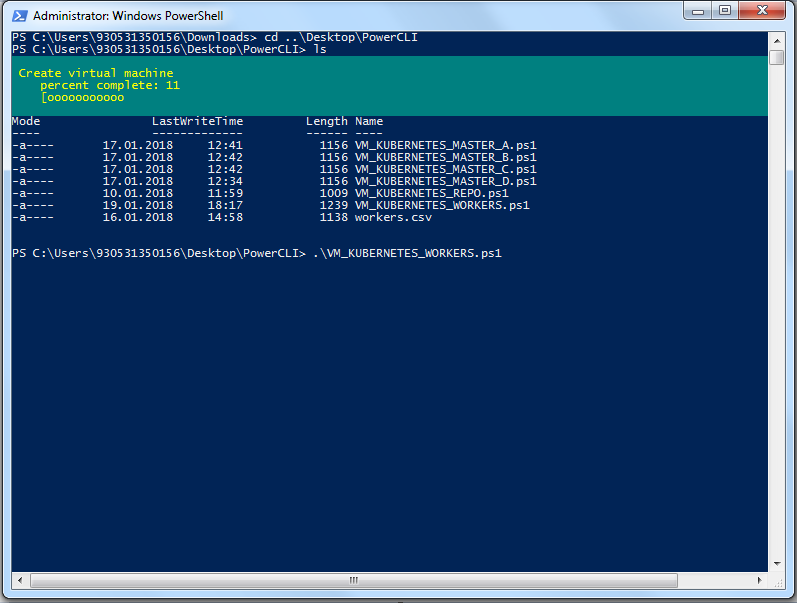 Запустится процесс создания виртуальных машин. Дождитесь завершения команды. Виртуальные машины создаются последовательно.Шаг №5Запустите виртуальные машиныGet-VM –Name ‘VM_KUBERNETES_WORKER_*’ | Start-VM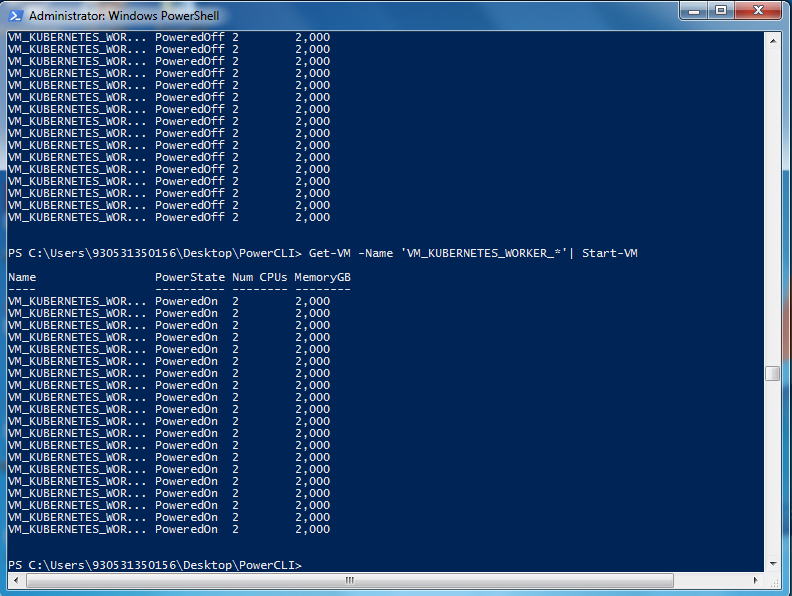 Шаг №6Дождитесь пока все машины не перейдут в состояние PoweredOff. Шаг №7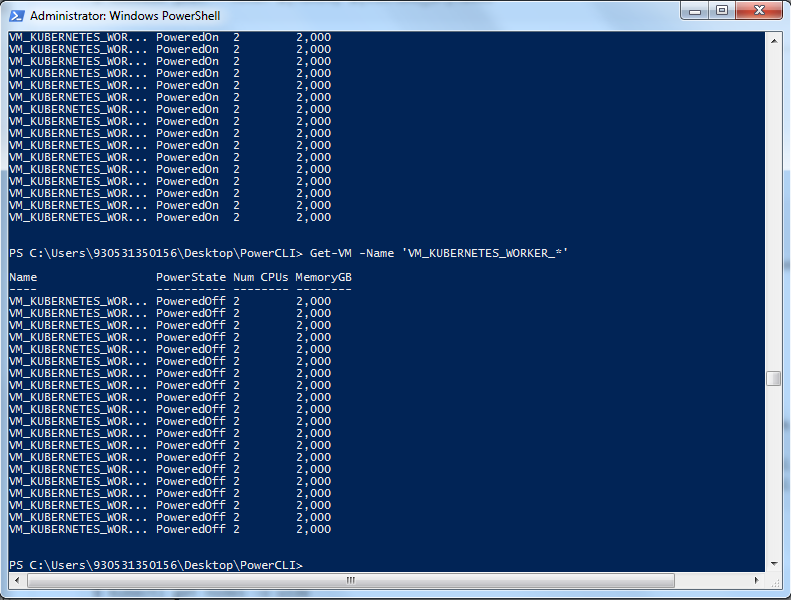 Запустите все машиныGet-VM –Name ‘VM_KUBERNETES_WORKER_*’ | Start-VM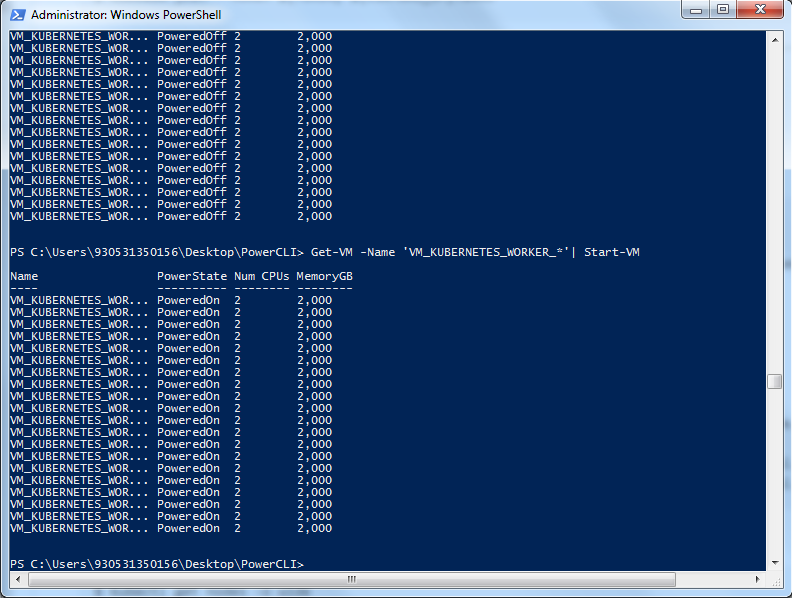 Проверка образов docker в виртуальной машинеШаг №8Выполните на всех рабочих узлах systemctl status load-docker-imagesdocker images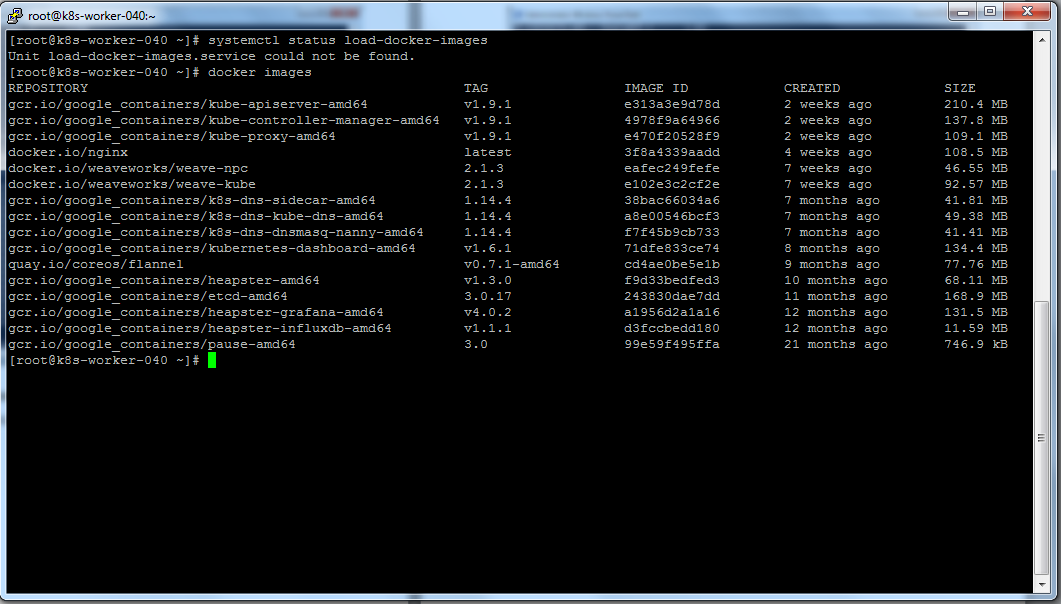 Подключение к кластеруШаг №9Подключение к кластеру происходит в автоматическом режиме. Задача проверить количество узлов в кластере и их статусНа k8s-master-a выполнитьkubectl get nodes 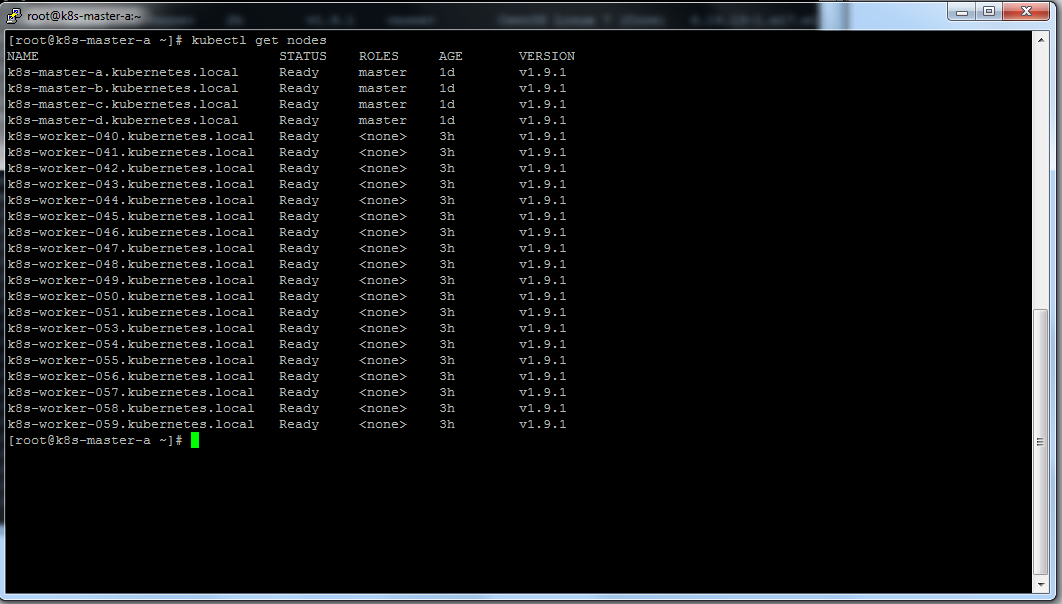 Шаг №10Проверим запущенные контейнеры на узлах кластераНа k8s-master-a выполнить Kubectl get pod –all-namespaces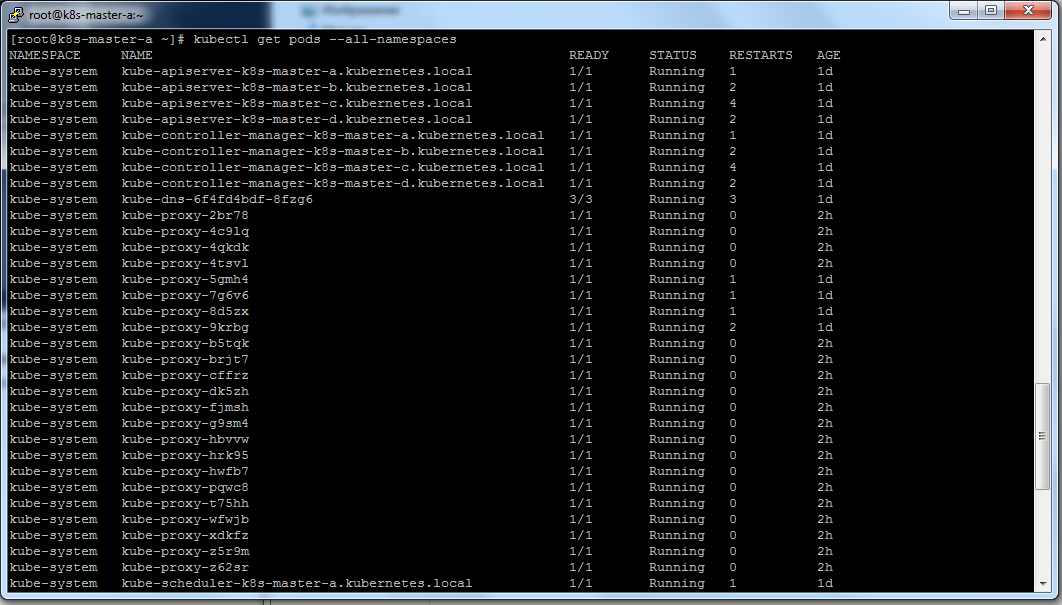 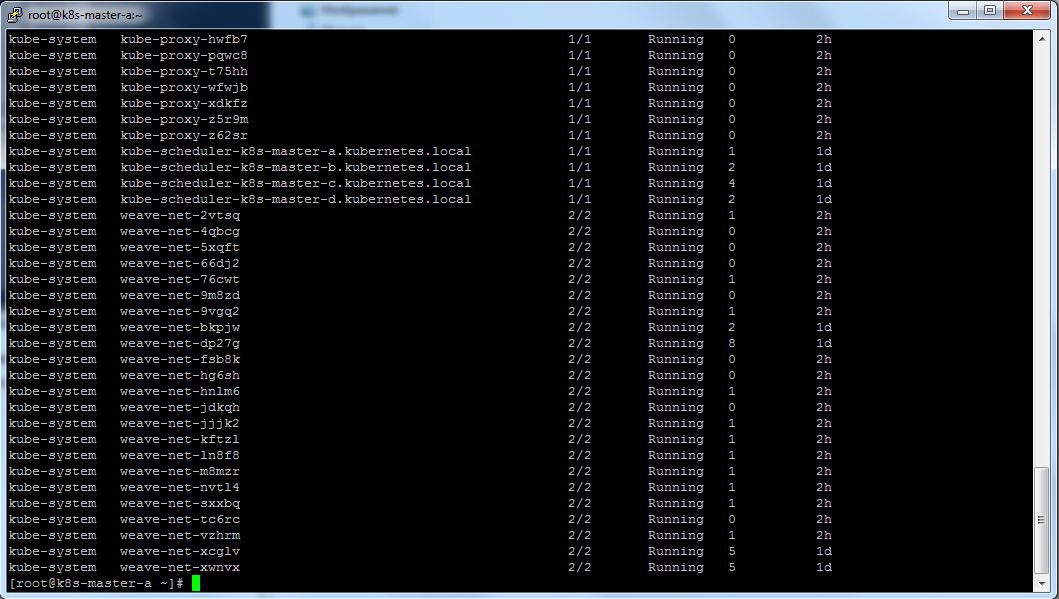 Проверка служб и работоспособности кластера На данном этапе мы имеем отказоустойчивый кластер с 4 мастер и 20 рабочими узлами. Теперь необходимо убедится, что кластер работает. Для этого мы запустим тестовое приложение – веб-сервер nginx, работающем в stateless режимеШаг №11На узле k8s-master-a запустить kubectl run nginx --image=nginx –port=80 # запускаем новый контейнерkubectl get pod –o wide -l=run=nginx # проверяем контейнер запущен?kubectl expose deployment nginx --port=80 --target-port=80 –type=NodePort # создаем новый сервисkubectl get svc –l=run=nginx # проверяем службу, определяем внешний портcurl http://k8s-master-a:30934/ # подключаемся к веб-серверу по внешнему порту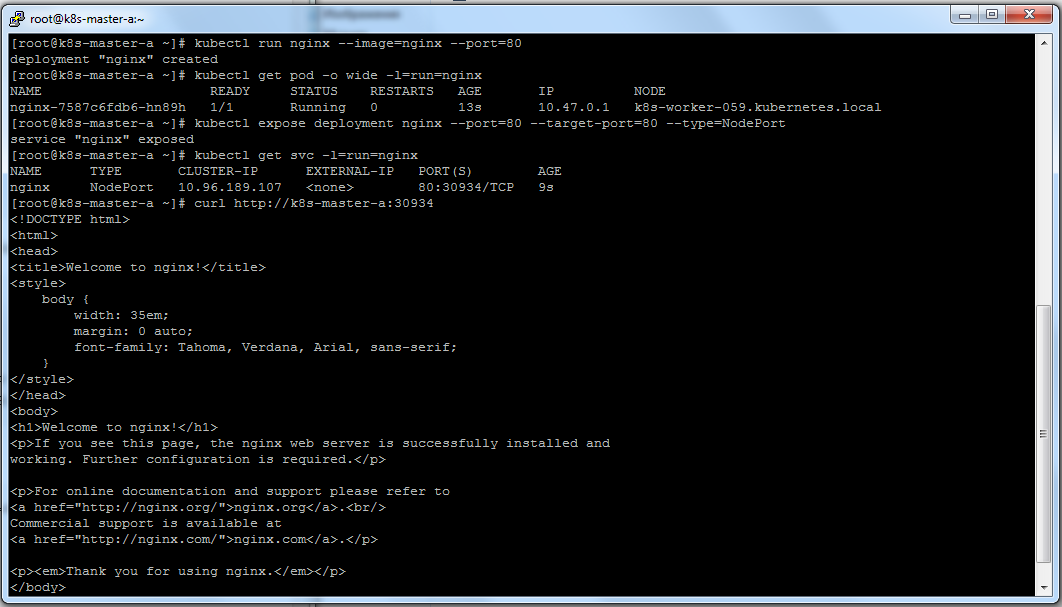 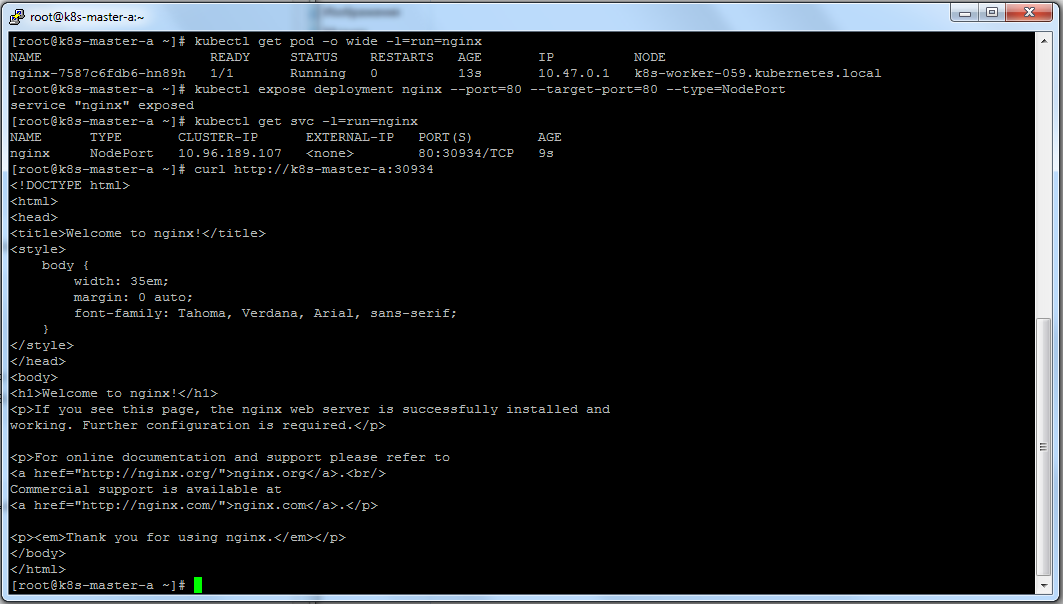 Если получен ответ от веб-сервера, то кластер работоспособен.Можно запускать контейнеры в stateless-режиме.Запуск дискового хранилища ПоясненияВ нашем примере будет использована тестовая машина с поддержкой протокола iscsi. Виртуальная машина создаст один target (таргет), подключит к нему 26 (от a до z) lun (лунов), которые будут презентованы кластеру. В кластере они будут отмечены как persistent volume. В дальнейшем контейнеры работающие в режиме stateful будут подавать запросы (persistent volume claims), кластер будет размещать их в существующих pv.Для виртуальной машины создан kickstart-файл, выполняющие:Создание нового target ( таргет);Создание новых lun (лун);Автоматическая подгрузка списка клиентских машин;Добавление клиентов и установка логина/пароля. Были использованы следующие веб-ресурсы:https://docs.openshift.com/enterprise/3.1/install_config/persistent_storage/persistent_storage_iscsi.htmlhttps://www.certdepot.net/rhel7-configure-iscsi-target-initiator-persistently/Определение имен iscsi-клиентовШаг №1На сервере k8s-repo запустить следующие командыrm –f /var/lib/massdeploy/scripts/iscsi-clients.txtFor I in {a..d}; dossh k8s-master-${i} “cat /etc/iscsi/initiatorname.iscsi | sed 's,^InitiatorName=,,’" >> /var/lib/iscsi-clients.txtdoneFor I in {040..059}; dossh k8s-worker-${i} “cat /etc/iscsi/initiatorname.iscsi | sed 's,^InitiatorName=,,’" >> /var/lib/iscsi-clients.txtdoneШаг №2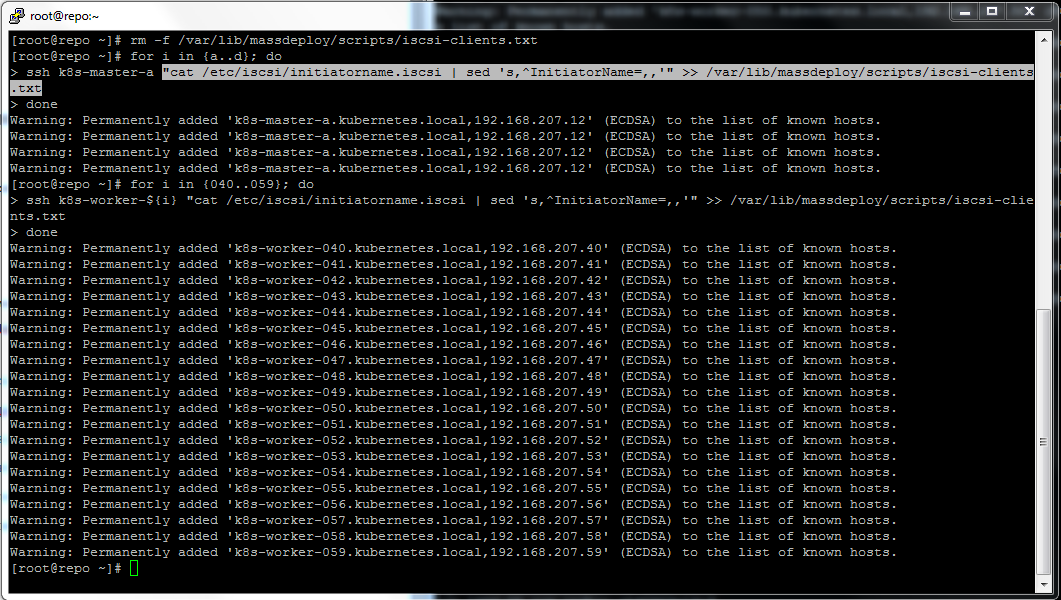 Проверим содержимое файла /var/lib/massdeploy/scripts/iscsi-clients.txtless /var/lib/massdeploy/scripts/iscsi-clients.txt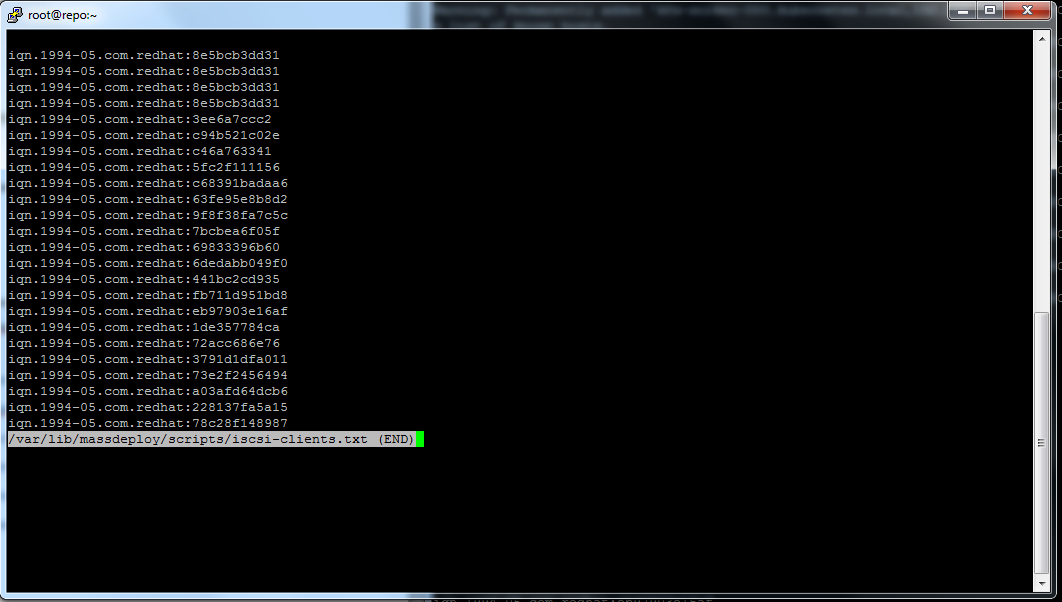 Создание и запуск виртуальной машиныНа админской машине запустите powershell, подключитесь к ESXi.Шаг №3Выполните скрипт .\VM_KUBERNETES_ISCSI.ps1Шаг №4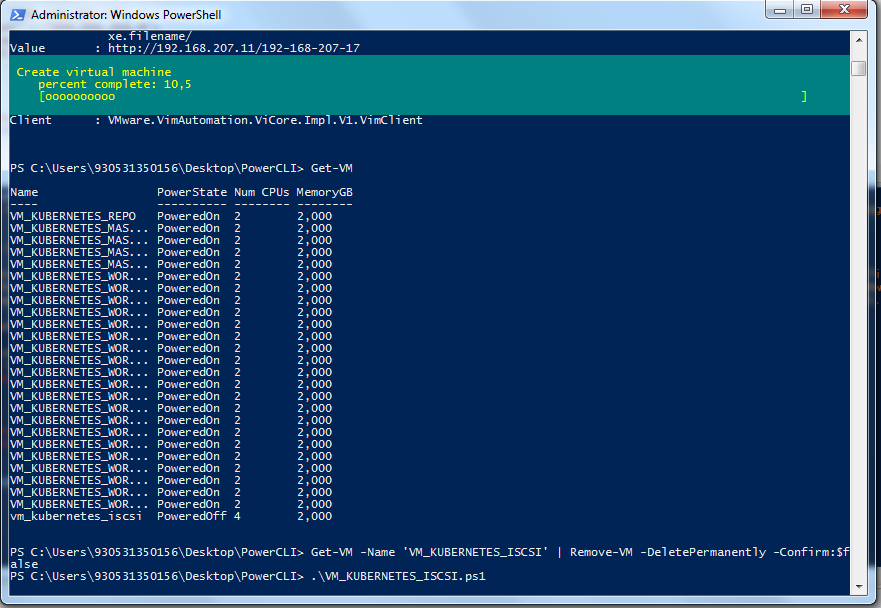 Запуск новой виртуальной машиныGet-VM –Name ‘VM_KUBERNETES_ISCSI’ | Start-VM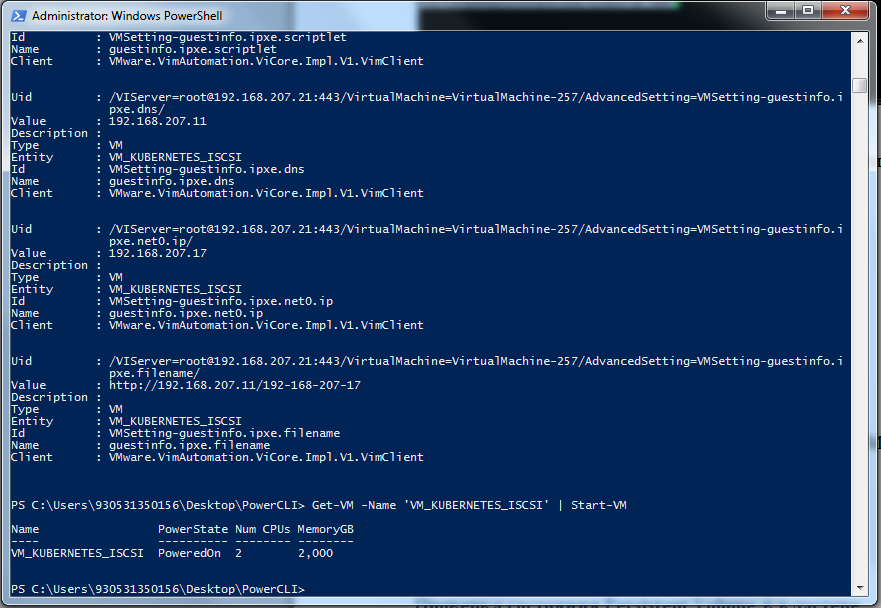 Шаг №5Запустим команду, которая добавит новые lun, добавит клиентов в target. На сервере k8s-repo запустите команду ssh k8s-iscsi “/usr/local/bin/load-iscsi-data.sh”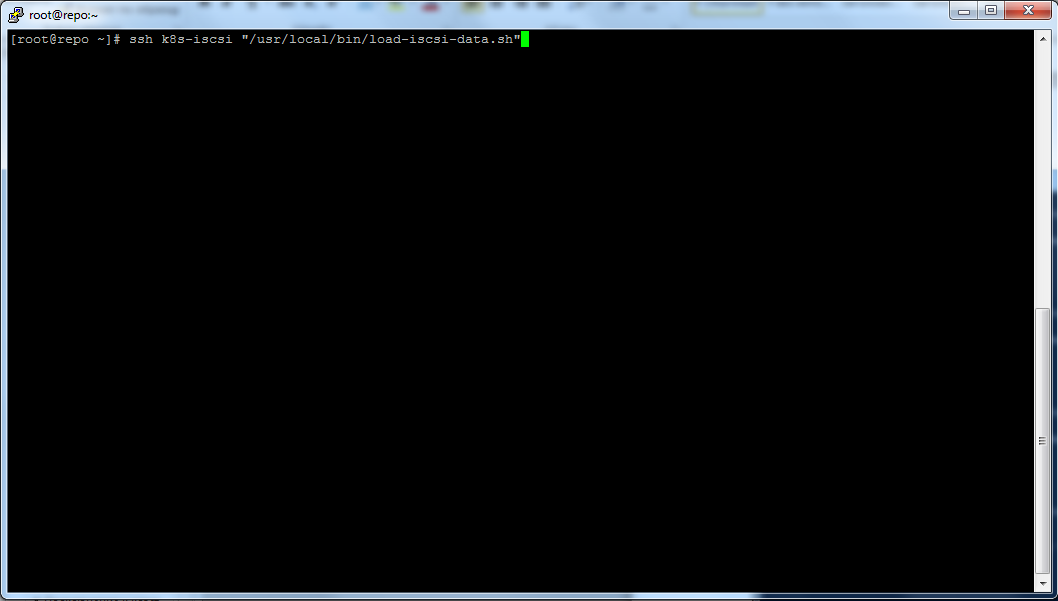 Шаг №6 Добавить разрешение в фаерволл на сервере k8s-iscsi. На сервере k8s-repo выполнитьssh k8s-iscsi “firewall-cmd –permanent –add-port=3260/tcp; firewall-cmd –reload”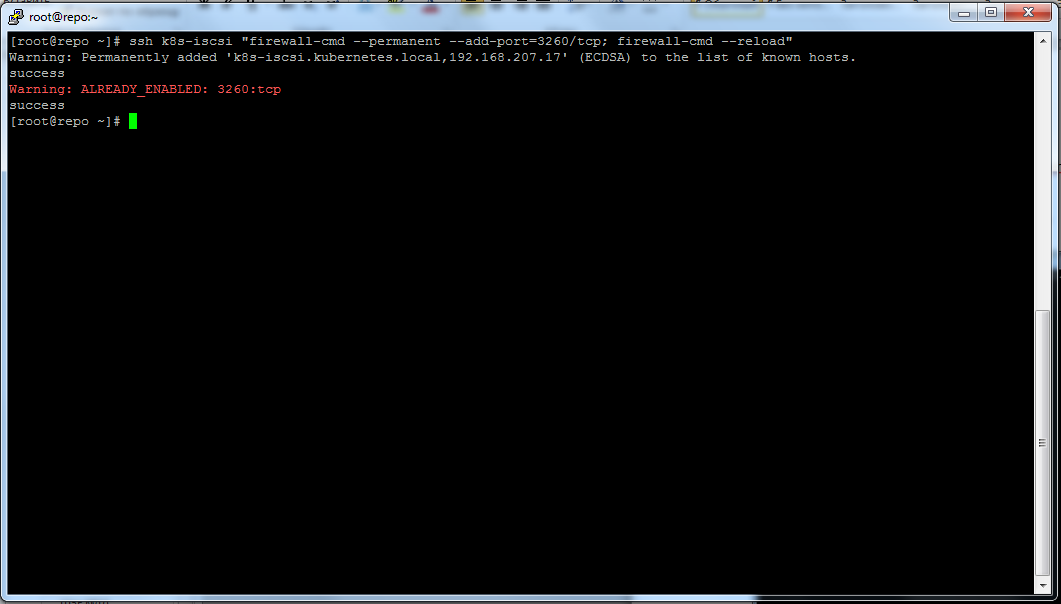 Настройка клиента iscsi на узлах кластераНастроим узлы кластера для доступа к хранилищу iscsi. Шаг №7Внесем изменения в настройки iscsi-клиента на каждом узле кластера. Изменение настроек на мастер узлахfor I in {a..d}; dossh k8s-master-${i} "echo 'node.session.auth.authmethod = CHAP' >> /etc/iscsi/iscsid.conf; echo 'node.session.auth.username = kubernetes' >> /etc/iscsi/iscsid.conf; echo 'node.session.auth.password = kubernetes' >> /etc/iscsi/iscsid.conf"done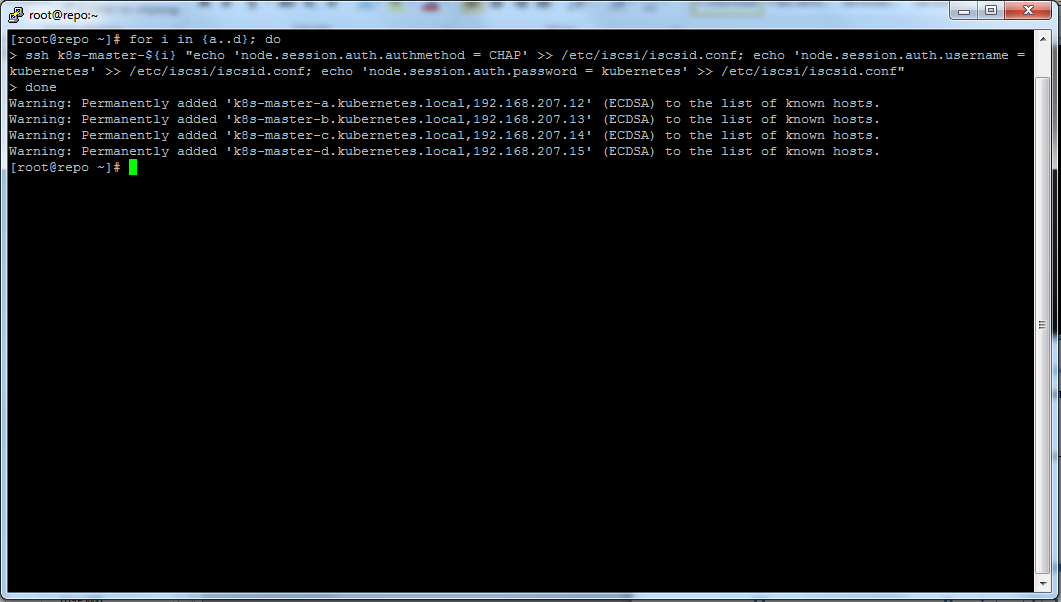 Изменение настроек на рабочих узлахfor I in {040..059}; dossh k8s-worker-${i} "echo 'node.session.auth.authmethod = CHAP' >> /etc/iscsi/iscsid.conf; echo 'node.session.auth.username = kubernetes' >> /etc/iscsi/iscsid.conf; echo 'node.session.auth.password = kubernetes' >> /etc/iscsi/iscsid.conf"done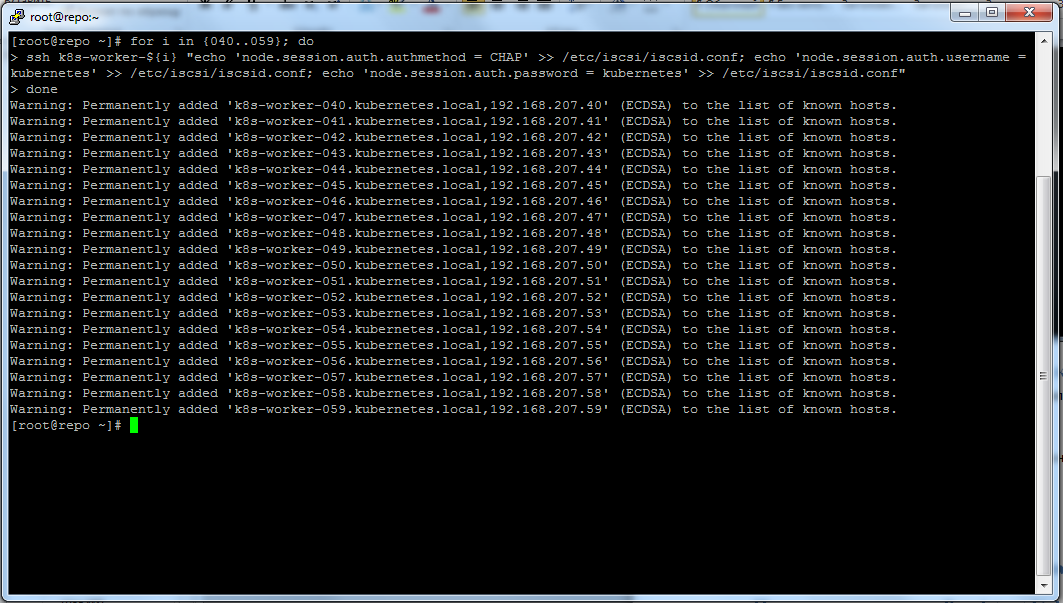 Шаг №8Перезапустите службу iscsi на всех узлах кластераНа мастер узлах выполнитеfor I in {a..d}; dossh k8s-master-${i} "systemctl restart iscsi"done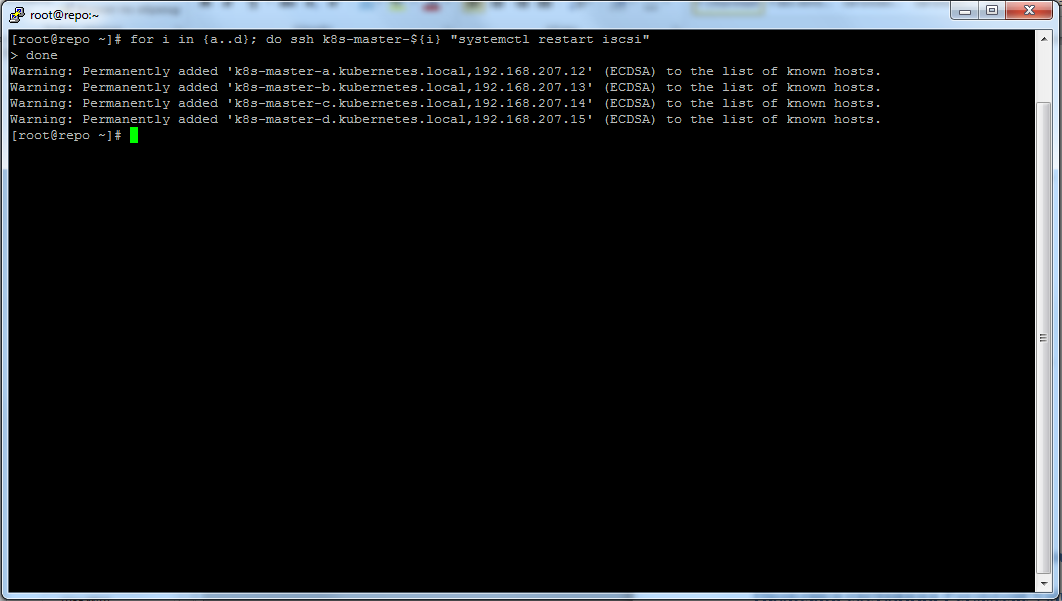 На рабочих узлах выполнитеfor I in {040..059}; dossh k8s-worker-${i} "systemctl restart iscsi"done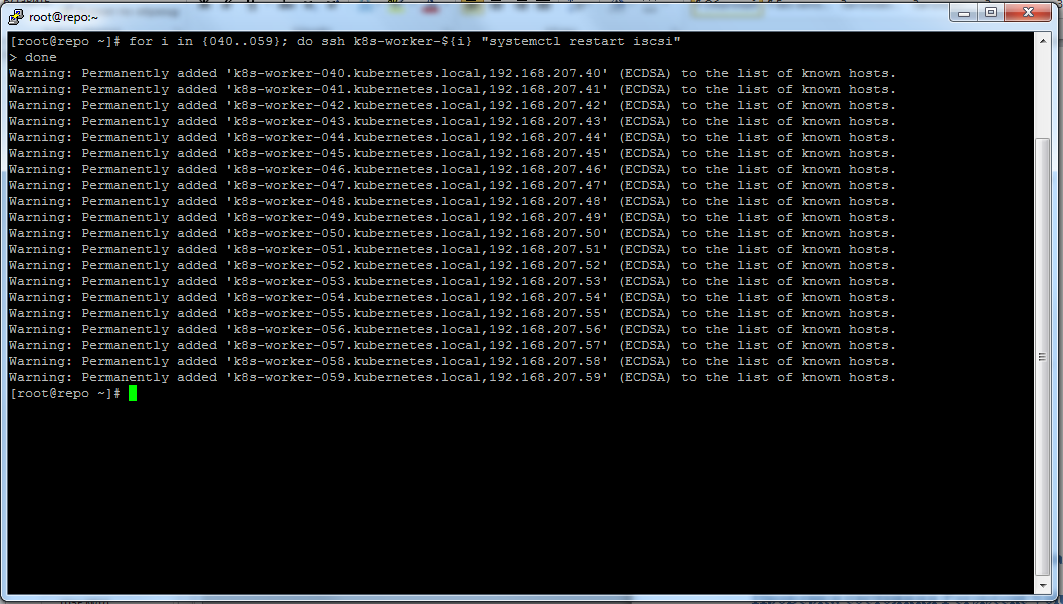 Шаг №9Подключаем узлы кластера к iscsi-таргету. Опрашиваем сервер, получаем список доступных target-ов.На мастер-узлахfor i in {a..d}; dossh k8s-master-${i} “iscsiadm --mode discovery --type sendtargets --portal 192.168.207.17”done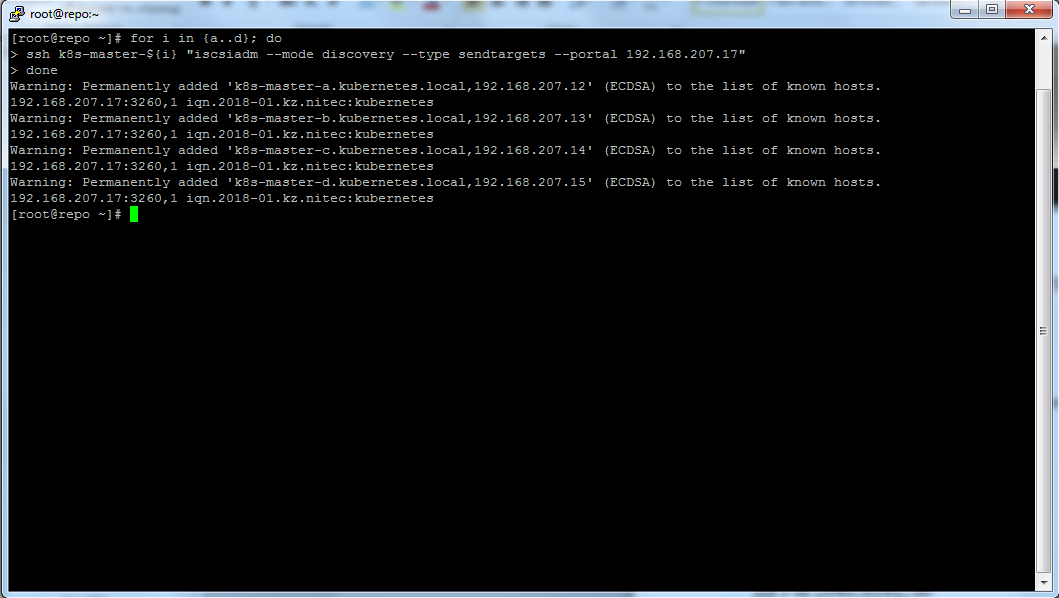 На рабочих узлахfor i in {040..059}; dossh k8s-worker-${i} “iscsiadm --mode discovery --type sendtargets --portal 192.168.207.17”done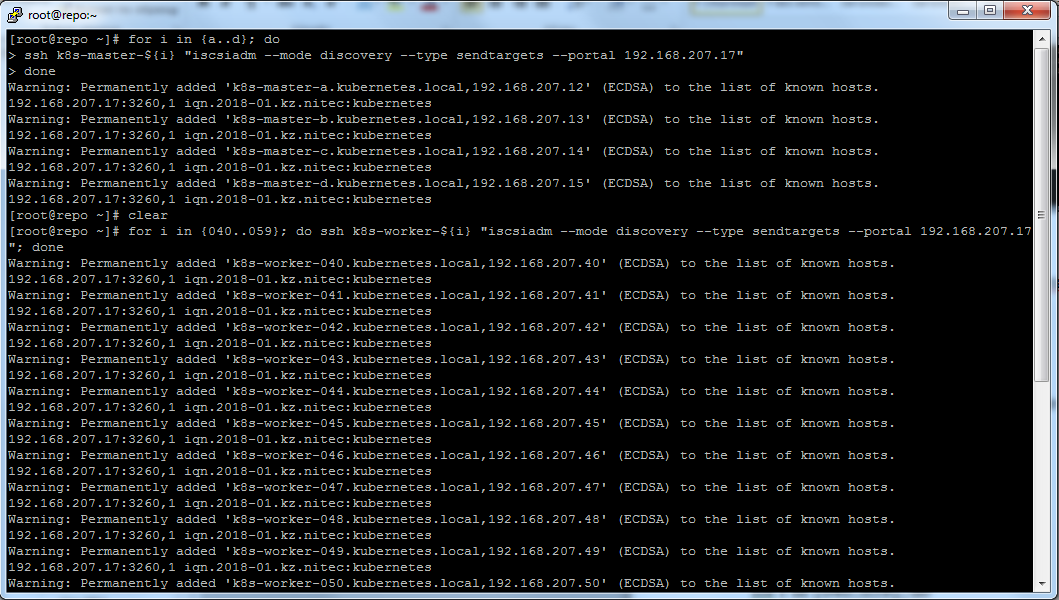 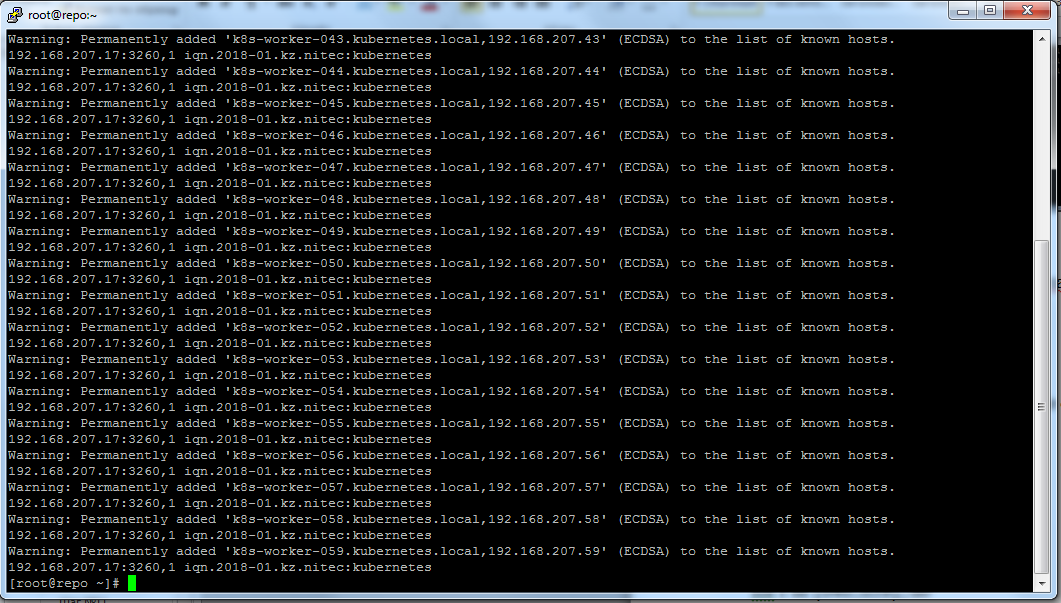 Шаг №10Подключаем узлы кластера к iscsi-таргету. Подключаемся к таргетуНа мастер-узлахfor i in {a..d}; dossh k8s-master-${i} “iscsiadm --mode node --targetname iqn.2018-01.kz.nitec:kubernetes --portal 192.168.207.17 --login”done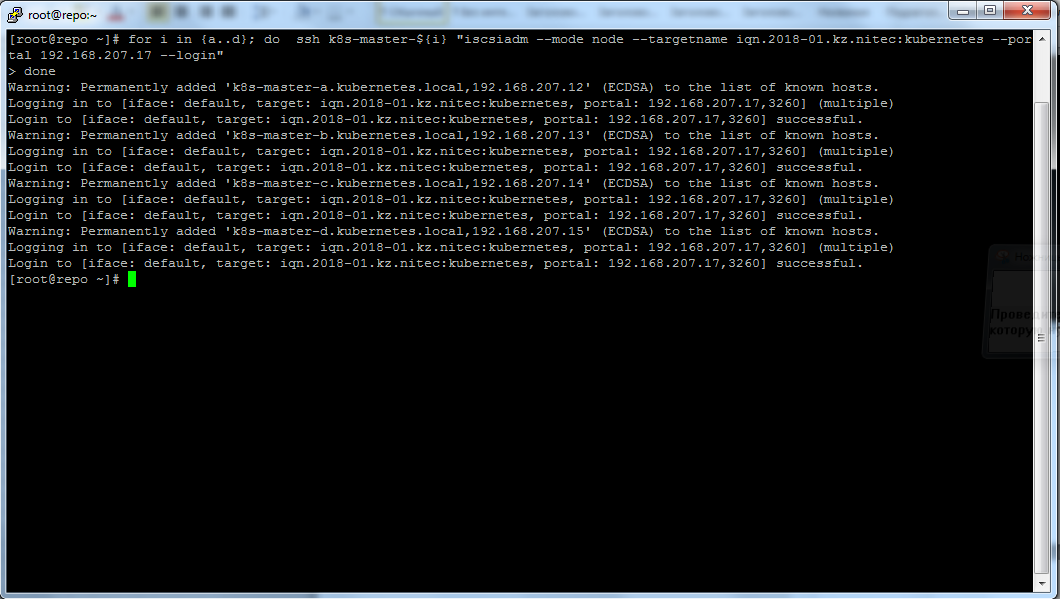 На рабочих узлахfor i in {040..059}; dossh k8s-worker-${i} “iscsiadm --mode node --targetname iqn.2018-01.kz.nitec:kubernetes --portal 192.168.207.17 --login”done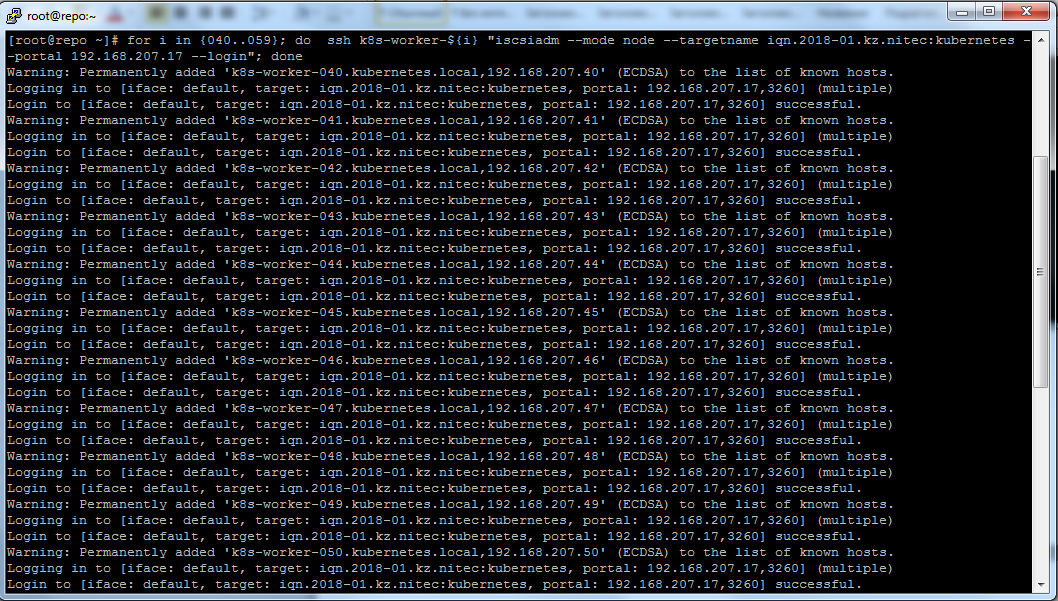 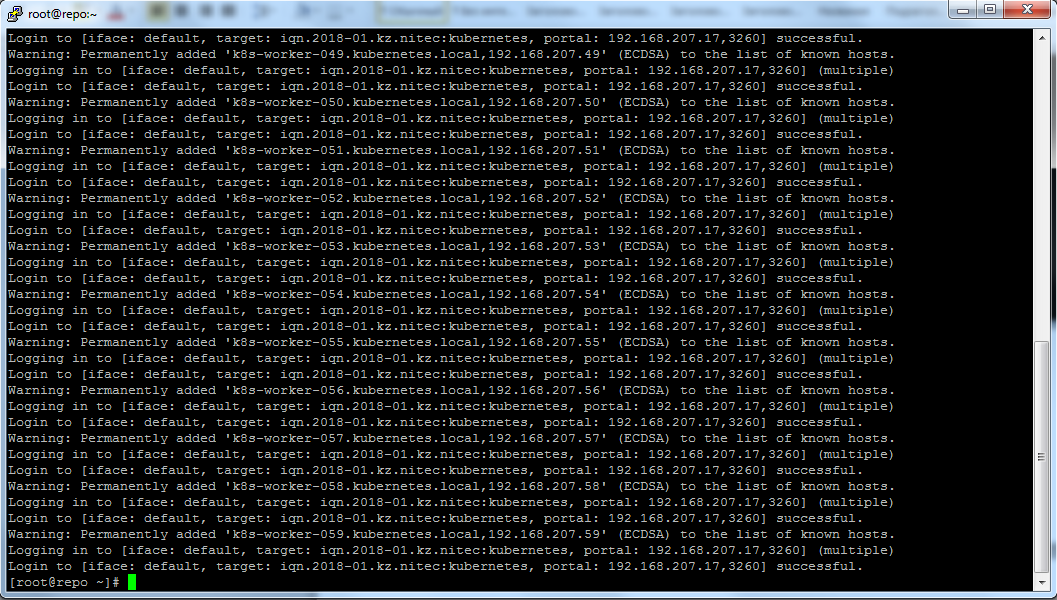 Шаг №11Проверим, какие диски были подключены к узлу кластеру через iscsiНа мастер узлахfor i in {a..d}; dossh k8s-master-${i} “lsblk –scsi |  grep iscsi”done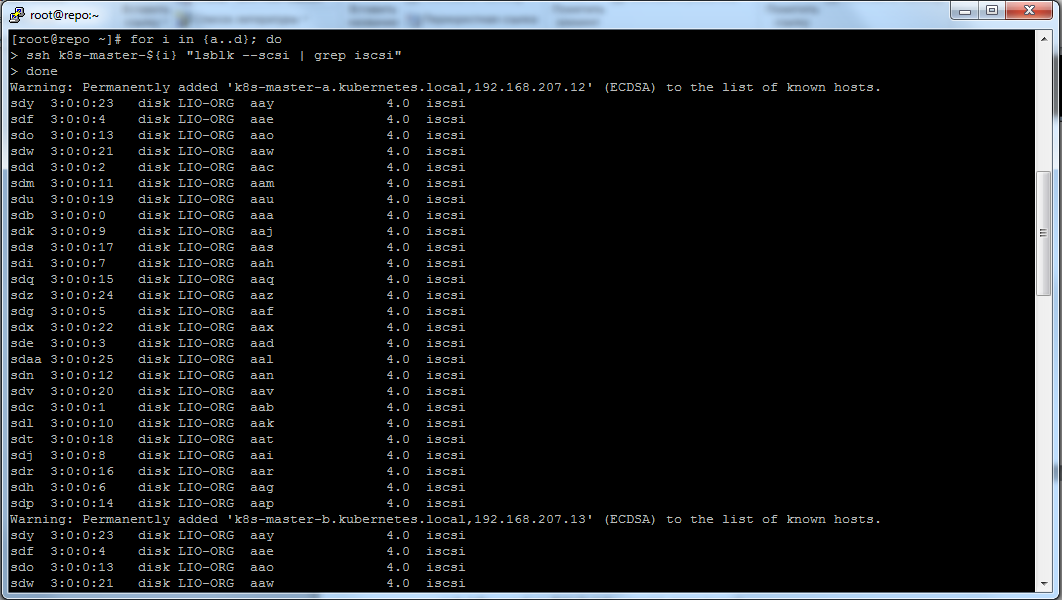 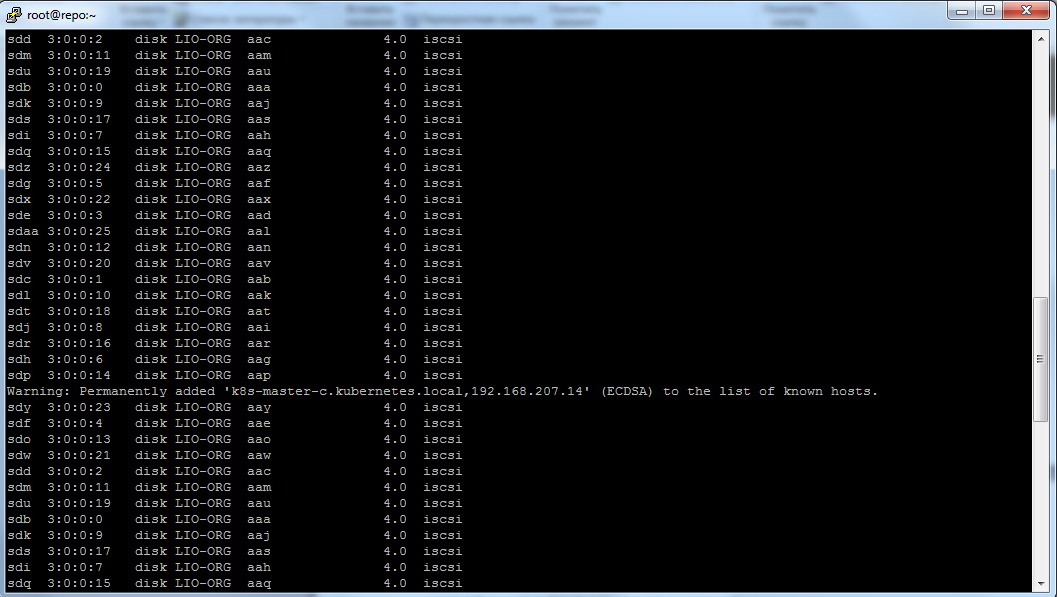 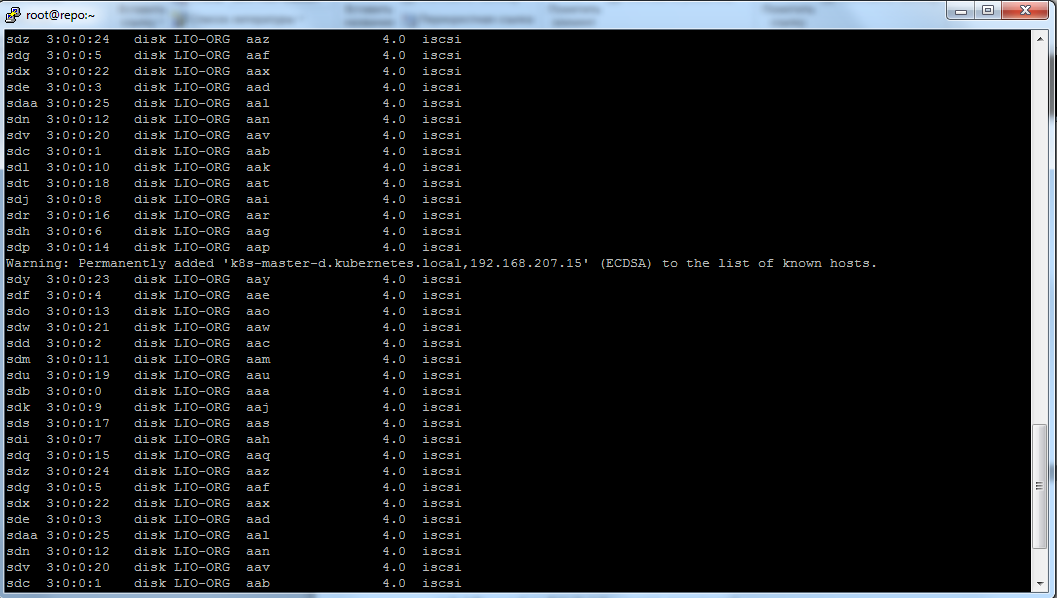 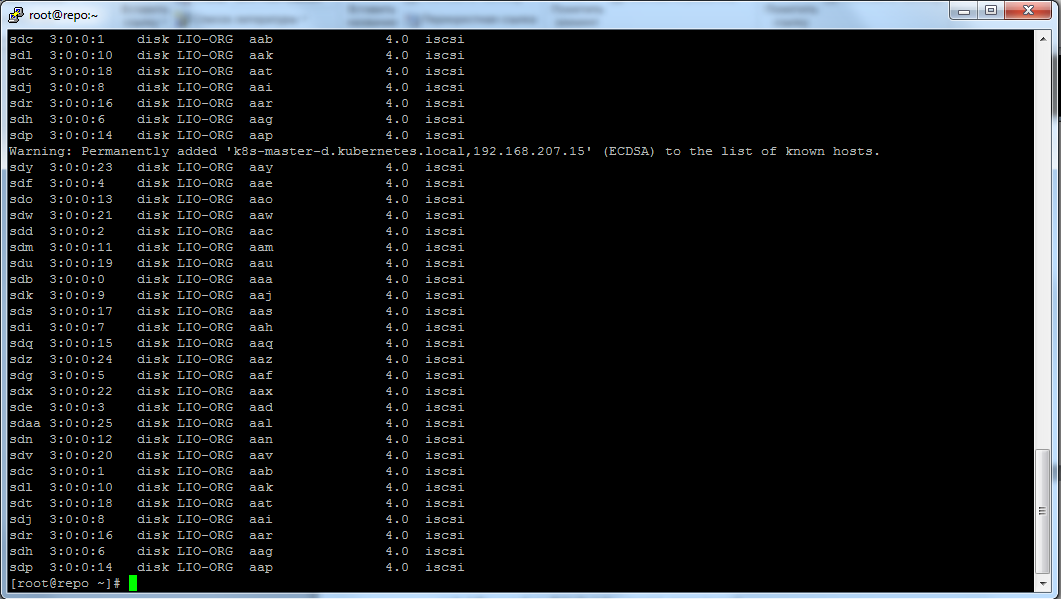 На рабочих узлахfor i in {040..059}; dossh k8s-worker-${i} “lsblk –scsi |  grep iscsi”done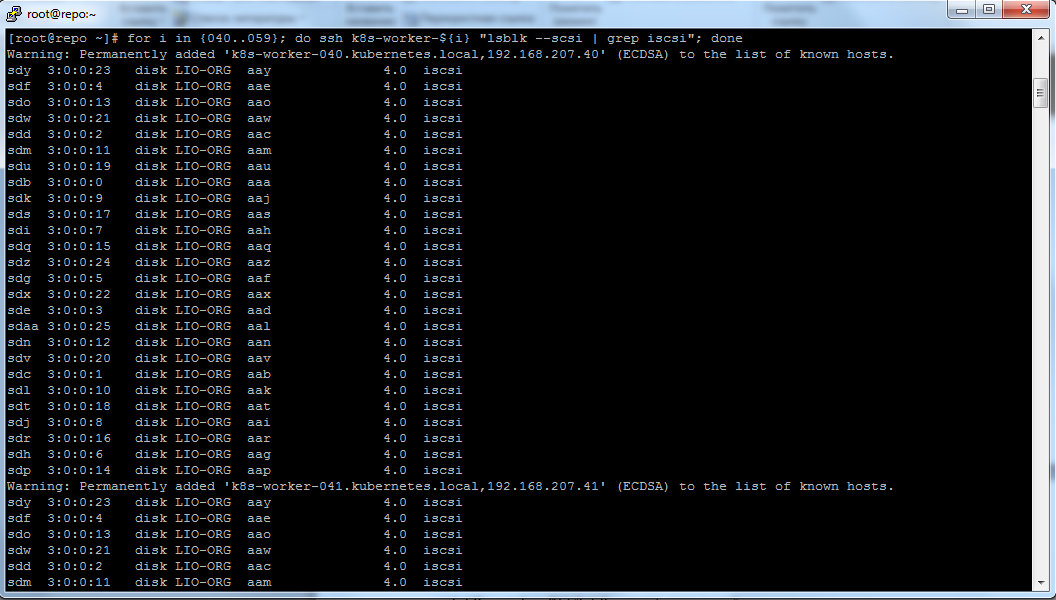 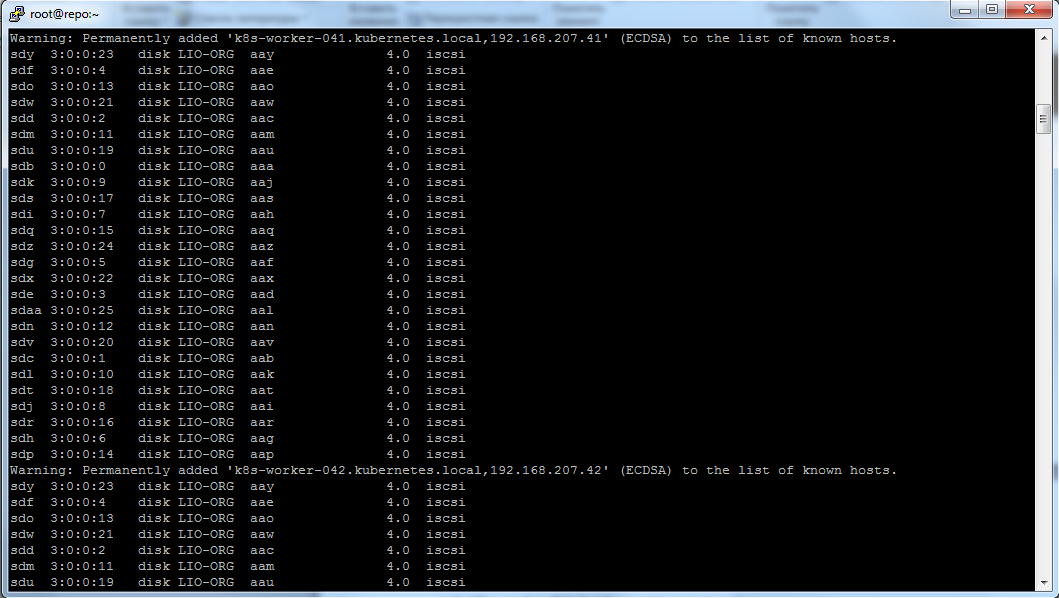 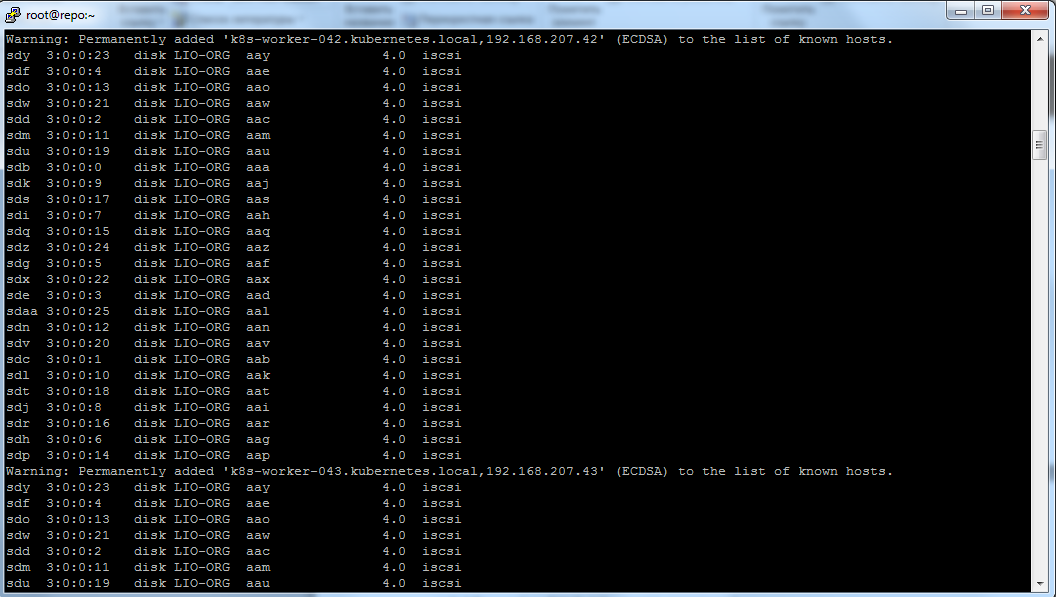 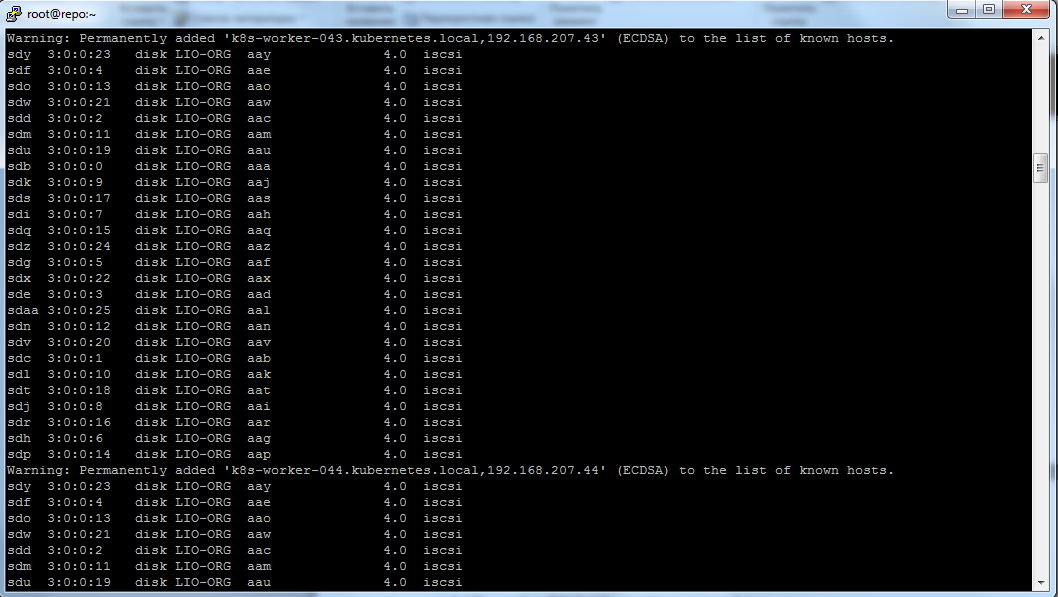 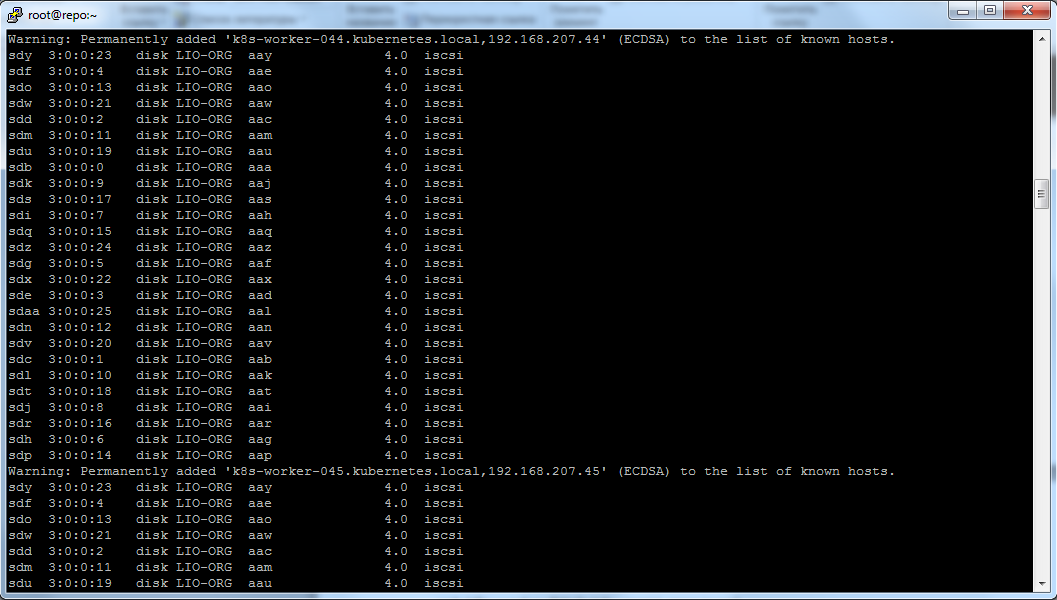 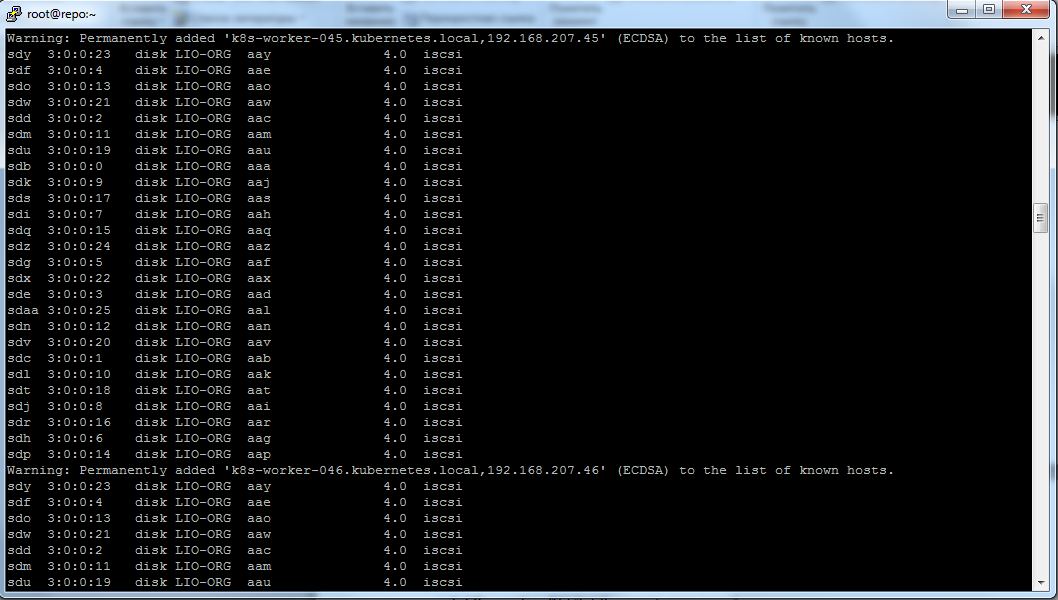 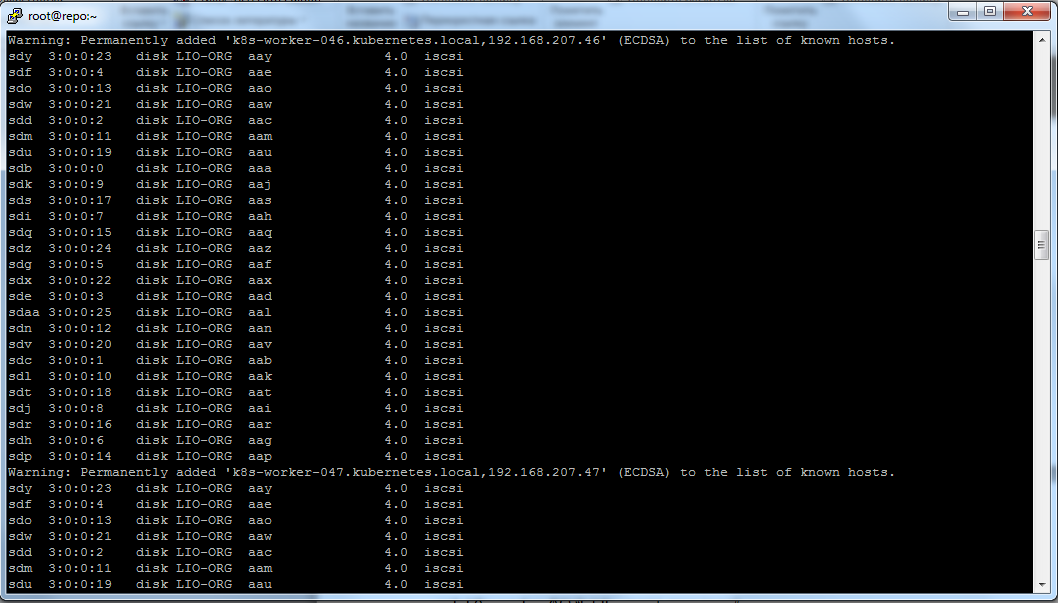 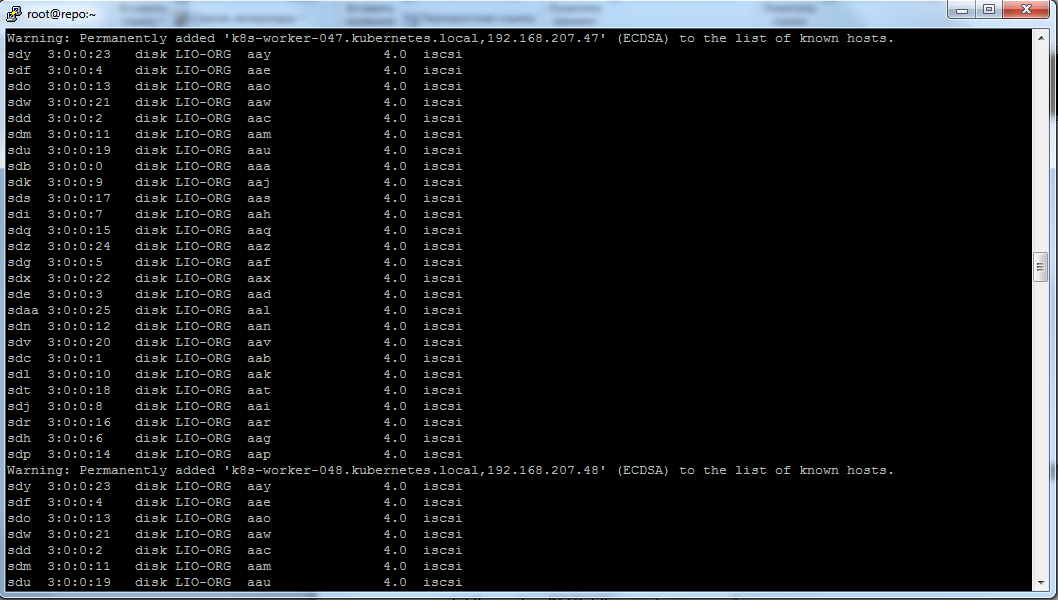 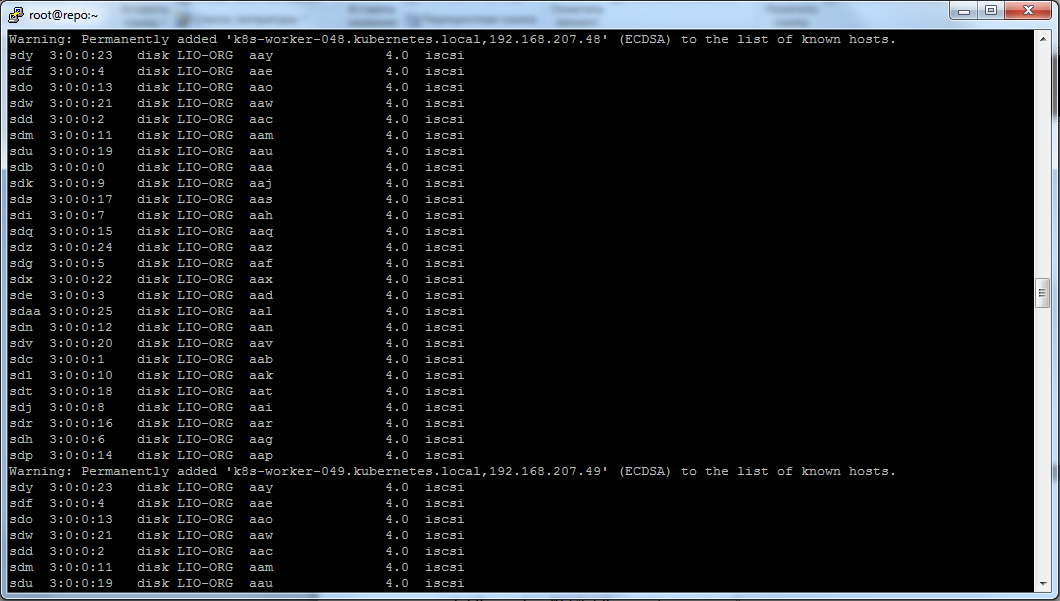 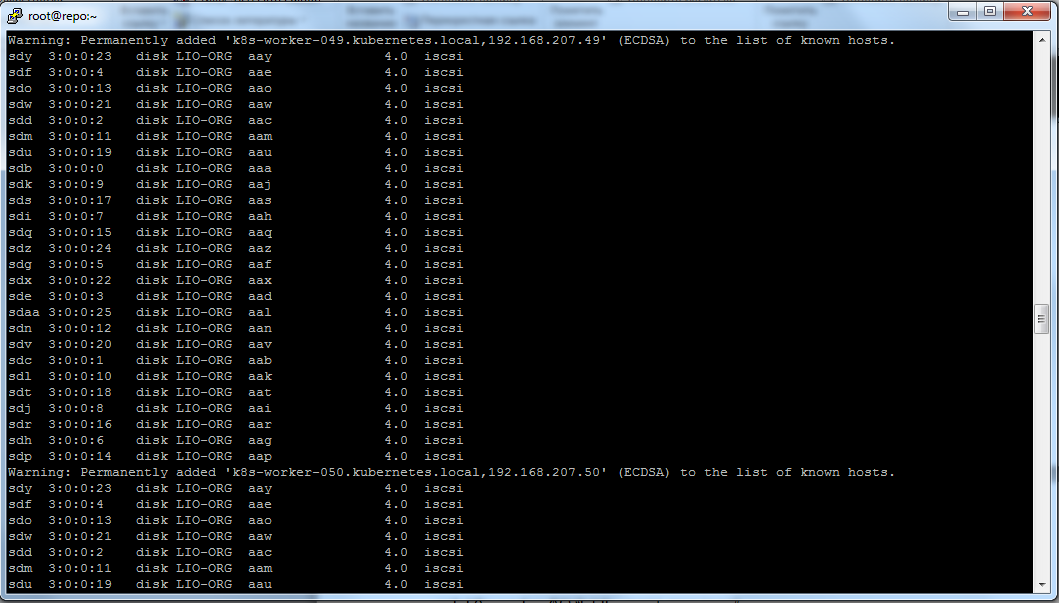 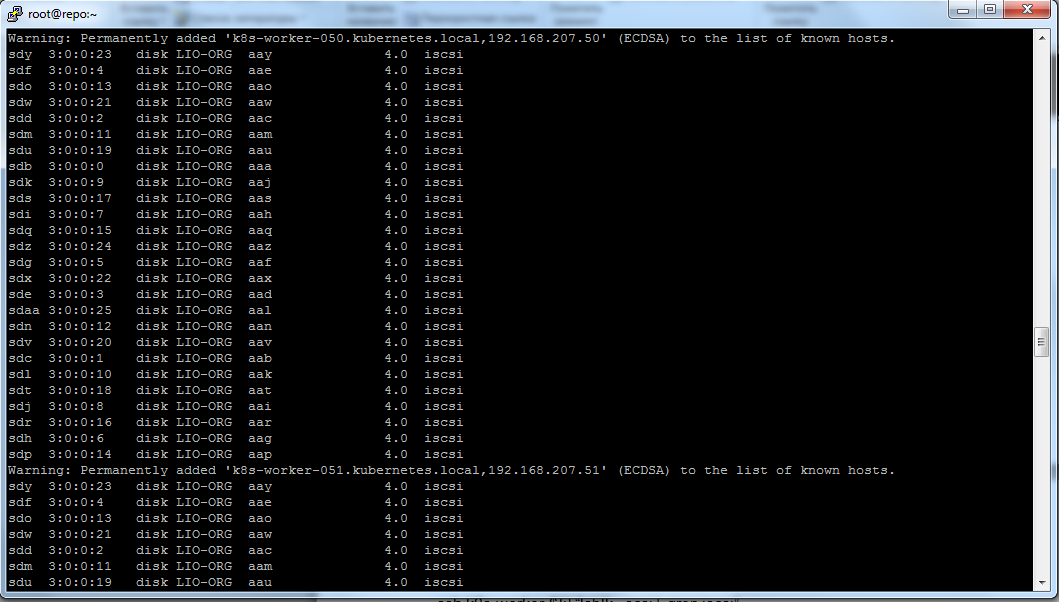 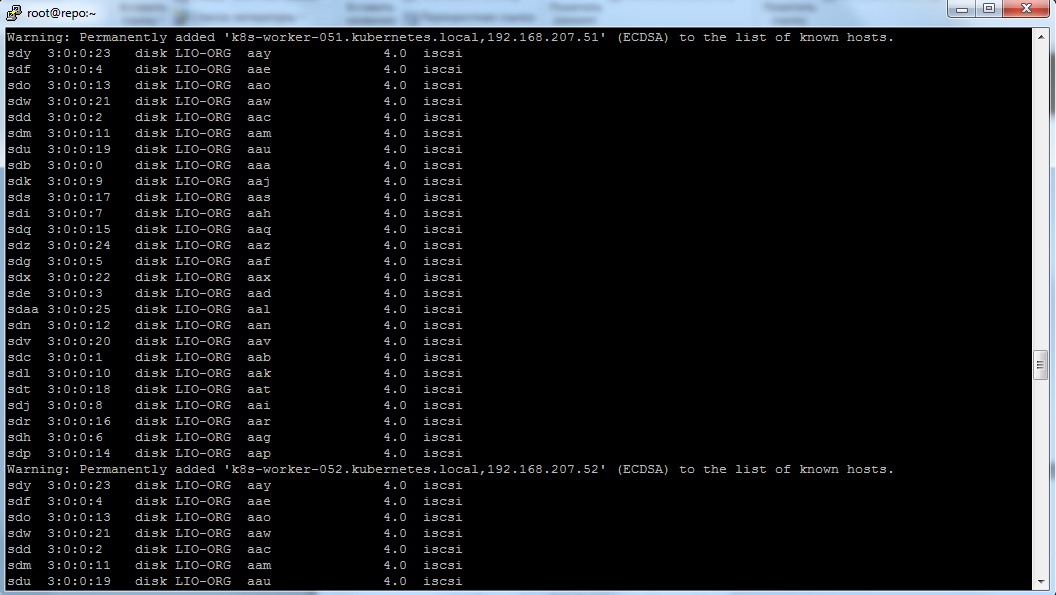 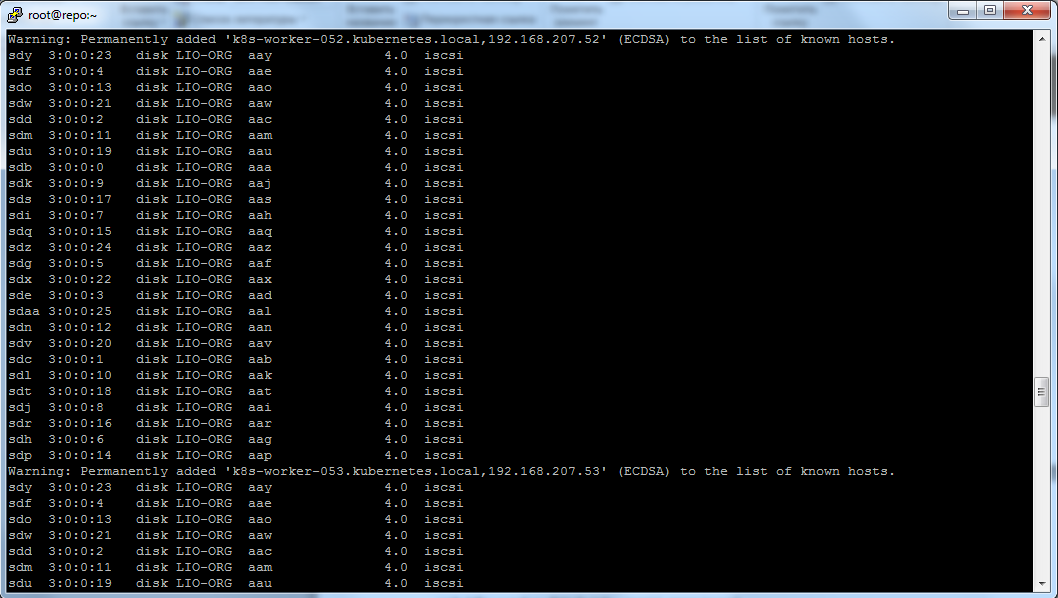 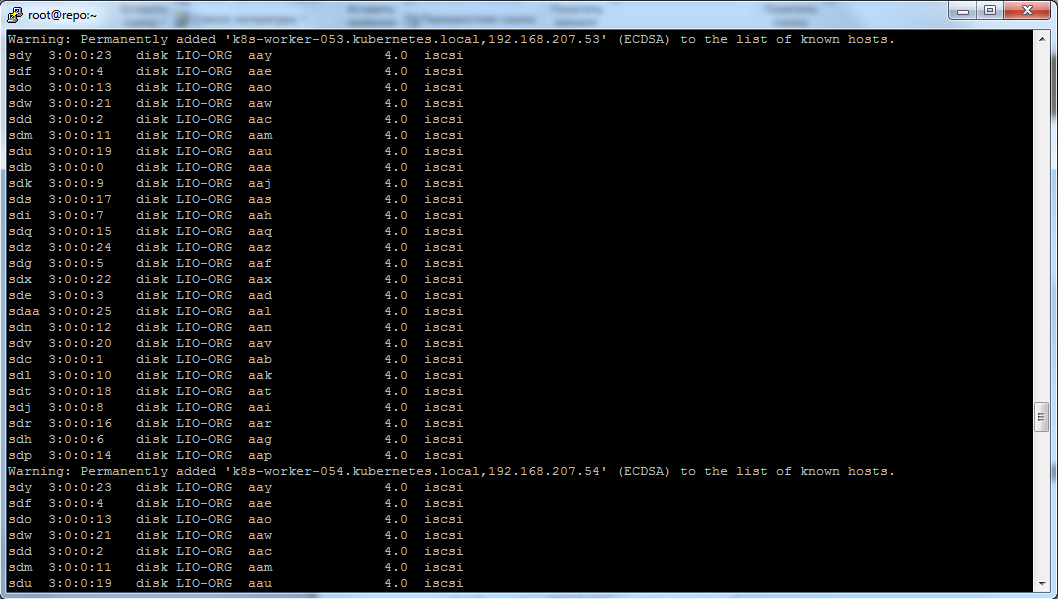 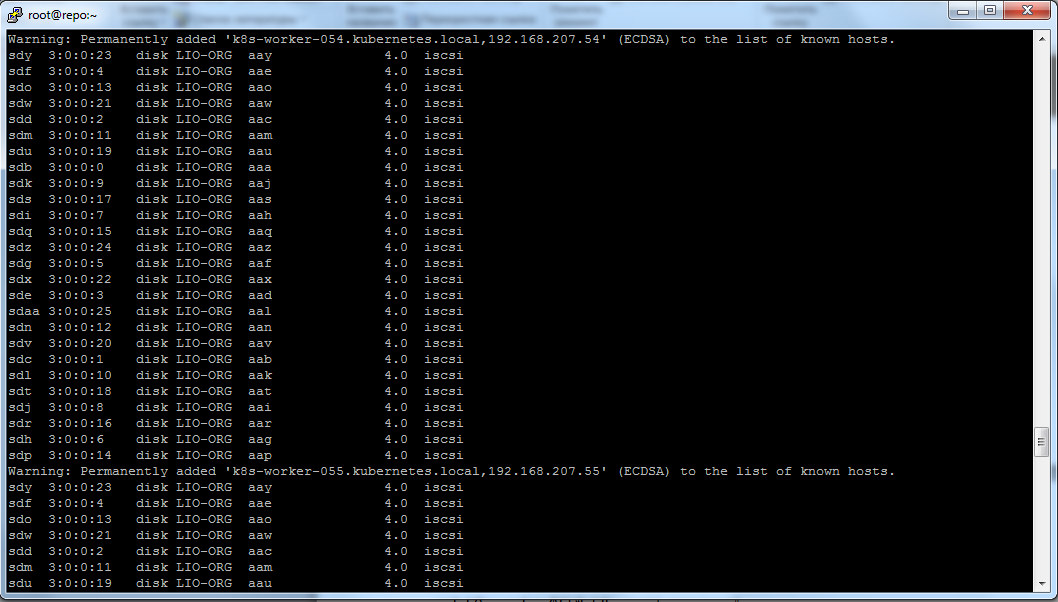 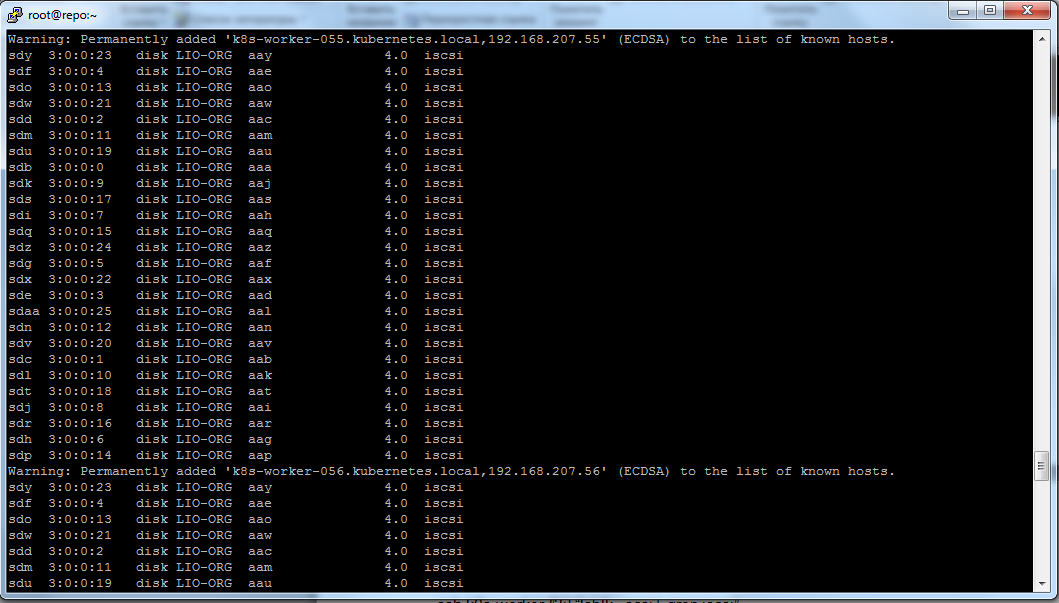 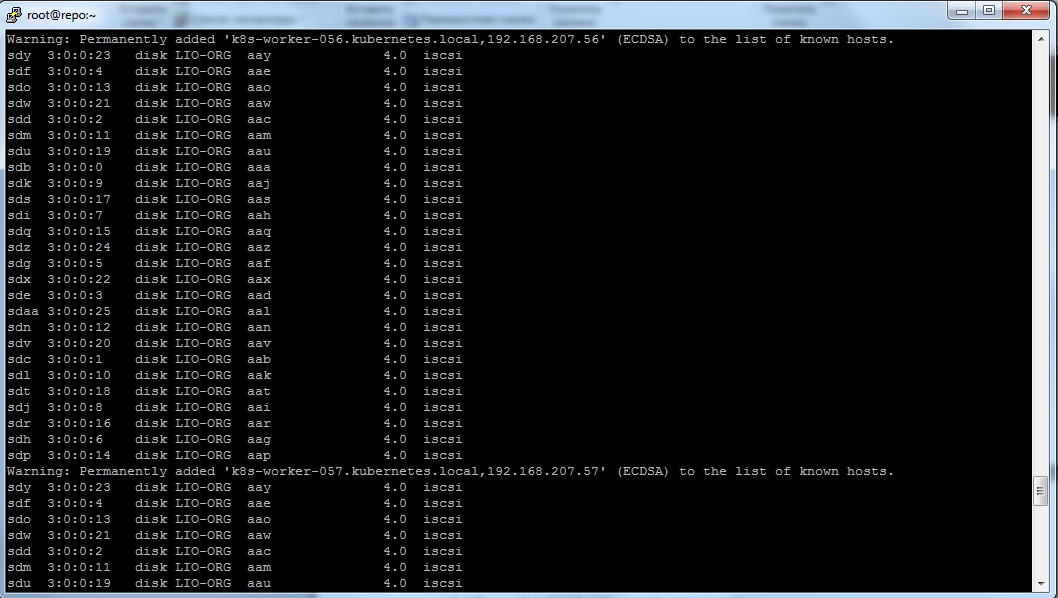 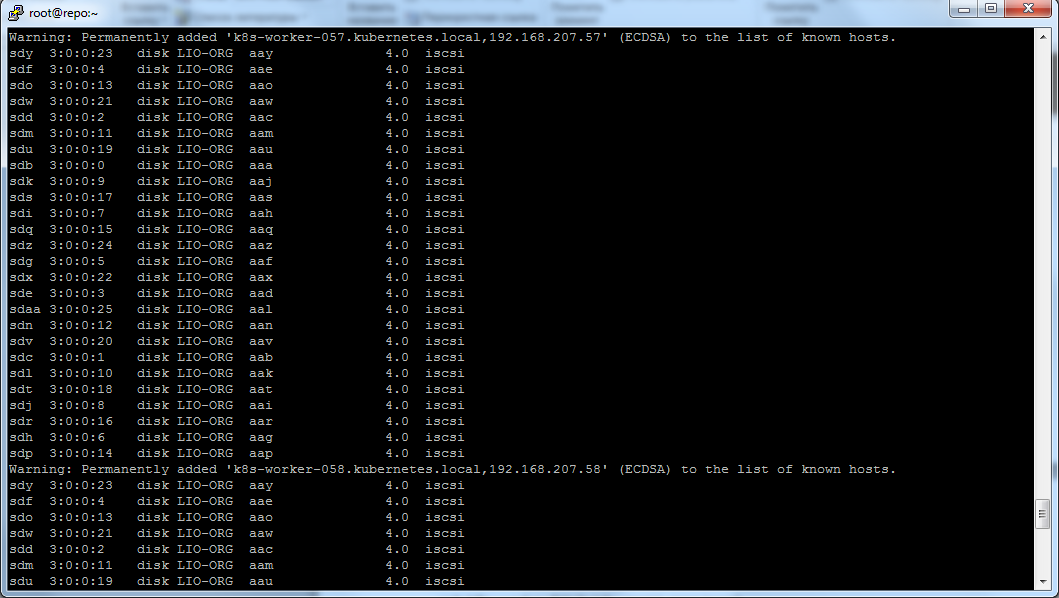 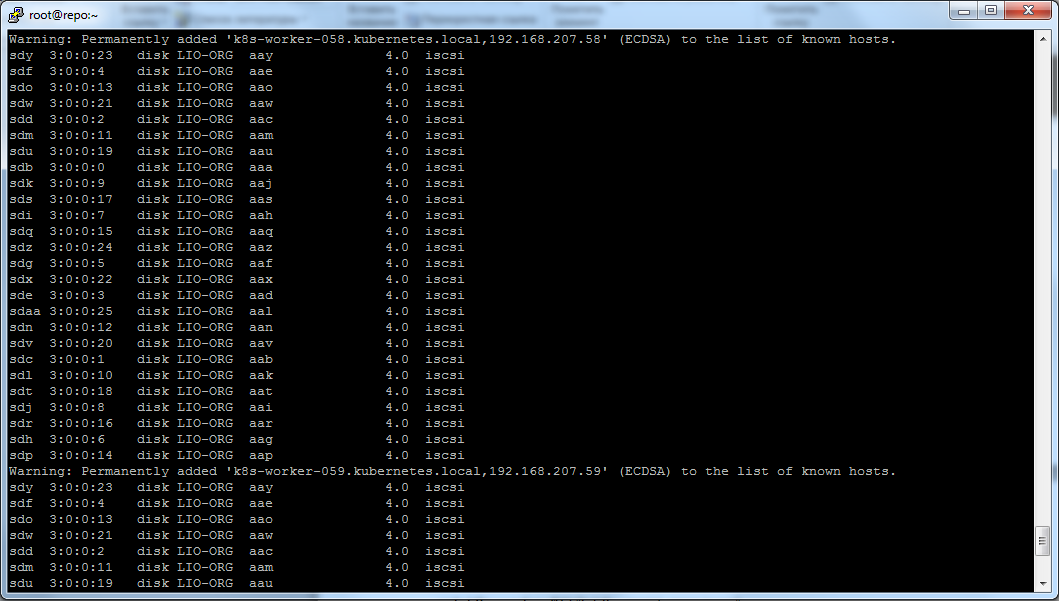 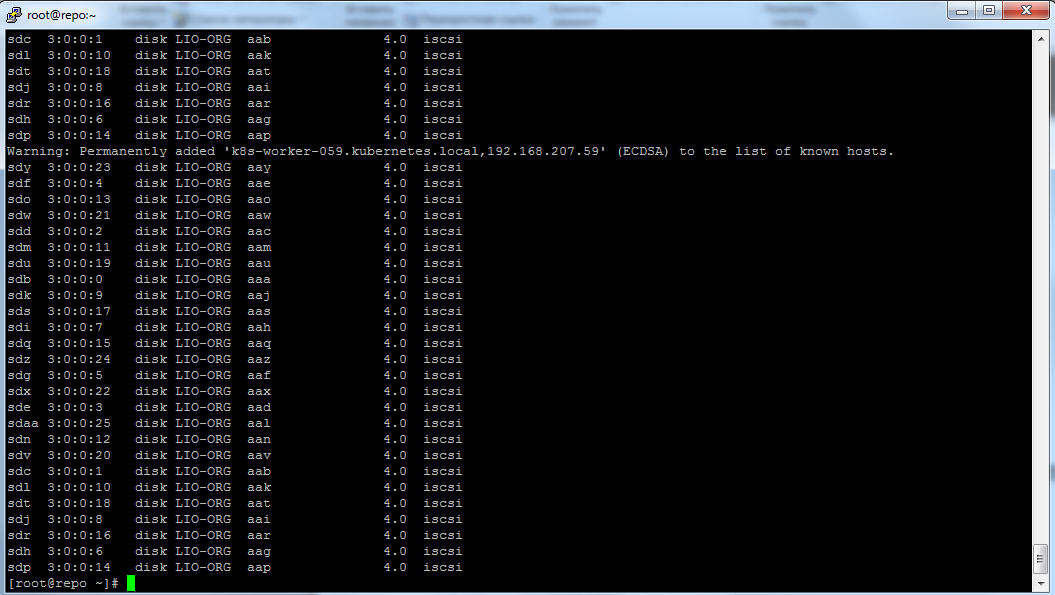 Шаг №12Kubernetes не имеет возможности предварительно форматировать указанные persistent volumes. Необходимо самостоятельно форматировать подключенные lun.На узле k8s-master-a выполнитеfor disk in $(lsblk –scsi | grep iscsi | awk ‘ { print $1 } ‘); doMkfs.ext4 –F /dev/$disk done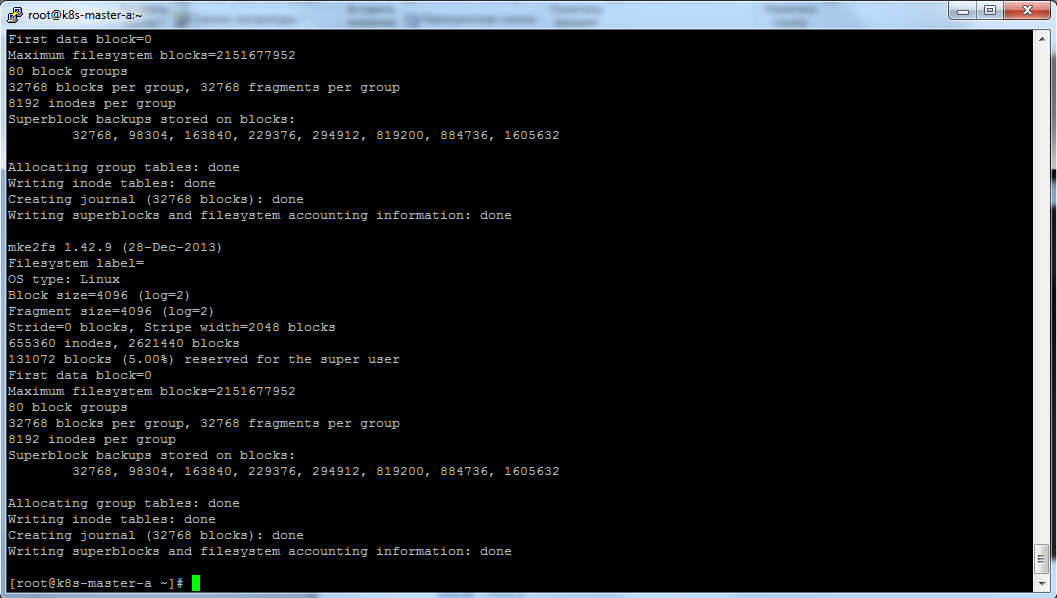 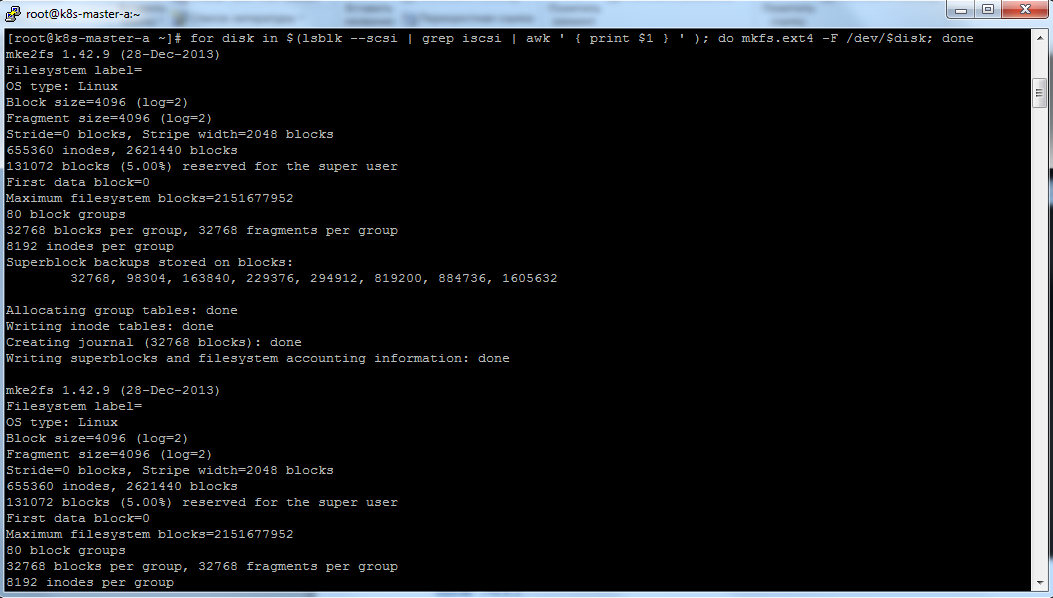 Настройка Persistent Volume в кластереШаг №13Добавьте новые persistent volume в кластер.На узле k8s-master-a выполните командуkubectl apply –f http://k8s-repo.kubernetes.local/massdeploy/scripts/pvs.yaml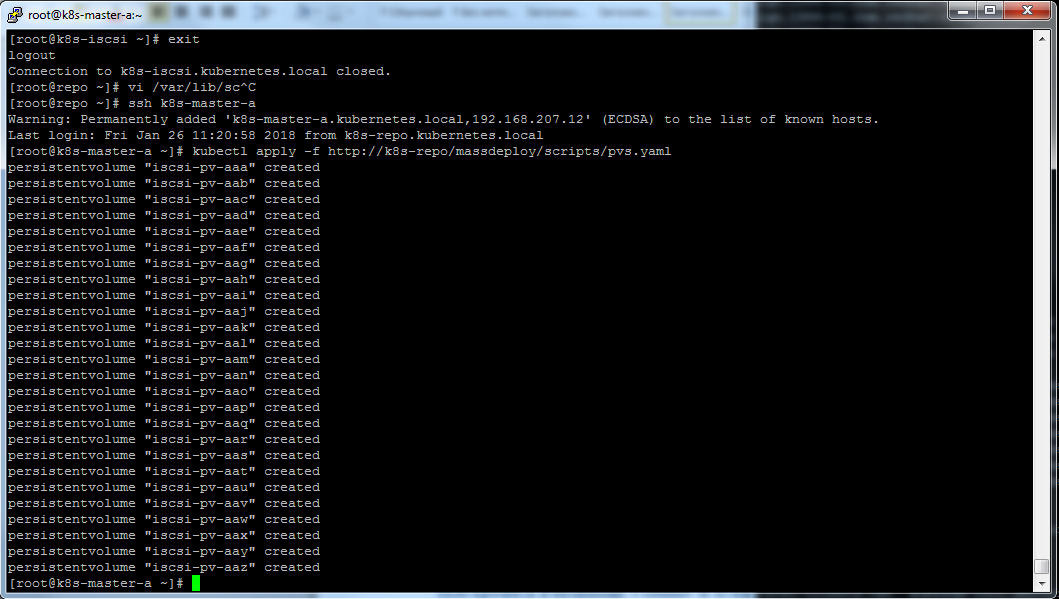 Проверка состояния Persistent Volume в кластереШаг №14Проверим состояние persistent volume (pv) в кластере.На узле k8s-master-a выполните команду:kubectl get pv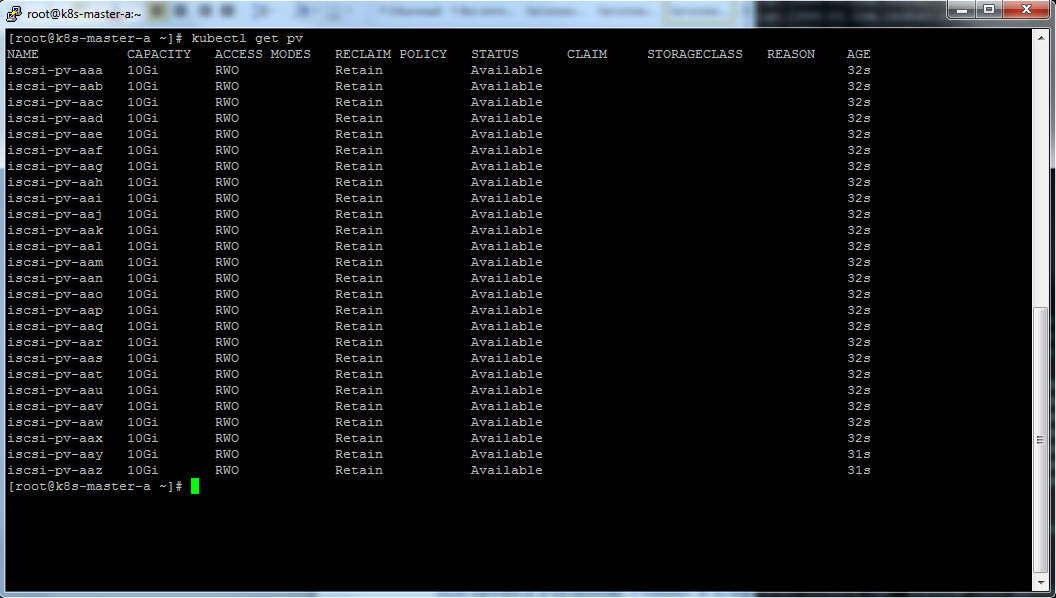 ФиналЕсли добрались до этого пункта, то поздравляю вас с рабочим кластером и подключенным к iscsi-хранилищу.Следующий документ - Управление кластеромKubernetesИС для автоматизированного разворачивания, мастабирования и управления контейнерами. СПО разработан корпорацией GOOGLE.DockerПО для автоматизации развертывания и управления приложениями в среде виртуализации на уровне операционной системы. Разработан компаниией Docker, Inc.Container Runtime InterfaceСтандарт исполняемой среды, позволяющий запустить различные контейнерные  реализации CRIContainer Runtime InterfaceContainer Network InterfaceСтандарт исполняемой среды, позволяющий запустить различные сетевые модулиCNIContainer Network InterfaceWeaveРеализация сетевого модуля, совместимая со стандартом CNIГипервизорПрограмма или аппаратная схема, обеспечивающая или позволяющая одновременное, параллельное выполнение нескольких операционных систем на одном и том же хост-компьютере.VMware ESXiРеализация гипервизора на платформе x86_64 от компании VMwareNFSПротокол сетевого доступа к файловым системамISCSIПротокол, который базируется на TCP/IP и разработан для установления взаимодействия и управления системами хранения данных, серверами и клиентами.IPXEСвободная реализация прошивок сетевых адаптеров для сетевой загрузки. VMware GuestInfoВозможность записать в файл конфигурации vmx виртуальной машины, дополнительные значения для использования сторонними утилитами, в частности, ipxeKubernetes Master, мастер узелУзел кластера, отвественный за управление кластеромKubernetes Worker, рабочий узелУзел кластера, отвественный за запуск и выполнение контейнеровPowerShellРасширяемое средство автоматизации от Microsoft с открытым исходным кодомVMware PowerCLIРасширение для Powershell для управления продуктами компании VMwareCentOSДистрибутив Linux, основанный на коммерческом Redhat Enterprise Linux и совместимый с ним.KickstartМетод быстрой установки операционных систем, основанных на RedHat LinuxETCDРаспределённая система хранения конфигурации ВопросНазвание учебного пособияКому предназначенаКак развернуть кластер?Развертывание кластера Kubernetes – Docker – WeaveСРВКак управлять/администрировать кластером?Управление кластеромАРККак разместить приложение/ИС в кластере?Размещение ИС в кластереАСПКак мониторить состояние кластера?Мониторинг кластераЦОУКак управлять ресурсами?Пособие по RBACЦРИКак получить отчет о кластере – использованные ресурсы, тенденции, расходы?Кластер для руководителяРуководители проекта, директорат.#НазваниеПроцессорПамятьЖесткий дискIP-АдресIPXEKickstartКомментарии1K8s-repo2CPU2GB40GBПриложение №1Приложение №2Приложение №3Узел для загрузки конфигурации2K8s-iscsi2CPU2GB320GBПриложение №1Приложение №4Приложение №5Тестовое дисковое хранилище3K8s-master-a2CPU2GB40GBПриложение №1Приложение №6Приложение №7Мастер узел4K8s-master-b2CPU2GB40GBПриложение №1Приложение №6Приложение №7Мастер узел5K8s-master-c2CPU2GB40GBПриложение №1Приложение №6Приложение №7Мастер узел6K8s-master-d2CPU2GB40GBПриложение №1Приложение №6Приложение №7Мастер узел7K8s-worker-0402CPU2GB40GBПриложение №1Приложение №8Приложение №9Рабочий узел8K8s-worker-0412CPU2GB40GBПриложение №1Приложение №8Приложение №9Рабочий узел9K8s-worker-0422CPU2GB40GBПриложение №1Приложение №9Приложение №9Рабочий узел10K8s-worker-0432CPU2GB40GBПриложение №1Приложение №8Приложение №9Рабочий узел11K8s-worker-0442CPU2GB40GBПриложение №1Приложение №8Приложение №9Рабочий узел12K8s-worker-0452CPU2GB40GBПриложение №1Приложение №8Приложение №9Рабочий узел13K8s-worker-0462CPU2GB40GBПриложение №1Приложение №8Приложение №9Рабочий узел14K8s-worker-0472CPU2GB40GBПриложение №1Приложение №8Приложение №9Рабочий узел15K8s-worker-0482CPU2GB40GBПриложение №1Приложение №8Приложение №9Рабочий узел16K8s-worker-0492CPU2GB40GBПриложение №1Приложение №8Приложение №9Рабочий узел17K8s-worker-0502CPU2GB40GBПриложение №1Приложение №8Приложение №9Рабочий узел18K8s-worker-0512CPU2GB40GBПриложение №1Приложение №8Приложение №9Рабочий узел19K8s-worker-0522CPU2GB40GBПриложение №1Приложение №8Приложение №9Рабочий узел20K8s-worker-0532CPU2GB40GBПриложение №1Приложение №8Приложение №9Рабочий узел21K8s-worker-0542CPU2GB40GBПриложение №1Приложение №8Приложение №9Рабочий узел22K8s-worker-0552CPU2GB40GBПриложение №1Приложение №8Приложение №9Рабочий узел23K8s-worker-0562CPU2GB40GBПриложение №1Приложение №8Приложение №9Рабочий узел24K8s-worker-0572CPU2GB40GBПриложение №1Приложение №8Приложение №9Рабочий узел25K8s-worker-0582CPU2GB40GBПриложение №1Приложение №8Приложение №9Рабочий узел26K8s-worker-0592CPU2GB40GBПриложение №1Приложение №8Приложение №9Рабочий узелИмя репозиторияРесурсТип протоколаBasemirror.neolabs.kzrsyncUpdatesmirror.neolabs.kzrsyncExtrasmirror.neolabs.kzrsyncElrepoelrepo.orghttpElrepo-extraselrepo.orghttpElrepo-kernelelrepo.orghttpElrepo-testingelrepo.orghttpKubernetespackages.cloud.google.comhttp